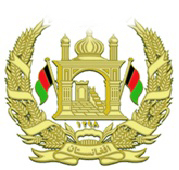 جمهوری اسلامی افغانستانشرطنامه تدارک اجناس {وزارت دفاع ملی }تهیه وتدارک (17) قلم  رنگباب وکارتریج های ماشین فوتوکاپی وپرنترها برای شش قول اردوی های ساحوی اردوی ملی ضرورت سال مالی 1398 ریاست مخابره ستردرستیز وزارت دفاع ملی  (ازروش داوطلبی باز)نوت : از داوطلبان درخواست میگردد تا با درنظر داشت شرایط مندرج شرطنامه و شرایط خصوصی نهاد استفاده کننده، آفر خویش را ترتیب و قیمت ارائه دارند  آدرس مکمل اداره:وزارت دفاع ملی – کابل -افغانستان شماره داوطلبی:-(MOD--G-N0175-22701-1398)بودجه: {فصل(22701)فند( 10000)   روش داوطلبی: باز   تاریخ صدور: 3/ 4/1398 محتویاتبخش اول:  طرزالعمل های داوطلبی قسمت 1   درستورالعمل برای داوطلبان قسمت 2   صفحه معلومات داوطلبی قسمت 3   معیارهای ارزیابی و اهلیت قسمت 4   فورمه های داوطلبی بخش 2: نیاز مندیهاقسمت 5  جدول نیاز مندیها بخش سوم: قرارداد قسمت 6  شرایط عمومی قرارداد قسمت 7  شرایط خاص قرارداد قسمت 8  فورمه های قرارداد  مقدمهاین شرطنامه معیاری توسط اداره تدارکات ملی طبق اسناد مشابه معیاری داوطلبی مورد استفاده نهاد های چند جانبه انکشافی بین المللی ترتیب گردیده و توسط ادارات تدارکاتی در تدارک اجناس و خدمات ضمنی مربوط که با استفاده از وجوه عامه تمویل می گردند در روش های تدارکات داوطلبی باز، باز، و تدارکات از منبع واحد مورد استفاده قرار می گیرد. این شرطنامه در روشنی احکام قانون و طرزالعمل تدارکات ترتیب گردیده و در صورت مغایرت میان قانون و طرزالعمل تدارکات و مفاد این شرطنامه به قانون و طرزالعمل استناد می گردد. با انفاذ این شرطنامه، شرطنامه معیاری تدارک اجناس منضمه متحدالمال شماره PPU/C016/1386 صادره واحد پالیسی تدارکات اسبق وزارت مالیه ملغی شمرده شده و قابل استفاده نمی باشد. ادارات تدارکاتی می توانند به پیروی از حکم جزء 2 ماده چهارم قانون تدارکات، در تدارکات که توسط موسسات تمویل کننده تمویل می گردند از اسناد معیاری داوطلبی آن موسسات استفاده به عمل آورند. نقل این شرطنامه از مراجع ذیل قابل دریافت می باشد:ریاست عمومی اداره امور ریاست جمهوریاداره تدارکات ملی ریاست پالیسی تدارکات قصر مرمرین، کابل، افغانستانقسمت اول:  دستورالعمل برای داوطلبانقسمت دوم:  صفحه معلومات داوطلبیقسمت سوم :معیارات ارزیابی و اهلیتاین قسمت معیارات مندرج قسمت دستورالعمل برای داوطلبان را در توضیح معیارات که اداره در ارزیابی آفر ها و تشخیص داوطلب دارای اهلیت مد نظر می گیرد تکمیل می نماید. سایر معیارات که شامل این قسمت نباشد، مورد استفاده قرار نمی گیرد.{اداره مکلف است، معیار های اختصاص داده شده به مراحل تدارکات را درج شرطنامه مربوط نماید}فهرست عناوینترجیح داخلی (بند 1 ماده 36 دستورالعمل برای داوطلبان)معیارات اضافی (جزء 4 بند 3 ماده  37 دستورالعمل برای داوطلبان)قرارداد های چندگانه (بند 5 ماده 37 دستورالعمل برای داوطلبان)شرایط ارزیابی بعدی (بند 2 ماده 39 دستورالعمل برای داوطلبان)اداره ترجیح داخلی را مطابق حکم چهارم طرزالعمل تدارکات تطبیق می نماید. تطبیق  ترجیح داخلی و درجه بندی آفر ها طور ذیل صورت می گیرد:گروب بندی آفر ها:آفر های گروپ (الف) :  آفر هائیکه اجناس ساخت جمهوری اسلامی افغانستان را  ارائه نموده اند، شامل این گروپ گردیده و قیمت آن آفر ها به اندازه (25) فیصد قیمت مجموعی آفر کاسته می شوند.آفر های گروپ (ب): آفر های ارائه شده توسط شرکت های داخلی و شرکت های مقیم در افغانستان شامل این گروپ گردیده و قیمت آن آفر ها به اندازه (15) فیصد قیمت مجموعی آفر کاسته می شوند.آفر های گروپ (ج): آفر های که شریک افغانی یا قراردادی افغانی دارند شامل این گروپ گردیده و قیمت آن به اندازه (10) فیصد قیمت آفر کاسته می شود.مقایسه آفر هااداره با نظر داشت میزان ترجیح داخلی، قیم آفر های مستفید شونده را به میزان فیصدی ترجیح داخلی نسبت به قیم اصلی آفرکاسته و این قیمت را در مقایسه با سایر آفر ها مندنظر می گیرد.معیارات اضافی{هرگونه معیار مشخص اضافی دیگر قابل ملاحظه در ارزیابی و روش ارزیابی باید درجزء 4 بند 3 ماده 36 صفحه معلومات داوطلبی طور مفصل .}3.  قرارداد های چندگانه (بند5 ماده 37 دستورالعمل برای داوطلبان)اداره بیشتر از یک قرارداد را به داوطلبیکه ترکیب آفرهای دارای نازلترین قیمت را ارائه نموده (یک قرارداد برای هر آفر) و با معیارهای ارزیابی بعدی مندرج فقره 4 را بر آورده نماید، اعطا می نماید.اداره مکلف است:صرف بخش ها و قراردادهائیکه فیصدی اقلام فی بخش و کمیت فی قلم طوریکه دربند 7 ماده 14 دستورالعمل برای داوطلبان مشخص شده است ارزیابی نماید.اداره مکلف است موارد ذیل را در نظر بگیرد:آفر ارزیابی شده دارای نازلترین قیمت برای هربخش؛ وتخفیف ارائه شده در هر بخش و روش اجرای آن طوریکه در آفر داوطلب پیشنهاد شده است.4.  معیارات  ارزیابی بعدی (بند2 ماده 39 دستورالعمل برای داوطلبان)بعد از تشخیص آفر دارای نازلترین قیمت درمطابقت با بند 1 ماده 38  دستورالعمل برای داوطلبان، اداره می تواند ارزیابی بعدی آفر را طبق ماده 39 دستورالعمل برای داوطلبان، صرف با استفاده از شرایط مشخص شده راه اندازی کند. شرایطیکه شامل متن ذیل نشده باشد نباید در ارزیابی اهلیت داوطلب استفاده شوند:توانایی مالی: داوطلبان باید سند را یکی از بانکهای معتبر که نماینگر توانای مالی شان باشد ارایه نماید. قابل ذکر است درصورتیکه داوطلب دارنده چند ین اکونت بانکی با اسعار مختلف باشد مکلف است تا استتمنت  و یا سایر اسناد مانند اعتبارنامه بانکی خویش    از تاریخ نشر اعلان الی تسلمیی به عین روز پرنت و ارائه نموده استتمنت های که از تاریخ های متفاوت و اکونت های متعدد و در تاریخ های مختلف ارائه گردد قابل قبول نمیباشد.  این توانای مالی حد اقل:تجربه و ظرفیت تخنیکی: داوطلب باید اسنادی را که نشان دهنده بر آورده شدن معیارات تجربه و ظرفیت تخنیکی مندرج ذیل  را داشته باشند ارائه نماید:کارمشابهمیزان تجربه کاری مشابه  مطابق ماده پنجم فقره (1) طرزالعمل تدارکات ملی کارمشابه ضرروت نمیباشد کارکرده گیحجم معاملات یا کارکرده گی مطابق ماده پنجم فقره (1) طرزالعمل تدارکات ملی حجم معاملات  ضرروت نمیباشد .داوطلب باید اسناد را که بیانگر اینکه اجناس پیشنهاد شده شرایط استفاده ذیل را دارا می باشد، ارائه نماید:در مطابقت به مشخصات تخنیکیتصفیه مالیاتی آخرین دوره مالیاتی { کاپی سند تصفیه آخرین دوره مالیاتی و یا سند مبین که تصفیه مالیاتی شرکت تحت دوران میباشد از وزارت مالیه ارائه دارد.متحدالمال NPA/PPD/No.16/1395 قابل تطبیق میباشد}جواز و اساسنامهمواد مندرج ماده 11.1 دستورالعمل برای داوطلبان قسمت چهارم: فورمه های داوطلبیفهرستشماره فورمه                                        	عنوان فورمهفورمه های داوطلبیفورمه اجناس/01	فورمه معلومات داوطلبفورمه اجناس/02	فورمه معلومات شریک شرکت مشترک (JV)فورمه اجناس/03  	فورمه تسلیمی آفرفورمه اجناس/04     جدول قیمت برای اجناس وارداتی که در بیرون از                                     جمهوری اسلامی   افغانستان ساخته شده اندفورمه اجناس/05	جدول قیمت برای اجناس قبلاً وارد شده ای که در بیرون                           از جمهوری  اسلامی افغانستان ساخته شده اند         فورمه اجناس/06     جدول قیمت برای اجناسیکه درجمهوری اسلامی افغانستان                     ساخته شده اندفورمه اجناس/07	جدول قیمت و تکمیل خدمات ضمنی فورمه اجناس/08	تضمین آفر: ضمانت بانکیفورمه اجناس/09	تضمین آفر: اظهارنامه تضمین آفرفورمه اجناس/10	اجازه نامه تولید کننده فورمه معلومات داوطلبفورمه اجناس/01فورمه معلومات هر شریک داوطلب مشترکفورمه اجناس/02این یادداشت صرف جهت کمک به اداره تدارکاتی در تکمیل نمودن فورمه در حین تهیه شرطنامه میباشد، اما نباید شامل شرطنامه صادر شده گردد.معلوماتیکه در صفحات ذیل توسط داوطلب درج میگردد جهت تثبیت واجد شرایط بودن و اهلیت داوطلبان مطابق مواد مرتبط به دستورالعمل برای داوطلبان، استفاده شود}فورمه تسلیمی آفرفورمه اجناس/03این یادداشت صرف برای معلومات، جهت کمک به اداره تدارکاتی در تکمیل فورمه در وقت تهیه شرطنامه میباشد، اما نباید در شرطنامه صادر شده شامل گردد.این معلومات باید توسط داوطلبان در صفحات ذیل به مقاصد تشخیص اهلیت و واجد شرایط بودن داوطلب طوریکه در مواد مربوطه دستورالعمل برای داوطلبان تهیه شده است در جدول مورد استفاده قرار گیرد.به:{                                         }مایان که در زیر این فورمه امضا نموده ایم، اظهارمینمائیم اینکه:ما شرطنامه را دقیق مطالعه کردیم و هیچ ملاحظه یی در قسمت آن بشمول ضمیمه شماره:{        } نداریم؛ما پیشنهاد می نمائیم که در مطابقت با شرطنامه و جدول تحویلی مندرج جدول نیازمندیهای اجناس و خدمات ضمنی را {                                                 } اکمال مینمائیم؛قیمت مجموعی آفر ما به استثنای هرگونه تخفیفات پیشنهاد شده در ذیل عبارت است از:{                     }؛تخفیفات پیشنهاد شده: درصورتیکه آفر ما قبول شود، تخفیفات ذیل قابل اجرا خواهد بود: )                                                      }آفر ما برای میعاد مشخص در بند 1 ماده 20  دستورالعمل برای داوطلبان، سر از تاریخ  ضرب الاجل تسلیمی آفرها در مطابقت با بند 2 ماده 24  دستورالعمل برای داوطلبان اعتبار داشته و در هر زمان قبل از ختم تاریخ اعتبار آن بالای ما الزامی و قابل قبول بوده میتواند؛هرگاه آفرما قبول شود، ما تعهد میسپاریم که تضمین اجراء را در مطابقت با ماده 44 دستورالعمل برای داوطلبان و ماده 18 شرایط عمومی قرارداد، بخاطر اجرای بموقع قرارداد فراهم می نمائیم؛ما بشمول قراردادیان فرعی یا اکمال کننده گان برای هر بخش از قرارداد، دارای تابعیت کشورهای واجد شرایط {                                   }می باشیم.ما، مطابق بند 2 ماده 4  دستورالعمل برای داوطلبان ، هیچ نوع تضاد منافع نداریم؛شرکت ما، بشمول شرکا و قراردیان فرعی و تهیه کننده گان، تحت قوانین جمهوری اسلامی افغانستان، در مطابقت با بند 3 ماده 4 دستورالعمل برای داوطلبان از طرف دولت جمهوری اسلامی افغانستان غیر واجد شرایط شناخته نشده ایم؛ ما میدانیم که اداره مکلف به قبولی آفر دارای نازلترین قیمت ارائه شده و یا هر آفر دریافت شده دیگر نیست.نام:   {                                 }امضا:{                                  }تاریخ:{                                  }جدول قیمت اجناس  که در بیرون از جمهوری اسلامی افغانستان ساخته شده و وارد میگرددآفرهای گروپ ج –  اسعار در مطابقت با ماده 15 دستورالعمل برای داوطلبانفورمه اجناس/04شماره داوطلبی:	(MOD--G-N0175-22701-1398)شماره آفر بدیل:			{                            }تاریخ:			{                            }صفحات {                           }{داوطلب این جدول قیمت را در مطابقت با رهنمود های مربوط خانه پری می نماید. لست اقلام در فقره 1جدول قیمت باید با لست اجناس و خدمات ضمنی مشخص در جدول نیازمندیهای اداره منطبق باشد.نام داوطلب : {               } امضای داوطلب:  {            } تاریخ : {                   }جدول قیمت برای اجناس ساخته شده در بیرون جمهوری اسلامی افغانستان که قبلاً وارد گردیده استآفرهای گروپ ج –  اسعار در مطابقت با ماده 15 دستورالعمل برای داوطلبان فورمه اجناس/05شماره  داوطلبی: (MOD--G-N0175-22701-1398شماره آفربدیل:			{                 }تاریخ:			                   }{داوطلب این فورمه های جدول قیمت را در مطابقت با رهنمودهای مربوط خانه پری خواهد کرد. لست اقلام در فقره ( 1)  جدول قیمت باید همراه با لست اجناس و خدمات ضمنی مشخص شده توسط اداره در جدول نیازمندیها منطبق باشد.}نام داوطلب {نام داوطلب درج گردد} امضای داوطلب {امضای شخصی را که آفر را  امضا میکند درج گردد} تاریخ {تاریخ درج گردد}جدول  مشخصات ، تعداد ، فیات وقیمت مجموعی  (17) قلم  رنگ باب وکارتریج های ماشین فوتوکاپی وپرنتر ها  لات اول برای قول اردو (201(  سیلاب  قرارشرح فوق قیمت مجموعی پروژه متذکره مبلغ (                                 ) افغانی صحت است .رئیس شرکت امضاء مهرجدول  مشخصات ، تعداد ، فیات وقیمت مجموعی  (17) قلم  رنگ باب وکارتریج های ماشین فوتوکاپی وپرنتر ها  لات دوم برای قول اردو (203 (  تندر  قرارشرح فوق قیمت مجموعی پروژه متذکره مبلغ (                                 ) افغانی صحت است .رئیس شرکت امضاء مهرجدول  مشخصات ، تعداد ، فیات وقیمت مجموعی  (17) قلم  رنگ باب وکارتریج های ماشین فوتوکاپی وپرنتر ها  لات سوم برای قول اردو (205 (  اتل قرارشرح فوق قیمت مجموعی پروژه متذکره مبلغ (                                 ) افغانی صحت است .رئیس شرکت امضاء مهرجدول  مشخصات ، تعداد ، فیات وقیمت مجموعی  (17) قلم  رنگ باب وکارتریج های ماشین فوتوکاپی وپرنتر ها  لات چهارم برای قول اردو (207 (  ظفرقرارشرح فوق قیمت مجموعی پروژه متذکره مبلغ (                                 ) افغانی صحت است .رئیس شرکت امضاء مهرجدول  مشخصات ، تعداد ، فیات وقیمت مجموعی  (17) قلم  رنگ باب وکارتریج های ماشین فوتوکاپی وپرنتر ها  لات پنجم برای قول اردو (209 (  شاهین قرارشرح فوق قیمت مجموعی پروژه متذکره مبلغ (                                 ) افغانی صحت است .رئیس شرکت امضاء مهرجدول  مشخصات ، تعداد ، فیات وقیمت مجموعی  (17) قلم  رنگ باب وکارتریج های ماشین فوتوکاپی وپرنتر ها  لات ششم برای قول اردو (215 (  میوند قرارشرح فوق قیمت مجموعی پروژه متذکره مبلغ (                                 ) افغانی صحت است .رئیس شرکت امضاء مهرجدول قیمت  اجناس که در جمهوری اسلامی افغانستان ساخته میشوندآفرهای گروپ الف و  ب– اسعار در مطابقت با ماده 15 دستورالعمل برای داوطلبانفورمه اجناس/06شماره داوطلبی:			(MOD--G-N0175-22701-1398)شماره آفربدیل:			{درصورتیکه این آفربدیل باشد، شماره شناسایی آن درج گردد}تاریخ:			{ روز، ماه و سال تسلیمی آفر درج گردد}{داوطلب باید این فورمه های جدول قیمت را در مطابقت با رهنمود های داده شده خانه پری خواهد کرد. لست اقلام در فقره 1 جدول قیمت باید همراه با لست اجناس و خدمات ضمنی مشخص در جدول نیازمندیهای اداره یکسان باشد.}نام داوطلب {نام داوطلب درج گردد} امضای داوطلب :{امضای شخصی که آفررا امضا میکند،درج گردد} تاریخ :  {تاریخ درج گردد}جدول قیمت برای تکمیل خدمات ضمنی/ بعد از فروش اسعار در مطابقت با ماده 15 دستورالعمل برای داوطلبانفورمه اجناس/07شماره داوطلبی(MOD--G-N0175-22701-1398)}شماره آفربدیل:			{درصورتیکه این آفربدیل باشد، شماره شناسایی آن درج گردد}تاریخ:			{ روز، ماه و سال تسلیمی آفر درج گردد}{داوطلب باید فورمه های جدول قیمت را  در مطابقت با رهنمود های ذکرشده تکمیل نماید.  لست  اقلام در ستون ا جدول قیمت ها  باید منطبق  با لست اجناس و خدمات ضمنی مشخص شده  توسط اداره در جدول نیازمندیها درج گردد.}نام داوطلب {نام داوطلب درج گردد} امضای داوطلب {امضای شخصی که آفر را امضا میکند ،درج گردد} تاریخ {تاریخ درج گردد}تضمین آفر: ضمانت بانکیفورمه اجناس/08شماره داوطلبی((MOD--G-N0175-22701-1398)شماره آفر بدیل:		{در صورتیکه این آفر بدیل باشد، شماره تشخیصیه آن درج گردد}تاریخ:		{روز، ماه و سال تسلیمی آفر درج گردد}صفحات {شماره صفحه تعداد مجموعی صفحات درج گردد}{این فورمه ضمانت بانکی برای تضمین آفر باید توسط یک بانک راجستر شده در مطابقت با رهنمودهای مندرج صادر گردد}ما: {نام بانک درج گردد}ذینفع: {نام و آدرس مکمل اداره درج گردد}تاریخ: {تاریخ درج گردد}شماره تضمین آفر: {شماره به ارقام درج گردد}اطلاع یافتیم که {نام مکمل داوطلب درج گردد}، منبعد به نام "داوطلب" آفر خود برای اجرای {نام قرارداد درج گردد} تحت اعلان تدارکات شماره {شماره اعلان تدارکات درج گردد}به شما ارائه نموده است. برعلاوه می دانیم که مطابق شرایط شما، آفر باید همراه با تضمین آفر ارائه گردد. براساس درخواست داوطلب، ما {نام بانک درج گردد} بدینوسیله به صورت قطعی تعهد میسپاریم که بدون تعلل، مبلغ مجموعی {مبلغ به حروف و ارقام درج گردد}را  بعد از دریافت اولین تقاضای تحریری شما در صورت که داوطلب مرتکب اعمال ذیل گردیده باشد، بپردازیم:تغییر یا انصراف از آفر بعد از انقضای مدت معینه تسلیمی آنانکار داوطلب از پذیرش تصحیح اشتباهات حسابی در جدول قیمت های ارائه شده در آفراجتناب از عقد قرارداد، مطابق مندرجات شرطنامه و مطالبه پیشنهاد از طرف داوطلب برندهفراهم نکردن تضمین اجرای قرارداد مطابق مندرجات شرطنامه از طرف داوطلب برندهدر صورت محرومیت داوطلب به دلیل تخطی در این داوطلبی مطابق حکم ماده چهل و نهم این قانوناین ضمانت در حالات ذیل فاقد اعتبارخواهد شد:درصورتیکه داوطلب برنده باشد به محض دریافت تضمین آفر امضای قرارداد طبق دستورالعمل برای داوطلبان؛ یادرصورتیکه داوطلب برنده نباشد، به محض (1) امضای قرارداد با داوطلب برنده؛ یا (2) 28 روز بعد از ختم میعاد اعتبار آفر به شمول میعاد تمدید مدت اعتبار آفر {تاریخ ختم آفر درج گردد}در نتیجه، هرگونه تقاضا برای پرداخت تحت این تضمین باید توسط ما قبل از میعاد فوق دریافت شده باشد.این تضمین تابع مقرره منتشره شماره 785 اطاق تجارت بین المللی میباشد.امضا: {امضای مسئول مربوط درج گردد}مهر: {مهر گردد}تضمین آفر: اظهار نامه تضمین آفرفورمه اجناس/09شماره داوطلبی(MOD--G-N0175-22701-1398)شماره آفر بدیل:		{درصورتیکه این آفربدیل باشد، شماره تشخیصیه آن درج گردد}تاریخ:		{روز، ماه و سال تسلیمی آفر درج گردد}{شماره صفحه  و تعداد مجموعی صفحات درج گردد}{داوطلب باید این فورمه را در مطابقت با رهنمودهای مربوط خانه پری نماید}به: {نام مکمل اداره درج گردد}ما اشخاصیکه در زیر امضا نمودیم، اظهار مینمائیم که:ما میدانیم که، طبق شرایط شما، آفر باید همراه با اظهارنامه تضمین آفر ارائه گردد. ما می پذیریم که درصورت نقض وجایب تحت شرایط آفر ما از عقد قرارداد با اداره برای مدت {تعداد سال درج گردد} سر از {تاریخ درج گردد} محروم گردیم. وجایب داوطلب تحت این آفر شامل موارد ذیل می باشد:ارائه معلومات نادرست در مورد اهلیت داوطلبتغییر یا انصراف از آفر بعد از انقضای مدت معینه تسلیمی آنانکار داوطلب از پذیرش تصحیح اشتباهات حسابی در جدول قیمت های ارائه شده در آفراجتناب از عقد قرارداد، مطابق مندرجات شرطنامه و مطالبه پیشنهاد از طرف داوطلب برندهفراهم نکردن تضمین اجرای قرارداد مطابق مندرجات شرطنامه از طرف داوطلب برنده.این اظهار نامه تضمین آفر در صورت برنده شدن ما و تسلیمی تضمین اجرای قرارداد و امضای قرار داد با داوطلب برنده فاقد اعتبار می گردد. امضا : {امضای شخصی که صلاحیت امضای این اظهار نامه را دارد}دارای صلاحیت امضای این اظهار نامه از طرف: {نام داوطلب درج گردد}تاریخ: {روز، ماه و سال درج گردد}مهر :  {مهر گردد}{یادداشت: درصورت شرکت مشترک، این اظهار نامه تضمین آفر باید به نام تمام شرکا آفر را ارائه گرد}اجازه نامه تولید کنندهفورمه اجناس/10شماره داوطلبی:		(MOD--G-N0175-22701-1398)شماره آفربدیل:		{درصورتیکه این آفر بدیل باشد، نمبر تشخیصیه آن درج گردد}تاریخ:		{ روز، ماه و سال تسلیمی آفر درج گردد}صفحات {شماره صفحه و تعداد مجموعی صفحات درج گردد}{این اجازه نامه باید در فورمه رسمی تولید کننده توسط مقام با صلاحیت ترتیب و امضا گردد}به: {نام مکمل اداره درج گردد}ما {نام و آدرس مکمل تولید کننده درج گردد}تولید کننده رسمی{نوع اجناس تولید شده درج گردد} با داشتن فابریکه در{آدرس مکمل کارخانه های تولید کننده درج گردد} به {نام مکمل داوطلب درج گردد} اجازه می دهیم آفر را به مقصد عرضه {نام و/یا شرح مفصل اجناس درج گردد} ارائه نموده و عقد قرارداد نماید. ما بدینوسلیه گرنتی و ورنتی مکمل مطابق مندرج ماده 28  شرایط عمومی قرارداد، را به اجناس ارائه شده در آفر فراهم می نماییم. امضا: {امضا نماینده با صلاحیت تولید کننده درج گردد}نام: {نام/ نام های مکمل نماینده با صلاحیت تولید کننده درج گردد}عنوان وظیفه: {عنوان وظیفه درج گردد}امضا از جانب: {نام مکمل داوطلب درج گردد}تاریخ: {تاریخ امضا درج گردد}قسمت پنجم -  جدول  نیازمندیها فهرست محتویات	عنوان لست اجناس و جدول تحویل دی لست خدمات ضمنی و جدول تکمیلمشخصات تخنیکی نقشه های تخنیکیآزمایشات و معاینات{یادداشت ها برای ترتیب جدول نیازمندیها}جدول نیازمندیها  باید توسط اداره شامل شرطنامه گردیده و حد اقل حاوی توضیح اجناس، خدمات ضمنی و جدول تحویل باشد.هدف از جدول نیازمندیها فراهم نمودن معلومات کافی جهت کمک به داوطلبان برای تهیه آفر های شان به صورت موثر و دقیق به خصوص جدول قیمت که در قسمت 4 درج گردیده است، می باشد. علاوه برآن، در صورت انحراف کمیت در زمان اعطا قرارداد، از جدول نیازمندیها و جدول قیمت منحیث اساس در مطابقت با ماده 42  دستورالعمل برای داوطلبان، استفاده میگردد. تاریخ یا میعاد تحویل باید بدقت با در نظرداشت موارد ذیل مشخص شود:مفاهیم شرایط تحویلی تصریح شده در دستورالعمل برای داوطلبان در مطابقت با احکام شرایط تجارت بین المللی (Incoterms2010) دلالت به (تحویلی اجناس در مبداَ، یا مصارف اجناس، بیمه، و کرایه تا بندر مقصد، پرداخت بیمه و محموله، انتقال رایگان الی کشتی( تحویلی زمانی صورت میگیرد که اجناس به انتقال دهنده ها تحویل داده شود؛ و مکلفیت های تحویلی اداره  از تاریخ ذیل آغاز می گردد:  (امضای قرارداد، گشایش یا تائید لیتر آف کریدت) لست اجناس و جدول تحویلی{اداره مکلف است این جدول را  به استثنای ستون "تاریخ تحویلی پیشنهاد شده " که توسط داوطلب تکمیل میگردد، خانه پری نماید. لست خدمات ضمنی/ بعد از فروش  و جدول  تکمیل آن{اداره باید این جدول را تکمیل نماید. تاریخ تکمیلی  باید واقعی و در مطابقت به تاریخ  درخواست شده تحویلی اجناس و شرایط تجارت بین المللی (incoterms) باشد}مشخصات تخنیکی{رهنمود تهیه مشخصات تخنیکی}هدف از مشخصات تخنیکی، تعریف خصوصیات تخنیکی لازم  اجناس و خدمات ضمنی مربوط توسط اداره میباشد. اداره باید مشخصات تخنیکی مفصل را با در نظرداشت موارد ذیل تهیه نماید:مشخصات تخنیکی مشتمل است بر  معیار  های که توسط اداره به منظور بررسی جوابگو بودن آفرها از نظر تخنیکی تعیین میگردد. ازین جهت، ترتیب مشخصات تخنیکی واضح سبب تسهیل تهیه آفر های جوابگو توسط داوطلبان و همچنان آزمایش، ارزیابی و مقایسه آن ها توسط اداره میگردد. مشخصات تخنیکی مستلزم  آن است که تمام اجناس و مواد که وارد میگردند جدید، غیر مستعمل، و مودل های  جدید بوده و اینکه آنها تمام نو آوری های جدید را شامل اند، مگر اینکه در قرارداد طور دیگری ذکر شده باشد.بهترین شیوه های رایج مشخصات تخنیکی باید بکار گرفته شود. نمونه های مشخصات از تدارکات مشابه یک اساس خوب برای ترتیب مشخصات تخنیکی می باشد. اداره و داوطلب باید از واحد های اندازه گیری سیستم متریک استفاده نمایند. مفیدیت معیاری سازی مشخصات تخنیکی بستگی به پیچیده گی  تدارکات و  تکرار  شیوه تدارکات دارد. مشخصات تخنیکی باید وسعت کافی داشته باشد تا از محدودیت های طرز کار، مواد و تجهیزات که به صورت عموم در ساخت انواع مشابه اجناس مورد استفاده قرار میگیرد جلوگیری گردد.  معیارات  تجهیزات، مواد و طرز کار که در اسناد داوطلبی مشخص گردیده، محدود نباشد. معیارات بین المللی معتبر تا حد ممکن  باید مشخص گردد.  ذکر نام های تجارتی، شماره های کتلاگ یا سایر تفصیلات هر گونه مواد یا اقلام را که به یک تولید کننده مشخص محدود میسازد، باید تا حد ممکن اجتناب شود. در صورت که توضیح همچو اقلام غیر ممکن باشد، باید همیشه عبارات "همچو یا معادل آن" متعاقبا ًذکر شود. هرگاه معیارات خاص دیگر یا کود های قابل اجرا در مشخصات تخنیکی مورد نظر باشد، خواه از طرف  اداره تدارکاتی یا کشور دیگری واجد شرایط باشد، در اینصورت سند مبنی بر سایر معیارات معتبر که حد اقل از داشتن کیفیت اساسی برابر  با مشخصات ذکر شده اطمینان حاصل شود، که مشخصات تخنیکی و کود های خاص،  نیز قابل قبول خواهد بود. مشخصات تخنیکی باید نیازمندیهای مربوطه را بصورت مکمل توضیح نموده و  محدود به موارد ذیل نباشد:معیارات مواد و طرز کار که جهت تولید و ساخت اجناس لازمی باشد.آزمایشات مفصل لازم (شماره و نوع)سایر کار و یا خدمات ضمنی  لازم برای تحویل کامل فعالیت های مفصل که توسط اکمال کننده انجام می شود و اشتراک  اداره در آنلست مفصل ضمانت های کارآیئ که توسط ورنتی تحت پوشش قرار گرفته و  تطبیق جریمه  تاخیر در صورت بر آورده نشدن آن ضمانت ها.    مشخصات تخنیکی باید تمام خصوصیات تخنیکی و شرایط کارایی بشمول تعداد/مقدار حد اکثر و حد اقل گرانتی شده را مشخص نماید. در صورت ضرورت، اداره یک فورمه داوطلبی اضافی را ضمیمه فورمه تسلیمی آفر نموده و داوطلب معلومات مفصل در مورد همچو خصوصیات تخنیکی و کارآیی  مرتبط مقدار گرانتی شده ارائه می نماید. هرگاه اداره درخواست نماید که داوطلب یک بخش یا تمام مشخصات تخنیکی، جدول های تخنیکی یا سایر معلومات تخنیکی در آفر را  تهیه نماید، در اینصورت  اداره  باید ماهیت و  اندازه معلومات لازم و شیوه ارائه این معلومات در آفر داوطلب را مشخص نماید.  در صورت که ارائه خلاصه مشخصات تخنیکی لازمی باشد، اداره باید معلومات مربوط را درج جدول ذیل نماید. داوطلب باید یک جدول مشابه را که مطابقت با  معیارات را نشان دهد ترتیب نماید. اجناس و خدمات  ضمنی  باید در مطابقت با معیارات و مشخصات تخنیکی ذیل باشد:مشخصات تخنیکی  تهیه وتدارک (15)قلم تجهیزات ورزشی قوماندانی واحد تعلیم وتربیه ودوکتورین  ستردرستیز وزارت دفاع ملی ضرورت سال مالی 1398 (ازروش داوطلبی باز) نقشه های تخنیکیاین شرطنامه ها شامل ترسیمات { ""نه" درج گردد} می باشد. {در صورتیکه اسناد شامل شوند،  لست ترسیمات را نیز درج نمایید}آزمایشات و معایناتآزمایشات و معاینات ذیل اجرا می گردند: معاینه و آزمایش :  در مطابقت به شرایط مندرج شرطنامه و قرارداد 1-	اداره میتواند  هیت معاینه را که حد اقل شامل سه عضوباشد،تعیین نماید : •	یک نماینده از شعبه تدارکات •	یک نفرنماینده  تخنیکی {  •	یک نماینده از شعبه نیازمند2-	هنگام اجرای معاینه باید اطمینان حاصل شود: •	مقدار درست تدارکات دریافت گردیده است •	مطابقت تدارکات با معیارهای تخنیکی مندرج در قرارداد •	تدارکات به وقت معین تکمیل و تحویل گردیده و یا اینکه هر گونه تاخیر •	تمام اسناد و رهنمود های لارم مطابق به مندرجات شرطنامه 3-	مدیر قرارداد یا هیئت معاینه باید تصدیقنامه های اجرا ی  کار یا اسناد پذیرش یا رد تدارکات را بصورت مناسب و در مطابقت با قرارداد صادر نمایند.قسمت ششم: شرایط عمومی قراردادقسمت هفتم -  شرایط خاص قراردادشرطنـــامـــهریاست مخابره   ستردرستیز وزارت دفاع ملی ریاست مخابره ستردرستیز وزارت دفاع ملی به (17) قلم رنگبا ب وکارتریج های ماشین فوتوکاپی وپرنترها برای شش قول اردوی ساحوی اردوی ملی  ضرورت   سال مالی 1398 ریاست مخابره ستردرستیز  که شامل جدول تثبیت احتیاج وقسم شش لات ترتیب گردیده ازطریق ریاست محترم اکمال وخریداری طبق مشخصات ونمونه بایکسال ورنتی قرارداد مینماید  .قول اردوهای محترم (215،209، 207 ،205، 203 ، 201 ) جنس قراردادشده خویش را بعدازمنظوری وعقد قرارداد طبق شرایط ومشخصات ونمونه درظرف (45) روزکاری بداخل یک قسط به دیپوی ساحوی قوماندانی های مربط طبق شرطنامه ازمتعهد اخذ نمایند .قراردادی مکلف است که رنگ های شامل اقلام تثبیت احیتاج را اورجینل اصلی تولید سال بالیبل ها و ستیکرهای سال تولید ازمراجع تدارکات نماید .که اجازه فروش به جمهوری اسلامی افغانستان راداشته باشد . اورجینل بودن رنگ های تدارکات شده را کتباً باسریال نمبر ویاپارت نمبر تصدیق وتائید کرده بتواند .-  دواطلبان مکلف اند درروزآفرگشائی نمونه رنگ های مورد ضرورت را باخود حاضرنمایند . اقلام قرارداد شده توسط وسایط وبارجامه قراردادی به قول اردوها انتقال وبارجامه  مسترد نمیشود .- اقلام قرارداد شده بعدازبرسی دقیق وازمایش توسط کمیته تفتیش دریافت جنس هئیت معاینه ( نماینده شعبه عایده ) هیت تخنیکی ) نماینده عقد قراردادساحوی تشریح وتسلیم گرفته میشود . - روش تدارکاتی به شکل( داوطلبی باز )  اقلام قرارداد خلاف مشخصات واوصاف اخذ نگردیده مسترد میشود درمدت (5) یوم طبق ماده (17) قانون تدارکات .- متعهد داارای اهلیت شخصیت حقوقی باشد .- گرفتن %25 کم ویازیاد جنس ازحجم نهاهی قرارداد با موافقت شعبه عایده بعدازمنظوری آمر عطا ء قابل اجرااست . در درصورت مجودیت تخصیص.- پول شش لات قول اردهای ساحوی برویت    برویت   فورم 8  دیپوی مربوطه بعدازترتیب نموده فورم م -7 ازطریق مدیریت های مالی قول اردوهای ساحوی به سلسله مستوفیت های ولایت ها بعداز ختم تمام مکلفیت های قراردادی اجرامیگردد.- درصورتیکه متعهد درحصه اکمال جنس عطالت نماید مطابق ماده (38و39) قانون جدید تدارکات وحکم (108 ) طرزالعمل جدید تدارکات درمقابل هرروز عطالت مبلغ 0.1 افغانی ازقیمت مجموعی قرارداد واگرتاخیر این جریمه الی %10 حجم مجموعی نهائی قرارداد قابل تطبیق بوده بعداآن حکم ماده (41) فسخ قرارداد عملی میگردد .-	تامینات  اجراء نظربه حکم ماده (78) طرزالعمل  قانون تدارکات صورت گیرد.تامین اجراات مطابق قانون تداکات جنس بعدازتسلیمی به دیپوی مربوطه درای یکسال ورنتی میباشد. تغیرویاانصراف ازآفر بعداز انتضای مدت معینه تسلیمی آفر .انکارداوطلب ازپذیرش اشتباهات حسابی درورق آفر .اجتناب ازعقد قرارداد تدارکات ازداوطلب برنده مطابق شرطنامه .فراهم نکردن تامینات اجراات توسط داوطلب برنده مطابق شرطنامه .ارایه معلومات کاذب ازطرف داوطلب برنده درابطه به اهمیت آن .      فسخ قرارداد :  هرگاه متعهد مغایر محتویات مندرج شرطنامه به قسمت ویا تمام تعهدات خود وفا نکند            قرارداد تدارکات باایفای تمام تعهدات وشرایط مندرجه آن خاتمه میابد ..حالات که قراداد قبل ازایفای تعهدات خاتمه میابد شامل مواد ذیل میباشد .فسخ توسط اداره تدارکاتی  بدلیل تختی قرارداد ازایفای تعهداد وشرایط مندرج قرارداد دراین حالت اداره تدارکاتی نسبت بدلیل فوق قرارداد را با جانب متعهد عملی نموده وبعدازمنظوری فسخ قرارداد حصول تفاوت ازمبلغ تامینات متعهد ودرصورت عدم کفایت تامینات ازدارای شخصی متعهد تحصیل میگردد.اساس تفاوت قیمت را بین مناقصه اول تشکیل میدهد بخاطر حل منازعات موضوع به محکمه تجارتی ارجاع وحل وفصل میگردد.فسخ قرارداد توسط حکومت  هرگاه درجریان قرارداد دولت لازم دانند تاقرارداد مذکورنسبت به برخی ازعوامل که درشرایط قرارداد تذکره داده شده فسخ گردد درآن صورت بدون قصورطرفین قرارداد فسخ وتصفیه حسابات طورمکمل صورت می پذیرد . فسخ قرارداد به علت عدم امکان ایفای تعهدات وشرایط مندرج قرارداد بل اثروقوع حوادث غیرمترقبه صورت گرفته میتواند .اسباب مجیره ویاحوادث غیرمترقبه عبارت ازحالات است که پیشبینی آن طوردقیق ناممکن بوده وعبارت اند اززلزله ، طوفان ، طوغیان ، امراض ساری ،آتش فشان ها ، آفات سماوی وزمینی ، حوادث زمینی ، حوادث بحری وحوادث بری وفضائی اعلان رسمی هرقطع روابط تجارتی سکتورهای خصوصی ودولتی بامنابع خارجی درنتیجه بندش راهای مواصلاتی تجارتی بین دول غرض تدارکات وتهیه مواد اتصابات عملی ویابعدازعقد قرارداد اوامروموضوعات که ازطریق حکومت به نشرمیرسد وباعث بندش وسکتگی کارمتعهد میگردد.      بدین منظوربادرنظرداشت ملحوظات فوق ذیلاً اجراا صورت میگیرد.الف : نسبت جبر شرایط پیش آمده اجرای عملی پروسه الی اعاده شرایط نورمال به تعویق انداخته شده ومدت بندش به مدت مقاولنامه افزوده میگردد .ب: توقع برده میشود که شرطنامه ها مشخصات مندرجه اسنادرا داوطلبان دقیقاً مطالعه نموده فیات مقاولنامه فسخ وتصفیه حسابات حقوق طرفین صورت میپزیرد .ج: ویادیل مناسب دیگری میتواند بادرنظرداشت حفظ حقوق جانبن عملی گردد.دواطلبی ورش تدارکات (داوطلبی باز) باکت سربسته صورت میگردکمپنی های خارج که درافغانستان نماینده گی مقیم ندارد وتقاضای شان را برمبنای اشتراک درپروسه تدارکاتی ابرازمینماید . ضرورت پنداشته میشود که دارای پاسپورت وویزه اقامت بوده وارجسترکمپنی شان دروزارت امورخارجه جمهوری اسلامی افغانستان ثبت شده باشد  ونمبرحساب لیتراف کریدت راغرض انتقال پول دریکی ازبانک های مربطه افغانستان داشته وآنعده کمپنی های خارجی که نماینده مقیم درافغانستان دارد تابع قوانین نافذه کشور بوده ومطابق شرایط درج محتویات قرارداد باید عمل نمایند .نامه قبولی آفرفورم اجناس/11شماره: {شماره صدور این نامه را درج نمایید}	تاریخ: {تاریخ صدور این نامه را درج نمایید}از: {نام اداره تدارکاتی را درج نمایید}آدرس: {آدرس اداره تدارکاتی را درج نمایید}به: {نام داوطلب برنده و شماره جوازفعالیت وی را ذکر نمایید}آدرس: {آدرس داوطلب برنده را درج نمایید}این نامه قبولی آفر به تأسی از ماده بیست و سوم قانون تدارکات و حکم هشتاد و پنجم طرزالعمل تدارکات صادر و بموجب آن اطلاع داده میشود که آفر ارائه شده مؤرخ {تاریخ را به ترتیب روز، ماه و سال بنویسید} شما برای تدارک {نام پروژه یا قرارداد را بنویسید}، به قیمت قطعی مجموعی مبلغ {مبلغ را به ارقام و حروف بنویسید}، طوریکه درمطابقت با دستورالعمل برای داوطلبان مندرج شرطنامه مربوطه، تدقیق و تصحیح شده است توسط این اداره قبول گردیده است.لذا از شما تقاضا میگردد الی مدت ده (10) روز تقویمی از تاریخ صدور این نامه، در مطابقت به مواد فوق الذکر قانون و طرزالعمل تدارکات و مواد بیست و هشتم قانون و حکم هفتاد و هشتم طرزالعمل، تضمین اجرای قرارداد را طوریکه در شرطنامه مربوطه درج و در ذیل تذکر گردیده، به اداره تسلیم نمایید، در غیر آن در مطابقت به ماده بیست و نهم قانون تدارکات، تضمین آفر شما قابل استرداد نخواهد بود. معلومات مزید در جدول ذیل درج می باشد:همچنین غرض مطالعه و مزید معلومات شما، مسوده موافقتنامه قرارداد ضمیمه این نامه به شما ارسال گردیدموافقتنامه  قراردادفورمه اجناس/12{داوطلب برنده این فورمه را در مطابقت با رهنمودهای مربوط خانه پری می نماید}این موافقتنامه قرارداد به تاریخ {روز، ماه و سال درج گردد}  میان{نام مکمل اداره و اداره تدارکاتی درج گردد} جمهوری اسلامی افغانستان که منبعد بنام اداره یاد می شود و{نام اکمال کننده درج گردد} که شرکت ثبت شده تحت قوانین {نام کشور اکمال کننده درج گردد} که دفتر مرکزی آن {آدرس اکمال کننده درج گردد}منبعد بنام "اکمال کننده" یاد میشود، عقد گردیده است. طوریکه اداره مطابق اعلان تدارکات اجناس و خدمات ضمنی {جزئیات  اجناس و خدمات ضمنی درج گردد} آفر داوطلب برنده را برای تدارک اجناس فوق به مبلغ {قیمت قرارداد را به ارقام و حروف، با اسعار مشخصه در قرارداد درج گردد} که منبعد بنام "قیمت قرارداد" یاد میشود، قبول نموده است. این موافقتنامه موارد ذیل را تصدیق مینماید:در این موافقتنامه، کلمات و اصطلاحات همان معنی را افاده می نمایند که در شرایط قرارداد برای آنها در نظر گرفته شده است.اسناد ذیل تشکیل دهنده قرارداد میان اداره و اکمال کننده بوده و برای هر یک از آنها منحیث بخشی از قرارداد استنباط میگردد:موافقتنامۀ قراردادشرایط خاص قرارداد شرایط عمومی قراردادنیازمندیهای تخنیکی (به شمول جدول نیازمندیها و مشخصات تخنیکی)آفراکمال کننده و جدول های اصلی قیمت اطلاعیه اعطاء توسط اداره {هرگونه اسناد دیگر علاوه گردد} این قرارداد بالای سایر اسناد قرارداد ارجحیت داشته در صورت موجودیت تناقض یا عدم سازگاری میان اسناد قرارداد، ارجحیت اسناد به ترتیب فهرست فوق خواهد بود.   در مقابل پرداخت قابل اجرا توسط اداره، اکمال کننده تعهد میسپارد که اجناس را اکمال و خدمات ضمنی را تهیه و هر نوع نواقص را در مطابقت همه جانبه به شرایط قرارداد اصلاح نماید. اداره تعهد می نماید که قیمت قرارداد و یا سایر مبالغ قابل اجرا تحت احکام این قرارداد را در مقابل اکمال اجناس، تهیه خدمات ضمنی و رفع نواقص در زمان و به شیوه مندرج قرارداد بپردازد. بدینوسیله جانبین تصدیق مینمایند که این موافقتنامه در مطابقت با قوانین جمهوری اسلامی افغانستان بوده و سر از تاریخ فوق الی تاریخ {روز، ماه و سال درج گردد} قابل اعتبار می باشد. به نماینده گی از اداره:اسم: {اسم درج گردد}امضاء: {امضای مقام ذیصلاح }عنوان وظیفه امضا کننده {عنوان وظیفه درج گردد}در حضور داشت {شهرت شاهد درج گردد}ازطرف و به نماینده گی از اکمال کننده:اسم: {اسم درج گردد}عنوان وظیفه امضا کننده: {عنوان وظیفه امضا کننده درج گردد}امضاء: {امضای مقام ذیصلاح}در حضورداشت {شهرت شاهد درج گردد}تضمین اجراءفورمه اجناس/13{به اساس درخواست داوطلب برنده، بانک این فورمه را مطابق رهنمود ارائه شده خانه پری می نماید}تاریخ: {روز، ماه و سال  تسلیمی آفر درج گردد}شماره و عنوان داوطلبی : {شماره و تشریح مختصر داوطلبی درج گردد}اسم بانک: {اسم بانک درج گردد}مستفید شونده: {نام مکمل اداره درج گردد}شمارۀ تضمین اجراء: {شماره تضمین اجرا درج گردد} اطلاع حاصل نمودیم که {نام مکمل اکمال کننده درج گردد}، که منبعد بنام "اکمال کننده" یاد می شود، قرارداد شماره {شماره قرارداد درج گردد} مؤرخ {روز، ماه و سال درج گردد} را که منبعد بنام قرارداد یاد می شود با اداره محترم شما بمنظور اکمال { توضیح مختصر اجناس و خدمات ضمنی درج گردد} عقد می نماید. علاوه برآن، ما میدانیم که طبق شرایط این قرارداد، تضمین اجراء نیز لازم می باشد. به درخواست اکمال کننده، تعهد می نمائیم که بدون چون و چرا مبلغ {مبلغ به حروف و ارقام درج گردد} را بمجرد دریافت تقاضای کتبی شما که نشان دهنده تخطی قراردادی از شرایط مندرج قرارداد باشد، بدون ارائه دلایل و زمینه های ارسال تقاضا ازجانب شما، بپردازیم. این تضمین الی تاریخ {روز، ماه و سال درج گردد} اعتبار دارد و هر نوع تقاضا برای پرداخت مطابق این تضمین باید قبل از تاریخ متذکره به دفتر بانک تسلیم داده شود. این تضمین تابع مقرره منتشره شماره 785 اطاق تجارت بین المللی، به استثنای فقرۀ 2 ماده 20 (الف) آن میباشد.{امضا، نام و وظیفه نماینده  با صلاحیت بانک و اکمال کننده درج گردد}{مهر بانک}{مهر اکمال کننده}تضمین پیش پرداخت{ قابل اجرا نمیباشد. } فورمه اجناس/14{به اساس درخواست داوطلب برنده، بانک این فورمه را مطابق رهنمود ارائه شده خانه پری می نماید}تاریخ: {روز، ماه و سال  تسلیمی آفر درج گردد}شماره و عنوان داوطلبی : {شماره و تشریح مختصر داوطلبی درج گردد}اسم بانک: {اسم بانک درج گردد}{ورق رسمی بانک استفاده گردد}مستفید شونده: {نام مکمل اداره درج گردد}شماره تضمین پیش پرداخت: {شماره تضمین پیش پرداخت درج گردد}ما {نام قانونی و آدرس بانک درج گردد} اطلاع حاصل نمودیم که {نام و آدرس مکمل اکمال کننده درج گردد}، که منبعد بنام "اکمال کننده" یاد می شود، قرارداد شماره {شماره قرارداد درج گردد} مؤرخ {روز، ماه وسال درج گردد} را که منبعد بنام قرارداد یاد می شود با اداره محترم شما بمنظور اکمال {توضیح مختصر اجناس و خدمات ضمنی درج گردد}عقد نماید. علاوه برآن، ما میدانیم که طبق شرایط این قرارداد، پیش پرداخت در مقابل تضمین پیش پرداخت صورت میگیرد.  به درخواست اکمال کننده، تعهد می نماییم که بدون چون و چرا مبلغ {مبلغ به حروف و ارقام درج گردد} را بمجرد دریافت تقاضای کتبی شما که نشان دهنده تخطی قراردادی ناشی از استفاده پیش پرداخت برای اهداف غیر تسلیمی اجناس صورت گرفته باشد، به شما بپردازیم. این تضمین از تاریخ اخذ پیش پرداخت توسط اکمال کننده {روز، ماه و سال درج گردد} الی تاریخ {روز، ماه و سال درج گردد} اعتبار و قابل اجرا می باشد.  این تضمین تابع مقرره منتشره شماره 785 اطاق تجارت بین المللی میباشد.{امضا نماینده با صلاحیت اخذ گردد}{مهر بانک}   هئیت محترم تائیدی شرطنامه دگرمن   عبدالغنی ازمدیریت ساحوی دگرمن احمد الله ازمدیریت عقد قراردادهای مرکزی جگرن عظیم الله ازمدیریت کنترول اداره قراردادهاجگرن عبدالشکورازقراردادهای مرکزی بخش ساختنانی الف.  عمومیاتالف.  عمومیاتالف.  عمومیاتماده 1- ساحه داوطلبیاداره این شرطنامه را به منظور تدارک اجناس و خدمات ضمنی مندرج قسمت 5 جدول نیازمندیها صادر مینماید. نام، نمبرتشخیصیه این داوطلبی و تعداد بخش ها به شمول نام و نمبر تشخیصیه هربخش در صفحه معلومات داوطلبی درج می باشد. اداره این شرطنامه را به منظور تدارک اجناس و خدمات ضمنی مندرج قسمت 5 جدول نیازمندیها صادر مینماید. نام، نمبرتشخیصیه این داوطلبی و تعداد بخش ها به شمول نام و نمبر تشخیصیه هربخش در صفحه معلومات داوطلبی درج می باشد. ماده 1- ساحه داوطلبیدر این شرطنامه: اصطلاح "کتبی" به معنی انجام ارتباطات طور تحریری مانند فکس، ایمیل و تلکس همراه با اسناد دریافتی توسط طرف مقابل می باشد؛در صورت لزوم مفرد به عوض جمع و جمع به عوض مفرد بکار برده می شود؛"روز" به معنی روز تقویمی می باشد. در این شرطنامه: اصطلاح "کتبی" به معنی انجام ارتباطات طور تحریری مانند فکس، ایمیل و تلکس همراه با اسناد دریافتی توسط طرف مقابل می باشد؛در صورت لزوم مفرد به عوض جمع و جمع به عوض مفرد بکار برده می شود؛"روز" به معنی روز تقویمی می باشد. ماده 2- وجوهاداره، وجوه کافی برای تمویل تدارکات به شمول تمویل مراحل پیشبرد آن را تعهد و قسمتی از وجوه مالی تعهد شده را برای تادیات موجه تحت قرارداد که این شرطنامه به منظور آن صادر گردیده است به کار می گیرد. وجوه عبارت از هر نوع منابع پولی اختصاص داده شده برای ادارات از بودجه ملی، عواید ادارات و شرکت های و تصدی های دولتی، کمک ها و قرضه های که در اختیار دولت قرار گرفته اند می باشد. اداره، وجوه کافی برای تمویل تدارکات به شمول تمویل مراحل پیشبرد آن را تعهد و قسمتی از وجوه مالی تعهد شده را برای تادیات موجه تحت قرارداد که این شرطنامه به منظور آن صادر گردیده است به کار می گیرد. وجوه عبارت از هر نوع منابع پولی اختصاص داده شده برای ادارات از بودجه ملی، عواید ادارات و شرکت های و تصدی های دولتی، کمک ها و قرضه های که در اختیار دولت قرار گرفته اند می باشد. ماده 3- فساد و تقلباداره، داوطلب، قراردادی و قراردادی فرعی مکلف است اصول عالی اخلاقی را در مراحل داوطلبی و اجرای قرارداد را رعایت نمایند. روی این ملحوظ اصطلاحات آتی مفاهم ذیل را افاده می نمایند: فساد: عبارت از درخواست، دریافت، دادن  یا پیشنهاد به صورت مستقیم یا غیرمستقیم هرچیز با ارزشیکه به صورت غیرمناسب کارکردهای جانب دیگر (کارمندان تدارکات) را تحت تاثیر قرار دهد. تقلب: ارتکاب هرگونه فروگذاری به شمول کتمان حقایق که عمداً و یا سهواً به منظور اغفال کارمندان تدارکات و مدیریت قرارداد جهت حصول منفعت مالی و غیر مالی و یا اجتناب از اجرای مکلفیت ها صورت گیرد. تبانی: عبارت از سازش میان دو یا بیشتر داوطلبان و یا میان داوطلبان و کارمندان اداره که به منظور بدست آوردن مقاصد نامناسب به شمول تحت تاثیرقراردادن نادرست اعمال سائرین طرح گردیده باشد.اجبار: عبارت از تهدید و یا ضرر رسانیدن به کارمندان تدارکات و مدیریت قرارداد و یا سایر داوطلبان به منظور تحت تاثیر قراردادن اعمال آنان به صورت مستقیم یا غیر مستقیم می باشد.ایجاد اخلال و موانع: عبارت از تخریب، تزویر، تغییر یا کتمان اسناد و اظهارات نادرست در پروسه تدارکات و یا امور نظارتی مربوط می باشد.اداره پیشنهاد اعطای قرارداد به داوطلب برنده ای را که مستقیماً یا ازطریق نماینده مرتکب فساد، تقلب، تبانی، اجبار یا ایجاد اخلال و موانع در مراحل داوطلبی گردیده است لغو می نماید. اداره در صورت ارتکاب فساد، تقلب، تبانی، اجبار و اخلال در مراحل تدارکات توسط کارمند اداره، موضوع را در اسرع وقت به مراجع ذیربط ارجاع می نماید.  اداره داوطلب یا قراردادی را در صورت ارتکاب اعمال مندرج فقره (1) ماده چهل و نهم قانون تدارکات از اشتراک در مراحل تدارکات محروم می نماید. داوطلب، قراردادی و قراردادی فرعی مکلف است، زمینه تفتیش و بررسی حسابات، یادداشت ها و سایراسناد مربوط به تسلیمی آفر و اجرای قرارداد را توسط  مفتشین موظف از جانب اداره فراهم نماید. اداره، داوطلب، قراردادی و قراردادی فرعی مکلف است اصول عالی اخلاقی را در مراحل داوطلبی و اجرای قرارداد را رعایت نمایند. روی این ملحوظ اصطلاحات آتی مفاهم ذیل را افاده می نمایند: فساد: عبارت از درخواست، دریافت، دادن  یا پیشنهاد به صورت مستقیم یا غیرمستقیم هرچیز با ارزشیکه به صورت غیرمناسب کارکردهای جانب دیگر (کارمندان تدارکات) را تحت تاثیر قرار دهد. تقلب: ارتکاب هرگونه فروگذاری به شمول کتمان حقایق که عمداً و یا سهواً به منظور اغفال کارمندان تدارکات و مدیریت قرارداد جهت حصول منفعت مالی و غیر مالی و یا اجتناب از اجرای مکلفیت ها صورت گیرد. تبانی: عبارت از سازش میان دو یا بیشتر داوطلبان و یا میان داوطلبان و کارمندان اداره که به منظور بدست آوردن مقاصد نامناسب به شمول تحت تاثیرقراردادن نادرست اعمال سائرین طرح گردیده باشد.اجبار: عبارت از تهدید و یا ضرر رسانیدن به کارمندان تدارکات و مدیریت قرارداد و یا سایر داوطلبان به منظور تحت تاثیر قراردادن اعمال آنان به صورت مستقیم یا غیر مستقیم می باشد.ایجاد اخلال و موانع: عبارت از تخریب، تزویر، تغییر یا کتمان اسناد و اظهارات نادرست در پروسه تدارکات و یا امور نظارتی مربوط می باشد.اداره پیشنهاد اعطای قرارداد به داوطلب برنده ای را که مستقیماً یا ازطریق نماینده مرتکب فساد، تقلب، تبانی، اجبار یا ایجاد اخلال و موانع در مراحل داوطلبی گردیده است لغو می نماید. اداره در صورت ارتکاب فساد، تقلب، تبانی، اجبار و اخلال در مراحل تدارکات توسط کارمند اداره، موضوع را در اسرع وقت به مراجع ذیربط ارجاع می نماید.  اداره داوطلب یا قراردادی را در صورت ارتکاب اعمال مندرج فقره (1) ماده چهل و نهم قانون تدارکات از اشتراک در مراحل تدارکات محروم می نماید. داوطلب، قراردادی و قراردادی فرعی مکلف است، زمینه تفتیش و بررسی حسابات، یادداشت ها و سایراسناد مربوط به تسلیمی آفر و اجرای قرارداد را توسط  مفتشین موظف از جانب اداره فراهم نماید. ماده 4- داوطلب واجد شرایطداوطلب و شرکای وی میتوانند تابعیت هرکشوری را با رعایت محدودیت های مندرج صفحه معلومات داوطلبی داشته باشند. در صورت که داوطلب، قراردادی و قراردادی فرعی، ساکن، تبعه و یا ثبت در یک کشور بوده و یا مطابق قوانین همان کشور فعالیت نماید، تبعه همان کشور محسوب می گردد. هرگاه داوطلب با شرکت یا شخص وابسته به آن که توسط اداره جهت انجام خدمات مشورتی برای تهیه طرح، مشخصات، وسایر اسناد مربوط به تدارکات مورد نظر گماشته شده درحال حاضر یا درگذشته ارتباط داشته و یا  بیشتر از یک آفر را درعین مراحل تدارکاتی ارائه نموده باشد (مگراینکه آفرهای بدیل طبق ماده 13 این دستورالعمل مجاز باشد) تضاد منافع واقع می گردد. در صورت وقوع تضاد منافع، داوطلب فاقد اهلیت پنداشته می شود. داوطلب و شرکای وی میتوانند تابعیت هرکشوری را با رعایت محدودیت های مندرج صفحه معلومات داوطلبی داشته باشند. در صورت که داوطلب، قراردادی و قراردادی فرعی، ساکن، تبعه و یا ثبت در یک کشور بوده و یا مطابق قوانین همان کشور فعالیت نماید، تبعه همان کشور محسوب می گردد. هرگاه داوطلب با شرکت یا شخص وابسته به آن که توسط اداره جهت انجام خدمات مشورتی برای تهیه طرح، مشخصات، وسایر اسناد مربوط به تدارکات مورد نظر گماشته شده درحال حاضر یا درگذشته ارتباط داشته و یا  بیشتر از یک آفر را درعین مراحل تدارکاتی ارائه نموده باشد (مگراینکه آفرهای بدیل طبق ماده 13 این دستورالعمل مجاز باشد) تضاد منافع واقع می گردد. در صورت وقوع تضاد منافع، داوطلب فاقد اهلیت پنداشته می شود. ماده 4- داوطلب واجد شرایطاداره نمی تواند قرارداد را با داوطلب محروم شده و یا تحت پروسه محرومیت عقد نماید. لست داوطلبان محروم شده  و تحت پروسه محرومیت از ویب سایت اداره تدارکات ملی قابل دریافت می باشد. تشبثات دولتی درصورتی واجد شرایط می باشند که تضاد منافع نداشته باشند.داوطلب مکلف است شواهد و مدارک تثبیت اهلیت خویش را به شکل که قابل قبول اداره باشد ارایه نماید.، در غیر آن طبق هدایت فقره (3) حکم چهل و پنجم طرزالعمل تدارکات اجراات صورت می گیرد. اداره نمی تواند قرارداد را با داوطلب محروم شده و یا تحت پروسه محرومیت عقد نماید. لست داوطلبان محروم شده  و تحت پروسه محرومیت از ویب سایت اداره تدارکات ملی قابل دریافت می باشد. تشبثات دولتی درصورتی واجد شرایط می باشند که تضاد منافع نداشته باشند.داوطلب مکلف است شواهد و مدارک تثبیت اهلیت خویش را به شکل که قابل قبول اداره باشد ارایه نماید.، در غیر آن طبق هدایت فقره (3) حکم چهل و پنجم طرزالعمل تدارکات اجراات صورت می گیرد. ماده 5- اجناس و خدمات   ضمنی واجد شرایط منبع تولید اجناس و خدمات ضمنی تحت این قرارداد می تواند از هر کشور مطابق مشخصات ذکر شده در صفحه معلومات داوطلبی باشد. منبع تولید اجناس و خدمات ضمنی تحت این قرارداد می تواند از هر کشور مطابق مشخصات ذکر شده در صفحه معلومات داوطلبی باشد. ماده 5- اجناس و خدمات   ضمنی واجد شرایط اصطلاح اجناس در این ماده شامل اشیا ،  مواد خام، ماشین آلات، تجهیزات، تولیدات، تاسیسات صنعتی و خدمات ضمنی مربوطه به شمول  خدمات بیمه، نصب، آموزش و حفظ و مراقبت ابتدائی می گردد.  اصطلاح اجناس در این ماده شامل اشیا ،  مواد خام، ماشین آلات، تجهیزات، تولیدات، تاسیسات صنعتی و خدمات ضمنی مربوطه به شمول  خدمات بیمه، نصب، آموزش و حفظ و مراقبت ابتدائی می گردد.  ماده 5- اجناس و خدمات   ضمنی واجد شرایط اصطلاح منبع بارت از کشور است که اجناس در آن استخراج، کشت، تولید و پروسس شده و یا در نتیجه ساخت، پروسس و یا طی  سایر مراحل صنعتی ماهیت اولیه آن تغییر نموده باشد. اصطلاح منبع بارت از کشور است که اجناس در آن استخراج، کشت، تولید و پروسس شده و یا در نتیجه ساخت، پروسس و یا طی  سایر مراحل صنعتی ماهیت اولیه آن تغییر نموده باشد. ب.  محتویات شرطنامهب.  محتویات شرطنامهب.  محتویات شرطنامهماده 6- بخش های شرطنامهماده 6- بخش های شرطنامهاین شرطنامه حاوی بخش های 1، 2 و 3 بوده و در برگیرنده قسمت های ذیل می باشد. تمام ضمایم صادره طبق ماده 8 این دستورالعمل نیز جزء این شرطنامه می باشند. بخش1: طرزالعمل های داوطلبیقسمت 1:  دستورالعمل برای داوطلبانقسمت 2:  صفحه معلومات داوطلبیقسمت 3:  معیارهای ارزیابی و اهلیتقسمت 4:  فورمه های داوطلبیبخش 2: نیازمندیها قسمت 5: جدول نیازمندیها بخش 3: قراردادقسمت 6: شرایط عمومی قراردادقسمت 7: شرایط خاص قراردادقسمت 8: فورمه های قراردادماده 6- بخش های شرطنامهماده 6- بخش های شرطنامهاعلان تدارکات بخش از شرطنامه نمی باشد. ماده 6- بخش های شرطنامهماده 6- بخش های شرطنامهدر صورتیکه شرطنامه و ضمایم آن مستقیماً از اداره و یا نماینده وی طوری که در صفحه معلومات داوطلبی ذکر شده، اخذ نگردیده باشد، مسئولیت هر نوع کمی و کاستی در شرطنامه و ضمایم آن بدوش اداره نمی باشد.  ماده 6- بخش های شرطنامهماده 6- بخش های شرطنامهداوطلب باید تمام دستورالعمل ها، فورمه ها، شرایط و مشخصات مندرج شرطنامه را بررسی نماید. عدم ارائه معلومات یا اسناد درخواست شده مندرج شرطنامه منتج به رد آفر شده میتواند. ماده 7- توضیح شرطنامهماده 7- توضیح شرطنامهداوطلب می تواند در مورد این شرطنامه معلومات بیشتر را از اداره بصورت کتبی با تماس به آدرس مندرج صفحه معلومات داوطلبی مطالبه نماید، مشروط بر اینکه مطالبه متذکره حد اقل (7) روز در داوطلبی باز و (4) روز در داوطلبی باز قبل از ختم میعاد تسلیمی آفرها به اداره مواصلت نموده باشد. اداره درخلال مدت (3) روز توضیح کتبی را به داوطلب ارسال می نماید. نقل این توضیح به تمام داوطلبانیکه شرطنامه را دریافت نموده اند بدون تذکر منبع درخواست دهنده ارسال میگردد. هرگاه اداره بالاثر توضیح مطالبه شده، تعدیل شرطنامه را لازم بداند، با رعایت حکم سی ام طرزالعمل تدارکات و بند 2 ماده 24 این دستورالعمل اجراآت می نماید. ماده 7- توضیح شرطنامهماده 7- توضیح شرطنامهبه منظور توضیح و جواب به سوالات پیرامون مندرجات شرطنامه، اداره میتواند، از داوطلب برای اشتراک در جلسه قبل ازداوطلبی در محل، تاریخ و وقت مندرج در صفحه معلومات داوطلبی دعوت نماید. ماده 7- توضیح شرطنامهماده 7- توضیح شرطنامهاز داوطلب تقاضا می شود تا در صورتیکه سوال داشته باشد، آنرا بصورت تحریری حد اقل (3) روز قبل از تاریخ برگزاری جلسه قبل از داوطلبی به اداره تسلیم نماید.  ماده 7- توضیح شرطنامهماده 7- توضیح شرطنامهگزارش جلسه قبل از داوطلبی، به شمول سوالات وجوابات ارایه شده در جلسه و جوابات تهیه شده بعد از جلسه درمدت حد اکثر (5) روز به تمام داوطلبانیکه شرطنامه را اخذ نموده اند، ارسال میگردد. ماده 7- توضیح شرطنامهماده 7- توضیح شرطنامهعدم حضور داوطلب در جلسه قبل از داوطلبی، اهلیت وی را متاثر نمی سازد. ماده 8- تعدیل شرطنامه هاماده 8- تعدیل شرطنامه هااداره میتواند، حد اقل الی (3) روز قبل از تسلیمی آفر ها با صدور ضمیمه شرطنامه را تعدیل نماید.ماده 8- تعدیل شرطنامه هاماده 8- تعدیل شرطنامه هاضمایم  صادره جزء شرطنامه محسوب گردیده و بصورت کتبی به داوطلبانیکه شرطنامه را دریافت نموده اند ارسال میگردد. ماده 8- تعدیل شرطنامه هاماده 8- تعدیل شرطنامه هااداره می تواند به منظور دراختیار قراردادن وقت کافی برای داوطلبان جهت تهیه آفر، طی یک ضمیمه میعاد تسلیمی آفر ها را در مطابقت با  بند 2 ماده 24 این دستورالعمل تمدید نماید.ج.  تهیه آفرهاج.  تهیه آفرهاج.  تهیه آفرهاماده 9- مصارف داوطلبیماده 9- مصارف داوطلبیتمام مصارف تهیه و تسلیمی آفرها برعهده خود داوطلب بوده و اداره بدون در نظر داشت نتیجه مراحل تدارکاتی  هیچگونه مسئولیتی درقبال همچون مصارف ندارد.ماده 10 - زبان آفرماده 10 - زبان آفرآفر، اسناد و مراسلات مربوط به آن به زبان که در صفحه معلومات داوطلبی مشخص گردیده ترتیب میگردد. اسناد حمایوی و سایر اسناد که بخش از آفر می باشد و به زبان های دیگر ارایه میگردد، اداره می تواند در صورت لزوم ترجمه تصدیق شده اسناد ارائه شده را مطالبه نماید. جهت توضیح آفر، به ترجمه ارایه شده  استناد می گردد.   ماده 11- اسناد شامل آفرماده 11- اسناد شامل آفراسناد ذیل شامل آفر می باشد:فورمه تسلیمی آفر، فور معلومات اهلیت داوطلبان و جدول های قیمت درمطابقت با مواد 12، 14 و 15 این دستورالعمل؛تضمین آفر و یا اظهارنامه تضمین آفر درصورت لزوم درمطابقت با ماده 21 این دستور العمل ؛صلاحیت نامه معتبر کتبی درمطابقت با ماده 22 این دستورالعمل؛اسناد واجد شرایط بودن داوطلب درمطابقت با ماده 16 این دستورالعمل؛ اسناد و مدارک تثبیت منشا واجد شرایط اجناس و خدمات ضمنی آن درمطابقت با ماده 17 این دستورالعمل؛اسناد و مدارک تثبیت مطابقت اجناس و خدمات  ضمنی آن با شرطنامه طبق مواد 18 و 30  این دستورالعمل؛اسناد و مدارک تثبیت اهلیت داوطلب جهت اجرای قرارداد طبق ماده 19 این دستورالعمل درصورتی قبولی آفر ؛ سایر اسناد مطالبه شده در صفحه معلومات داوطلبی.ماده 12 - فورمه تسلیمی آفر و جدول  های  قیمتماده 12 - فورمه تسلیمی آفر و جدول  های  قیمتفورمه تسلیمی آفر شامل در  قسمت 4 ( فورمه های داوطلبی)  بدون کدام تغییر خانه پری گردیده و  توسط شخص با صلاحیت داوطلب امضا و مهر گردد، در غیر آن آفر وی رد میگردد.  ماده 12 - فورمه تسلیمی آفر و جدول  های  قیمتماده 12 - فورمه تسلیمی آفر و جدول  های  قیمتداوطلب باید جدول های قیمت برای اجناس و خدمات ضمنی آن را به صورت مناسب طبق اصل آن با استفاده از فورمه های موجود در قسمت 4 (فورمه های داوطلبی) ترتیب و بعد از مهر و امضا شخص با صلاحیت (رئیس، معاون یا نماینده با صلاحیت) تسلیم نماید.ماده 13- آفرهای بدیلماده 13- آفرهای بدیلآفرهای بدیل صرف در صورتی قابل قبول خواهد بود که در صفحه معلومات داوطلبی از قبولی آن تذکر رفته باشد. ماده 14- قیم آفر و تخفیفات ماده 14- قیم آفر و تخفیفات قیمت ها و تخفیفات ارایه شده توسط داوطلب درفورمه تسلیمی آفر و درجدول های قیمت باید درمطابقت با شرایط ذیل باشد. ماده 14- قیم آفر و تخفیفات ماده 14- قیم آفر و تخفیفات قیمت ها برای تمام بخش ها  و اقلام در جدول های قیمت  به صورت جداگانه ارایه گردد. ماده 14- قیم آفر و تخفیفات ماده 14- قیم آفر و تخفیفات قیمت که در فورمه تسلیمی آفر ارایه میگردد بعد از اجرای تخفیفات پیشکش شده،  قیمت مجموعی آفر می باشد.  ماده 14- قیم آفر و تخفیفات ماده 14- قیم آفر و تخفیفات داوطلب مکلف است هرگونه تخفیف بدون قید و شرط  و روش اجرای آنرا در فورم تسلیمی آفر (فورم شماره 3) خویش و جدول قیمت پیشنهاد نماید. در غیر آن پیشنهاد تخفیف قابل قبول نخواهد بود. ماده 14- قیم آفر و تخفیفات ماده 14- قیم آفر و تخفیفات اصطلاحات شرایط تجارت بین المللی و سایر اصطلاحات مشابه تابع احکام مندرج در ویرایش جدید شرایط بین المللی تجارت (Incoterms) منتشره اطاق بین المللی تجارت پاریس، طوریکه در صفحه معلومات داوطلبی تذکر رفته است، می باشد. ماده 14- قیم آفر و تخفیفات ماده 14- قیم آفر و تخفیفات قیمت های ارایه شده توسط داوطلب در جریان اجرای قرارداد، قابل تغییر نمی باشد. مگر اینکه در صفحه معلومات داوطلبی طوری دیگر تذکر رفته باشد. آفر با قیمت قابل تغییر غیر جوابگو دانسته شده و مطابق ماده 30 این دستورالعمل رد میگردد. درصورتیکه مطابق صفحه معلومات داوطلبی تعدیل قیم در جریان اجرای قرارداد مجاز باشد، آفر ارایه شده با قیمت ثابت رد نگردیده بلکه تعدیل قیم صفر در نظر گرفته می شود. ماده 14- قیم آفر و تخفیفات ماده 14- قیم آفر و تخفیفات اداره می تواند تدارکات را به بخش ها  در روشنی احکام ماده پانزدهم قانون تدارکات تقسیم نماید. قیمت ها برای تمام بخش ها و صد فیصد اقلام هر بخش ارایه میگردد. در صورت عدم ارائه قیمت برای تمام اقلام شامل هر بخش جز 2 فقره (1)  حکم و چهل و هشتم طرزالعمل تدارکات قابل تطبیق میباشد. داوطلب  می تواند در صورتیکه آفر های تمام بخش ها در عین زمان باز گشائی شوند،  تخفیف مشروط برای عقد قرارداد بیشتر از یک بخش را پیشنهاد نمایند.  ماده 15- اسعار آفرماده 15- اسعار آفرداوطلب باید قیمت آفر را به واحد پولی افغانی ارایه نماید، مگر اینکه در صفحه معلومات داوطلبی طوری دیگر تذکر رفته باشد. ماده 16- اسناد تثبیت اهلیت داوطلبماده 16- اسناد تثبیت اهلیت داوطلببه منظور تثبیت واجد شرایط بودن درمطابقت با ماده 4  این دستورالعمل، داوطلب باید فورمه تسلیمی آفر مندرج  قسمت 4 ( فورمه های داوطلبی) را خانه پری نماید. درصورت عدم ارایه و یا ارایه آن به صورت ناقص واجد شرایط پنداشته نمیشود. ماده 17- اسناد ثبوت واجد شرایط بودن اجناس و خدمات ضمنیماده 17- اسناد ثبوت واجد شرایط بودن اجناس و خدمات ضمنیبه منظور تثبیت واجد شرایط بودن اجناس و خدمات ضمنی آن، داوطلب باید اظهار نامه کشور منشآ تولید که شامل جدول های قیمت شامل قسمت 4 (فورمه های داوطلبی) می باشد، را درمطابقت با ماده 5 این  دستورالعمل خانه پری نماید.ماده 18 – اسناد تثبیت تطابق اجناس و خدمات ضمنی آنماده 18 – اسناد تثبیت تطابق اجناس و خدمات ضمنی آنبه منظور تثبیت مطابقت اجناس وخدمات ضمنی آن با مشخصات مندرج شرطنامه و معیارهای مربوط آن، داوطلب باید ضم آفر خویش مدارک مستند را مبنی بر تطابق اجناس با مشخصات تخنیکی و معیارات مندرج قسمت 5 (جدول نیازمندی ها) ارایه نمایند.ماده 18 – اسناد تثبیت تطابق اجناس و خدمات ضمنی آنماده 18 – اسناد تثبیت تطابق اجناس و خدمات ضمنی آنمدارک تثبیت مطابقت اجناس و خدمات ضمنی آن با شرطنامه میتواند نوشته جات، نقشه جات و اعداد و ارقام بوده و شامل توضیح مفصل و قلم وار مشخصات تخنیکی هر قلم و مشخصات تخمینی آن و نشان دهنده جوابگو بودن اجناس و خدمات ضمنی آن در مطابقت با مشخصات و معیارات شرطنامه باشد. در صورت لزوم داوطلب می تواند توضیح انحرافات و استثنآت از معیارات جدول نیازمندیها را نیز شامل نماید. ماده 18 – اسناد تثبیت تطابق اجناس و خدمات ضمنی آنماده 18 – اسناد تثبیت تطابق اجناس و خدمات ضمنی آنداوطلب باید لست مکمل شامل منابع و قیم فعلی پرزه جات اضافی، ابزارخاص و سایر ملزومات برای کارآیی مناسب و مداوم اجناس درجریان مدت مشخص در صفحه معلومات داوطلبی را تهیه نماید.ماده 18 – اسناد تثبیت تطابق اجناس و خدمات ضمنی آنماده 18 – اسناد تثبیت تطابق اجناس و خدمات ضمنی آنمعیار های تعیین شده برای شیوه تولید/ساخت، پروسس مواد و علایم تجارتی و کتلاک ها توسط اداره که در جدول نیازمندیها درج گردیده، صرف بمنظور شرح نیازمندی بوده و ارایه سایر اجناس مطابق معیارات مندرج را محدود نمی سازد. داوطلب می تواند اجناس مطابق با سایر معیارهای کیفی، علایم تجارتی و شماره های کتلاگ را در صورتی که جوابگوی نیازمندی اداره بوده و معادل یا بالاتر از مشخصات مندرج جدول نیازمندیها باشد را ارایه نماید.  ماده 19- اسناد ثبوت اهلیت داوطلبماده 19- اسناد ثبوت اهلیت داوطلبمدارک  تثبیت  اهلیت داوطلب جهت اجرای قرارداد درصورت قبولی آفر  برای اداره با در نظر داشت حالات ذیل قابل قبول می باشد.در صورت که عدم ساخت و تولید اجناس توسط داوطلب در فورمه معلومات داوطلبی تذکر رفته باشد، داوطلب اجازه نامه تولید کننده را در فورم شامل قسمت 4 (فورمه های داوطلبی ) که نشان دهنده اجازه تولید کننده به داوطلب جهت عرضه اجناس مربوط در جمهوری اسلامی افغانستان باشد را  ارایه نماید؛در صورت تذکر در صفحه معلومات داوطلبی، داوطلب که در جمهوری اسلامی افغانستان فعالیت تجارتی نداشته و عقد  قرارداد با وی صورت میگیرد، باید  نماینده  توانمند و مجهز را به منظور حفظ و مراقبت، ترمیم و  انجام مکلفیت های عرضه پرزه جات طوری که در شرایط قرارداد تذکر رفته، به اداره معرفی نماید؛  داوطلب باید هریک از شرایط اهلیت مندرج  قسمت 3 (معیارهای ارزیابی و اهلیت) را بر آورده نماید. 19.2 در صورت که داوطلب شرکت مشترک (JV) دو یا بیشتر شرکت باشد، داوطلب مشترک مکلف به رعایت موارد زیر می باشد: آفر شامل معلومات اهلیت برای هر یک از شرکای مشترک باشد؛آفر بمنظور الزامیت قانونی آن توسط تمام شرکا مهر و امضا شده باشد؛تمامی شرکا بصورت مشترک مسؤل تطبیق قرارداد مطابق شرایط آن می باشند؛یکی از شرکا منحیث شریک اصلی معرفی گردیده و مسؤل قبول مسؤلیت ها و پذیرش رهنمود ها به نمایندگی از سایر شرکا می باشد؛اجرای قرارداد بشمول پرداخت با شریک اصلی صورت میگیرد؛نقل موافقتنامه شرکت مشترک که توسط شرکا امضا گردیده است.19.3 برای مطابقت با حد اقل معیارات اهلیت داوطلبان، هر شریک باید حد اقل (25) فیصد و شریک اصلی حد اقل (40) فیصد معیار های اهلیت را تکمیل نماید. ارقام اهلیت هر شریک شرکت مشترک باهم جمع می گردد و مجموع ارقام  اهلیت شرکا حد اقل (100) فیصد معیار اهلیت را تکمیل نماید. عدم تکمیل شرط بالا منجر به رد آفر شرکت مشترک می گردد. تجربه و منابع قراردادی فرعی در تکمیل معیار ها توسط داوطلب در نظر گرفته نمی شود.ماده 20- میعاد اعتبار آفرهاماده 20- میعاد اعتبار آفرهااداره میعاد اعتبار آفر ها را در صفحه معلومات داوطلبی درج می نماید. این مدت در داوطلبی های ملی نمی تواند کمتر از (90) روز بعد از ختم میعاد تسلیمی آفر ها باشد. آفر های با مدت اعتبار کمتر از میعاد مندرج این شرطنامه، غیر جوابگو پنداشته شده، رد میگردد. در داوطلبی بین المللی میعاد اعتبار آفر کمتر از 120 روز بوده نمی تواند. اداره می تواند تمدید میعاد اعتبار آفر را قبل از ختم آن از داوطلب طور کتبی مطالبه نماید. در صورت تمدید میعاد اعتبار آفر، میعاد اعتبار تضمین آفر نیز برای مدت مشابه تمدید میگردد. داوطلب نمی تواند در آفر تمدید شده خویش تغییرات وارد نماید. در صورت رد درخواست تمدید میعاد اعتبار آفر از جانب داوطلب، تضمین آفر وی مسترد می گردد. ماده 21- تضمین آفرماده21.2 دستورالعمل برای داوطلبانماده 21- تضمین آفرماده21.2 دستورالعمل برای داوطلبانداوطلب مکلف است، تضمین آفر یا اظهار نامه تضمین آفر را منحیث جزء آفر خود تهیه نماید. آفر بدون تضمین آفر یا اظهار نامه تضمین آفر غیر جوابگو پنداشته شده، رد میگردد. ماده 21- تضمین آفرماده21.2 دستورالعمل برای داوطلبانماده 21- تضمین آفرماده21.2 دستورالعمل برای داوطلبانبه شکل ضمانت بانکی و پول نقد ارایه گردد. داوطلب می تواند تضمین آفر را از یک نهاد معتبر مالی هر کشور واجد شرایط تهیه نماید. هر گاه نهاد صادر کننده تضمین آفر خارج از جمهوری اسلامی افغانستان موقعیت داشته باشد، باید نهاد مالی مشابه در داخل جمهوری اسلامی افغانستان اجرای تضمین آفر را  ضمانت نماید.  تضمین آفر باید کاملا در مطابقت با یکی از فورم های تضمین آفر مندرج قسمت 4 (فورمه های داوطلبی) و یا فورمه های دیگری که قبل از تسلیمی آفر توسط اداره منظور گردیده باشد، ترتیب گردد. در صورت تطبیق هدایت بند 5 ماده 21 این دستورالعمل،  با درخواست کتبی اداره به اسرع وقت  قابل پرداخت باشد. نسخه اصلی آن تسلیم  داده شود. کاپی ها قابل قبول نخواهد بود.میعاد اعتبار تضمین آفر درمطابقت با بند 2 ماده 20 این دستورالعمل، حد اقل (28) روز بیشتر از میعاد اعتبار آفر و یا میعاد تمدید شده آن باشد.ماده 21- تضمین آفرماده21.2 دستورالعمل برای داوطلبانماده 21- تضمین آفرماده21.2 دستورالعمل برای داوطلباندر صورت که تضمین آفر یا اظهارنامه تضمین آفر در مطابقت با بند (1) ماده 21 این دستورالعمل مطالبه گردیده باشد، تمام آفر های که توام با تضمین آفر یا اظهار نامه تضمین آفر مطابق بند فوق الذکر نباشد، غیر جوابگو پنداشته شده رد می گردند. ماده 21- تضمین آفرماده21.2 دستورالعمل برای داوطلبانماده 21- تضمین آفرماده21.2 دستورالعمل برای داوطلبانتضمین آفر داوطلبان غیر موفق  بعد از عقد قرارداد با داوطلب برنده  طبق ماده 44  این دستورالعمل به آنان  مسترد میگردد.ماده 21- تضمین آفرماده21.2 دستورالعمل برای داوطلبانماده 21- تضمین آفرماده21.2 دستورالعمل برای داوطلباندر حالات ذیل  اظهارنامه تضمین آفر اجرا و یا تضمین آفر مسترد نمی گردد:در صورت تغییر یا  انصراف از آفر بعد از انقضای مدت معینه تسلیمی آن؛در صورت انکار داوطلب از پذیرش تصحیح اشتباهات حسابی در جدول قیمت های ارایه شده در آفر؛اجتناب داوطلب برنده از عقد قرارداد مطابق مندرجات شرطنامه؛فراهم نکردن تضمین اجراء قرارداد مطابق مندرجات شرطنامه توسط داوطلب برنده؛در صورت محرومیت داوطلب به دلیل تخطی در این داوطلبی. ماده 21- تضمین آفرماده21.2 دستورالعمل برای داوطلبانماده 21- تضمین آفرماده21.2 دستورالعمل برای داوطلباندر صورت که داوطلب شرکت مشترک ((JV باشد، تضمین آفر یا اظهار نامه تضمین آفر باید بنام داوطلب مشترک باشد. درصورت که داوطلب مشترک قانونآ ایجاد نگردیده باشد، تضمین آفر بنام تمامی شرکای شامل موافقت نامه ایجاد داوطلب مشترک شامل قسمت 4 (فورمه های داوطلبی)  ترتیب گردد.  ماده 21- تضمین آفرماده21.2 دستورالعمل برای داوطلبانماده 21- تضمین آفرماده21.2 دستورالعمل برای داوطلبانهر گاه  طبق صفحه معلومات داوطلبی تضمین آفرلازم نباشد، و داوطلب از آفر خویش در جریان میعاد اعتبار آفر انصراف نماید. حالت مندرج بند  2 ماده 20 این دستورالعمل از این امر مستثنی است؛ درصورتیکه داوطلب برنده، طبق ماده 43 این دستورالعمل حاضر به امضای قرارداد نشود؛ یا تضمین اجراء را درمطابقت با ماده 44 این دستورالعمل تهیه نموده نتواند.        حکومت میتواند داوطلب متذکره را برای مدت مندرج صفحه معلومات داوطلبی، غیر واجد شرایط برای عقد قرارداد با همان اداره اعلام نماید. مشروط بر اینکه در صفحه معلومات داوطلبی  از آن تذکر رفته باشد.  ماده 22- امضاء آفر ماده 22- امضاء آفر داوطلب مکلف است، یک نقل اصلی تمام اسناد شامل آفر را مطابق ماده 11 این دستورالعمل ترتیب و با علامه کلمۀ "اصل" علامه گذاری نماید. بر علاوه کاپی های آفر با کلمۀ "کاپی" علامه گذاری شده و به تعداد مندرج صفحه معلومات داوطلبی تسلیم گردد. درصورت موجودیت تفاوت میان اصل وکاپی، اصل آن قابل اعتبار خواهد بود. ماده 22- امضاء آفر ماده 22- امضاء آفر اصل و کاپی های آفر باید تایپ گردد و یا با رنگ پاک ناشدنی نوشته شده و توسط نماینده قانونی داوطلب امضاء گردد.  ماده 22- امضاء آفر ماده 22- امضاء آفر هرگونه وسط نویسی، تراش، یا دوباره نویسی صرف درصورتی قابل اعتبار میباشد که  توسط شخصیکه آفر را امضا نموده نماینده با صلاحیت داوطلب امضا شده باشد. د.  تسلیمی و گشایش آفرهاد.  تسلیمی و گشایش آفرهاد.  تسلیمی و گشایش آفرهاماده 23- تسلیمی، مهر و علامت گذاری آفر ماده 23- تسلیمی، مهر و علامت گذاری آفر داوطلب می تواند آفر خویش را شخصاً یا توسط پست ارسال نماید. ارسال الکترونیکی آفر ها در صورت تذکر آن در صفحه معلومات داوطلبی، امکان پذیر می باشد. داوطلبانیکه آفرهای خود را شخصا یا پست تسلیم مینمایند، با ید اصل و هر کاپی آن را به شمول آفرهای بدیل، درصورتیکه طبق ماده 13 این دستورالعمل اجازه داده شده باشد، در پاکت های جداگانه سربسته گذاشته و بالای آنها کلمۀ "اصل" و "کاپی" بنویسند. پاکت ها حاوی اصل و کاپی های آفر در داخل یک پاکت گذاشته شوند. متباقی اجراآت در روشنی  بند های 2 و 3  این ماده صورت میگیرد. آفر های الکترونیکی طبق طرز ارسال مندرج صفحه معلومات داوطلبی ارسال میگردند. ماده 23- تسلیمی، مهر و علامت گذاری آفر ماده 23- تسلیمی، مهر و علامت گذاری آفر پاکت های آفر باید به طور ذیل ترتیب گردیده باشد:نام و آدرس داوطلب در آن درج باشد؛  عنوانی اداره تدارکاتی در مطابقت با بند 1 ماده 24 باشد؛  حاوی نام، نمبر تشخیصیه و سایر معلومات داوطلبی مندرج بند 1 ماده 1 و هر نوع توضیحات اضافی مندرج  صفحه معلومات داوطلبی باشد.  حاوی هشدار مبنی بر عدم بازگشایی آن قبل از تاریخ آفر گشایی در مطابقت با بند 1 ماده 27 باشد.  ماده 23- تسلیمی، مهر و علامت گذاری آفر ماده 23- تسلیمی، مهر و علامت گذاری آفر درصورت عدم مهر و علامت گذاری لازم آفر، اداره مسئول تعویض/ مفقود شدن محتویات و بازگشایی قبل از وقت آن نخواهد بود.  ماده 24– میعاد  تسلیمی آفرهاماده 24– میعاد  تسلیمی آفرهاآفر ها باید قبل از ختم میعاد مندرج صفحه معلومات داوطلبی تسلیم گردند.ماده 24– میعاد  تسلیمی آفرهاماده 24– میعاد  تسلیمی آفرهااداره  می تواند در صورت لزوم، با تعدیل شرطنامه طبق ماده 8،  میعاد تسلیمی آفر ها را تمدید نماید. در این صورت  تمامی حقوق و مکلفیت های  اداره و داوطلب در طول میعاد تسلیمی تمدید شده ادامه می یابد.  ماده 25– آفر های نا وقت رسیدهماده 25– آفر های نا وقت رسیدهآفر های ناوقت رسیده بدون باز شدن مسترد میگردند. ماده 26- انصراف، تعویض و تعدیل آفرها ماده 26- انصراف، تعویض و تعدیل آفرها داوطلب می تواند، قبل از ختم میعاد تسلیمی آفر ها، با ارسال اطلاعیه کتبی که توسط نماینده با صلاحیت داوطلب امضاء شده باشد و کاپی صلاحیت نامه مربوط موجود باشد، آفر خویش را تعویض، تعدیل و یا از آن انصراف نماید. اطلاعیه کتبی توام با آفر های تعویض، انصراف یا تعدیل شده بوده و این اطلاعیه باید:در مطابقت با مواد 22 و 23 این دستورالعمل ارسال گردیده، بر علاوه پاکت های مربوط نیز با کلمات "انصراف"، "تعویض" یا "تعدیل" نشانی شده باشد. قبل از ختم میعاد تسلیمی آفر ها توسط اداره دریافت شده باشد.  ماده 26- انصراف، تعویض و تعدیل آفرها ماده 26- انصراف، تعویض و تعدیل آفرها در صورت انصراف از آفر توسط داوطلب، آفر وی بدون باز شدن دو باره مسترد میگردد.  ماده 26- انصراف، تعویض و تعدیل آفرها ماده 26- انصراف، تعویض و تعدیل آفرها هرگونه انصراف، تعویض و تعدیل آفر ها در فاصله زمانی میان ضرب الاجل تسلیمی آفر ها و ختم میعاد اعتبار آفر  طوری که در فورمه تسلیمی آفر تذکر رفته بشمول میعاد تمدید شده اعتبار آفر صورت گرفته نمی تواند. ماده 27 – آفر گشاییماده 27 – آفر گشاییاداره آفر های دریافت شده را در محضر عام در محل، تاریخ و زمان که در صفحه معلومات داوطلبی تذکر رفته، باز می نماید. در صورت ارسال آفر ها بصورت الکترونیکی، روش خاص آفر گشایی مربوط در صفحه معلومات داوطلبی ..ماده 27 – آفر گشاییماده 27 – آفر گشاییدر مجلس آفر گشایی، رییس هیئت آفر گشایی ابتدا آفر هایی را که با کلمه "انصراف" نشانی شده و قبل از ختم میعاد تسلیمی آفر ها اطلاعیه انصراف خویش را تسلیم نموده اند،  را  اعلام و بدون باز شدن مسترد می نماید. هر گاه پاکت آفر نشانی شده با کلمۀ "انصراف" توام با صلاحیت نامه ارائه شده نباشد، باز میگردد. انصراف از آفر ها صرف در صورت موجودیت اطلاعیه انصراف که توام با صلاحیت نامه معتبر باشد، مجاز است. صلاحیت نامه در جلسه آفر گشایی قرائت میگردد. متعاقباً، تمام آفر های که با کلمۀ "تعویض" نشانی شده باز خواهد شد.  هر گاه آفر پاکت آفر نشانی شده با کلمۀ "تعویض" توام با صلاحیت نامه نباشد، باز میگردد. تعویض آفر ها صرف در صورتی موجودیت اطلاعیه تعویض آفر که توام با صلاحیت نامه معتبر باشد، مجاز است. صلاحیت نامه مربوط در جلسه آفر گشایی قرائت میگردد. بعداً آفر های که با کلمۀ "تعدیل" نشانی شده، باز و محتویات آن به تفصیل خوانده می شود. تعدیل آفر ها صرف در صورتی موجودیت اطلاعیه تعدیل آفر که توام با صلاحیت نامه معتبر باشد، مجاز است. صلاحیت نامه در جلسه آفر گشایی قرائت میگردد. آفر های باز شده شامل مرحله ارزیابی آفر ها میگردند. ماده 27 – آفر گشاییماده 27 – آفر گشاییهیئت آفر گشایی آفر ها را باز نموده، نام داوطلب،  قیم آفر بشمول هرگونه تخفیف و آفر های بدیل، موجودیت تضمین آفر یا اظهار نامه تضمین آفر و سایر جزئیات را که اداره مناسب بداند قرائت می نماید. آفر های بدیل و تخفیفات صرف در صورت که در جلسه داوطلبی قرائت گردیده باشند در ارزیابی مد نظر گرفته خواهند شد. آفر مسترد نمی گردد، مگر اینکه مطابق بند 1 ماده 25 نا وقت رسیده باشد. ماده 27 – آفر گشاییماده 27 – آفر گشاییهیئت آفر گشایی، فورم های معیاری آفر گشایی صادره اداره تدارکات ملی را در جلسه مذکور خانه پری، امضاء و بمنظور مصئونیت و عدم تغییر در مندرجات آنها با دقت چسپ شفاف (اسکاشتیپ) می نماید. هـ. ارزیابی و مقایسه آفرهاهـ. ارزیابی و مقایسه آفرهاهـ. ارزیابی و مقایسه آفرهاماده 28- محرمیتماده 28- محرمیتمعلومات مربوط به ارزیابی ابتدایی، ارزیابی مالی و مقایسه، ارزیابی تخنیکی و ارزیابی  بعدی اهلیت داوطلبان و پیشنهاد اعطاء قرارداد الی زمان نشر اطلاعیه تصمیم اعطاء قرار داد محرم بوده، نباید افشاء گردد. ماده 28- محرمیتماده 28- محرمیتهر نوع تلاش توسط داوطلب بمنظور اعمال نفوذ در مراحل ارزیابی ابتدایی، ارزیابی مالی و مقایسه، ارزیابی تخنیکی و ارزیابی بعدی اهلیت داوطلبان و تصمیم اعطای قرار داد منجر به رد آفر وی میگردد.ماده 28- محرمیتماده 28- محرمیتعلی الرغم بند 2 ماده 28، از زمان آفر گشایی الی عقد قرارداد، درصورتیکه داوطلب تقاضای تماس با اداره را درهر مورد مربوط به مراحل  داوطلبی داشته باشد، باید به صورت کتبی آن را انجام دهد. ماده 29 - ارزیابی ابتدایی ماده 29 - ارزیابی ابتدایی 29.1  اداره ارزیابی ابتدایی را جهت تشخیص مکمل بودن آفر ها با در نظر داشت موارد ذیل راه اندازی می نماید:آفر به شکل درست آن مطابق شرطنامه مربوط تسلیم داده شده است؛تضمین آفر به شکل و مبلغ درست تحویل گردیده و برای مدت مندرج صفحه معلومات داوطلبی قابل اعتبار است؛آفر بدون انحرافات عمده یا مغایرت با شرایط شرطنامه تحویل گردیده است؛آفر به صورت درست مهر و امضاء گردیده است؛آفر برای حد اقل مدت لازم اعتبار دارد؛آفر با سایر شرایط کلیدی شرطنامه منطبق می باشد.ماده 29 - ارزیابی ابتدایی ماده 29 - ارزیابی ابتدایی 29.2 در صورت عدم رعایت بند 1 ماده 29  فوق آفر رد میگردد.ماده 30– توضیح آفر هاماده 30– توضیح آفر هااداره می تواند در مورد آفر از داوطلب طور کتبی توضیح مطالبه نماید. توضیح داوطلب نیز بشکل کتبی مطابق مندرج در خواست، صورت گرفته و نمیتواند در محتوا، ماهیت، و قیمت آفر تغییر وارد نماید، مگر اینکه تصحیح اشتباهات محاسبوی را قبول نماید. هر نوع توضیح ارایه شده بدون در خواست اداره، قابل قبول نمی باشد. ماده 31- جوابگویی آفرهاماده 31- جوابگویی آفرها31.1 اداره آفر جوابگو را بر اساس محتویات آفر تشخیص میدهد. ماده 31- جوابگویی آفرهاماده 31- جوابگویی آفرها31.2 آفر جوابگو آفریست که بدون انحراف، استثناء و از قلم افتادگی عمده مطابق با معیارات، شرایط و مشخصات  شرطنامه باشد. انحراف، استثناء و از قلم افتادگی زمانی عمده پنداشته می شود که:تاثیر قابل ملاحظۀ بالای حدود، کیفیت  یا کارایی اجناس و خدمات تحت قرارداد داشته باشد؛ناسازگاری با اسناد داو طلبی داشته که حقوق اداره یا مکلفیت های داو طلب تحت این قرار داد را بر خلاف شرطنامه  محدود نماید؛در صورت تصحیح، باعث کاهش موقعیت رقابتی سایر داوطلبان گردد. ماده 31- جوابگویی آفرهاماده 31- جوابگویی آفرها31.3 آفر که در مطابقت به مندرجات شرطنامه جوابگو نباشد رد گردیده و بعداً با اصلاح انحرافات، استثنات یا قلم افتاگی جوابگو نمیگردد. ماده 32 – عدم انطباق، اشتباهات، و از قلم افتادگیماده 32 – عدم انطباق، اشتباهات، و از قلم افتادگی32.1  در صورت جوابگو بودن آفر،  اداره عدم انطباق یا از قلم افتادگی در آفر را که عمده نباشد، مد نظر نمی گیرد.  ماده 32 – عدم انطباق، اشتباهات، و از قلم افتادگیماده 32 – عدم انطباق، اشتباهات، و از قلم افتادگی32.2 در صورت که آفر جوابگو باشد،  اداره می تواند  از داوطلب در میعاد زمانی مناسب معلومات ضروری یا سندی را به منظور تصحیح عدم انطباق یا از قلم افتادگی غیر عمده مطالبه نماید. تصحیح  از قلم افتادگی ها به هیچ صورت مرتبط به قیمت آفر بوده نمی تواند. در صورت عدم ارایه معلومات توسط داوطلب، آفر  رد شده می تواند. ماده 32 – عدم انطباق، اشتباهات، و از قلم افتادگیماده 32 – عدم انطباق، اشتباهات، و از قلم افتادگی32.3 تصحیح اشتباهات حسابی آفر جوابگو توسط اداره به شکل ذیل صورت میگیرد: در صورت عدم توافق قیمت فی واحد با قیمت مجموعی، قیمت فی واحد مد نظر گرفته شده، قیمت مجموعی تصحیح میگردد. مگراینکه ازنظر اداره به صورت واضیح کدام علامه اعشاری درقیمت فی واحد بیجا تحریر گردیده باشد، که در اینصورت قیمت مجموعی مد نظر گرفته شده و قیمت فی واحد اصلاح می گردد؛درصورت موجودیت اشتباه در مجموع یا حاصل جمع یا تفریق ارقام، ارقام قابل اعتبار بوده و حاصل جمع یا حاصل تفریق باید اصلاح گردد؛هرگاه تفاوتی میان مبلغ به حروف و ارقام وجود داشته باشد، مبلغ به حروف مدار اعتبار خواهد بود، مگر اینکه مبلغ ذکر شده به حروف مربوط به اشتباه حسابی باشد، که درینصورت مبلغ به ارقام با درنظر داشت مندرجات اجزای (1) و (2) فوق مدار اعتبار خواهد بود.ماده 32 – عدم انطباق، اشتباهات، و از قلم افتادگیماده 32 – عدم انطباق، اشتباهات، و از قلم افتادگی32.4 هرگاه داوطلب تصحیح اشتباهات محاسبوی آفر خویش را  قبول نکند، آفر وی رد و تضمین آفر وی غیر قابل استرداد دانسته شده یا اظهارنامه تضمین آفر مطابق جزء (2)  بند 1 ماده21 اجرا می گردد. ماده 34– ارزیابی تخنیکیماده 34– ارزیابی تخنیکی34.1 اداره آفر ها را به منظور اطمینان از قبولی بدون انحراف و استثنای آن با تمام معیارات و شرایط مشخص در شرایط عمومی و خاص قرارداد توسط داوطلب بررسی می نماید. ماده 34– ارزیابی تخنیکیماده 34– ارزیابی تخنیکی34.2 اداره  مطابق ماده 18 این دستورالعمل، جهت اطمینان از مطابقت بدون تغییر یا  انحرافات با تمام شرایط مندرج قسمت 5 ( جدول نیازمندیها) شرطنامه، جنبه های تخنیکی آفر را بررسی می نماید. ماده 35 - تبدیل به اسعارواحدماده 35 - تبدیل به اسعارواحد35.1 به منظور ارزیابی مالی و مقایسه آفرها، اداره  باید تمام قیمت های ذکرشده به اسعار مختلف درآفر را به واحد پولی مشخص در صفحه معلومات داوطلبی به نرخ فروش اسعار در روز مندرج صفحه معلومات داوطلبی، تبدیل می نماید. ماده 36- ترجیح داخلیماده 36- ترجیح داخلی36.1 ترجیح داخلی در روشنی حکم چهارم طرزالعمل تدارکات تطبیق می گردد.ماده 37 ارزیابی مالی ماده 37 ارزیابی مالی 37.1 آفر ها صرف به اساس، عوامل، روش ها، مشخصات، شرایط و معیار های مندرج این ماده ارزیابی میگردند.ماده 37 ارزیابی مالی ماده 37 ارزیابی مالی 37.2 اداره موارد ذیل را در جریان ارزیابی آفر ها مد نظر می گیرد:انجام ارزیابی برای اقلام یا بخش ها، طوریکه درصفحه معلومات داوطلبی تذکر رفته و قیمت آفر که درمطابقت با ماده 14 ارایه گردیده؛ تعدیل قیمت بالاثر اصلاح اشتباهات حسابی در مطابقت با بند 3 ماده 31؛تعدیل قیمت در نتیجه محاسبه تخفیفات درمطابقت با بند 4 مادۀ 14؛تعدیل قیمت ناشی از تطبیق معیار های ارزیابی، مندرج صفحه معلومات داوطلبیتعدیل در اثر تطبیق ترجیح داخلی مندرج حکم چهارم طرزالعمل تدارکات.ماده 37 ارزیابی مالی ماده 37 ارزیابی مالی 37.3 اداره موارد ذیل را در ارزیابی آفر، مد نظر نمی گیرد:هر نوع مالیه بر فروش و سایر مالیات قابل پرداخت توسط داوطلب بر اجناسیکه در جمهوری اسلامی افغانستان تولید شده باشد در صورت اعطاء قرارداد؛هر نوع مسؤل گمرکی و سایر مالیات بر واردات قابل پرداخت بر اجناسیکه در خارج از جمهوری اسلامی افغانستان تولید شده باشد توسط داوطلب در صورت اعطاء قرارداد؛  هرنوع مصرف اضافی  برای تعدیل قیمت درجریان اجرای قرارداد، در صورت تذکر در آفر.ماده 37 ارزیابی مالی ماده 37 ارزیابی مالی 37.4 در ارزیابی آفر ها بر علاوه قیمت آفر مندرج ماده 14،  فکتور های مربوط به مشخصات، کارایی، شرایط و معیار های تدارک اجناس و خدمات ضمنی آن مد نظر گرفته می شود. برای تسهیل مقایسه آفر ها، اثرات عوامل در نظر گرفته شده باید به مبلغ پولی بیان گردد. فکتور ها، روش ها و معیارات باید مطابق بند 3 ماده 36 باشد. ماده 37 ارزیابی مالی ماده 37 ارزیابی مالی 37.5 در صورت تذکر در صفحه معلومات داوطلبی، داوطلبان می توانند برای یک یا چند بخش قیمت خویش را ارایه نموده، و اداره نیز می تواند یک یا چند بخش را برای بیشتر از یک داوطلب اعطاء نماید. روش ارزیابی برای تشخیص ترکیب بخش ها با نازلترین قیمت که در قسمت 3 (معیارات ارزیابی و اهلیت) تذکر رفته مشخص می گردد.  ماده 37 ارزیابی مالی ماده 37 ارزیابی مالی 37.6 اداره نمی تواند با داوطلب که قیمت نازل را ارایه نموده و یا سایر داوطلبان مذاکره نماید. انجام مذاکره در روش تدارکات از منبع واحد از این امر مستثنی است. ماده 37 ارزیابی مالی ماده 37 ارزیابی مالی 37.7 داوطلب مکلف نیست تغییر قیمت یا تعدیل آفر و یا بعهده گرفتن مسئولیت های را که از آن در شرطنامه تذکر نرفته است، منحیث شرط اعطاء قرارداد بپذیرد. ماده 38 - مقایسۀ آفرهاماده 38 - مقایسۀ آفرها38.1 اداره  آفر دارای نازلترین قیمت ارزیابی شده را در مطابقت با معیارات و شرایط و مشخصات تخنیکی مندرج شرطنامه جهت تشخیص جوابگو بودن آن ارزیابی می نماید.  38.2 در صورتیکه آفر دارای نازلترین قیمت ارزیابی شده، پس از ارزیابی تخنیکی و در صورت لزوم ارزیابی مفصل جوابگو تشخیص گردد، هیئت ارزیابی می تواند پروسه ارزیابی را ختم، گزارش خویش را به آمر اعطاء ارائه نماید. در صورتیکه آفر دارای نازلترین قیمت ارزیابی شده، جوابگو تشخیص نگردد، هیئت ارزیابی، آفر بعدی دارای قیمت نازلتر ارزیابی شده را مورد ارزیابی تخنیکی و در صورت لزوم ارزیابی مفصل قرار می دهد. ماده 39- ارزیابی بعدی داوطلب برندهماده 39- ارزیابی بعدی داوطلب برنده39.1 اداره می تواند بمنظور اطمینان از جوابگو بودن و داشتن توانایی اجرای رضایت بخش قرارداد توسط داوطلب برنده، ارزیابی بعدی را راه اندازی نماید.  ماده 39- ارزیابی بعدی داوطلب برندهماده 39- ارزیابی بعدی داوطلب برنده39.2 ارزیابی بعدی به اساس مدارک مستند ارایه شده توسط داوطلب مطابق ماده 19 صورت میگیرد.  ماده 39- ارزیابی بعدی داوطلب برندهماده 39- ارزیابی بعدی داوطلب برنده39.3 مثبت بودن نتیجه ارزیابی بعدی، پیش شرط عقد قرارداد بوده و در صورت منفی بودن نتیجه ارزیابی، منتج به غیر جوابگو شدن آفر گردیده و اداره ارزیابی بعدی مشابه را با آفر بعدی دارای نازلترین قیمت انجام می دهد.  ماده 40- حق اداره برای قبولی یا رد یک یا تمام آفرها ماده 40- حق اداره برای قبولی یا رد یک یا تمام آفرها 40.1 اداره می تواند، در صورت که ضرورت تدارکاتی دیگر محسوس نبوده، یا تغیرات عمده در مشخصات تخنیکی، شرایط داوطلبی و یا شرایط قرارداد وارد گردیده باشد، وجوه مالی برای تدارکات کافی یا موجود نبوده، مدارک (اسناد) سازش میان داوطلبان وجود داشته باشد و یا جهت تآمین منافع ملی، مراحل تدارکات را بدون مسؤلیت در قبال داوطلبان فسخ نماید.و. اعطاء و  عقد  قراردادو. اعطاء و  عقد  قراردادو. اعطاء و  عقد  قراردادماده 41 – شرایط  اعطاءماده 41 – شرایط  اعطاء41.1 اداره قرارداد را به داوطلب که آفر جوابگو با نازلترین قیمت ارزیابی شده را ارایه نموده و توانایی اجرای رضایت بخش قرارداد را داشته باشد، اعطاء می نماید.   ماده 42– حق تعدیل مقدار در زمان اعطای قرارداد ماده 42– حق تعدیل مقدار در زمان اعطای قرارداد 42.1 اداره می تواند در زمان اعطای قرارداد مقدار اجناس و خدمات ضمنی آن را که در قسمت 5 (جدول نیازمندیها) مشخص گردیده، افزایش یا کاهش دهد. مشروط بر اینکه  از فیصدی مندرج صفحه معلومات داوطلبی تجاوز ننموده و در برگیرنده هیچگونه تغییر در قیمت فی واحد و دیگر معیار ها و شرایط آفر و شرطنامه نباشد. ماده 43 – اعطای قراردادماده 43 – اعطای قرارداد43.1 اداره بعد از ختم میعاد اطلاعیه تصمیم اعطای قرارداد و یا رسیدگی به اعتراضات داوطلبان، در صورتیکه قرارداد در حیطه صلاحیت آمر اعطای مربوطه باشد، نامه قبولی آفر را به داوطلب برنده ارسال مینماید، در صورتیکه قرارداد در حیطه صلاحیت کمیسیون تدارکات ملی باشد، بعد از منظوری این کمیسیون، نامه قبولی آفر به داوطلب برنده ارسال می شود. ماده44- تضمین اجراءماده44- تضمین اجراء44.1 داوطلب برنده مکلف است، درخلال مدت (10) روز بعد ازدریافت نامه قبولی آفر، تضمین اجرای قرارداد را در مطابقت با شرایط عمومی قرارداد، در فورم تضمین اجرا که شامل قسمت 8 (فورمه های قرارداد) می باشد، ارایه نماید.ماده44- تضمین اجراءماده44- تضمین اجراء44.2 عدم ارسال تضمین اجرای فوق الذکر توسط داوطلب منتج به فسخ  نامه قبولی آفر و عدم استرداد تضمین آفر و یا اجرای اظهار نامه تضین آفر می گردد. در اینصورت اداره قرارداد را به داوطلب بعدی که آفر جوابگو با نازلترین قیمت را ارایه داشته، و توانمندی اجرای رضایت بخش قرارداد را داشته، اعطاء می نماید.  ماده 45- امضای قراردادماده 45- امضای قرارداد45.1 اداره، قرارداد را در مطابقت به شرطنامه، آفر داوطلب برنده ترتیب و بعد از اخذ منظوری آمر اعطاء در طی  میعاد اعتبار آفر به داوطلب برنده ارسال می نماید. داوطلب برنده مکلف است، قرارداد را در مدت (10) روز بعد از دریافت امضا نموده و به اداره تسلیم نماید. ماده 46- اطلاع به داوطلبان غیر برندهماده 46- اطلاع به داوطلبان غیر برنده46.1 اداره فوراً پس از دریافت تضمین اجرا و تثبیت صحت و سقم آن، داوطلبان غیرموفق را از عقد قرارداد با داوطلب برنده و عدم موفقیت آنان طور کتبی اطلاع داده و تمام تضمینات آفر آنان را مسترد می نماید.46.2 همزمان با اطلاع داوطلبان ناموفق، اداره، عقد قرارداد با داوطلب برنده را با ذکر مشخصات تدارکات، مشخصات اداره و قراردادی، قیمت مجموعی قرارداد طبق ماده چهل و دوم قانون تدارکات در ویب سایت اداره و ویب سایت هایی که اداره تدارکات ملی تجویز می نماید، نشر می کند.ماده 47–حق شکایت داوطلب ماده 47–حق شکایت داوطلب 47.1 هرگاه داوطلب در نتیجه تخلف از احکام قانون و طرزالعمل تدارکات متضرر گردد می تواند اعتراض خویشرا به اداره و در صورت لزوم درخواست تجدید نظر را به کمیته بررسی اداری ارسال نماید.ماده 47–حق شکایت داوطلب ماده 47–حق شکایت داوطلب 47.2 روش ارسال اعتراض و تجدید نظر در طرزالعمل مربوط تشریح گردیده است. در صورت نیاز رهنمود ها برای تکمیل صفحه معلومات داوطلبی در داخل قوس ها با ذکر ماده مربوط دستورالعمل برای داوطلبان  بشکل ایتالیک ترتیب گردیده است. در صورت نیاز رهنمود ها برای تکمیل صفحه معلومات داوطلبی در داخل قوس ها با ذکر ماده مربوط دستورالعمل برای داوطلبان  بشکل ایتالیک ترتیب گردیده است. الف.  عمومیات الف.  عمومیات ماده 1 دستورالعمل برای داوطلباناداره {وزارت دفاع ملی } می باشد. ماده 1 دستورالعمل برای داوطلباننام و شماره این داوطلبی:تهیه وتدارک (17) قلم  رنگباب وکارتریج های ماشین فوتوکاپی وپرنترها برای شش قول اردوی های ساحوی اردوی ملی ضرورت سال مالی 1398 ریاست مخابره ستردرستیز وزارت دفاع ملی  (ازروش داوطلبی باز)شماره داوطلبی:- (MOD--G-N0175-22701-1398روش تدارکات : داوطلبی بازداخلی نوع قرارداد : بالمقطع کود بودجوی :ازفصل 22701 فند (10000) معیاد قرارداد: بعد از عقد قرارداد برای مدت (45)روز کاری بداخل یک  قسط. به دیپوی های ساحوی قوماندانی قول اردوهای مربوطه  ماده 4.1 دستورالعمل برای داوطلبانداوطلبان از کشورهای ذیل واجد شرایط نمی باشند:{ سوریه و ایران"}..ماده 4.3 دستورالعمل برای داوطلبانلست شرکت های محروم شده از اشتراک در تدارکات عامه از آدرس ذیل قابل دریافت می باشد:www.npa.gov.af شرکت های تحت محرومیت و یا محروم شده مادۀ 5.1  دستورالعمل برای داوطلباناجناس وخدمات ضمنی آن ازکشورهای ذیل واجد شرایط نمیباشند:{ سوریه و ایران }ب.  مندرجات شرطنامهب.  مندرجات شرطنامهمادۀ 6.3 دستورالعمل برای داوطلبانشرطنامه از مراجع ذیل قابل دریافت می باشد: ریاست اکمال وخریداری واقع خواجه بغراویب سایت وزارت دفاع ملی   www.mod.gov.afویب سایت اداره تدارکاتت ملی www.npa.gov.afمادۀ  7.1 دستورالعمل برای داوطلبانجهت دریافت توضیح در مورد این شرطنامه، به آدرس و معلومات ارتباطی ذیل مراجعه گردد: مطابق به مواد مندرج  مادۀ  7.1 دستورالعمل برای داوطلبان{ریاست اکمال وخریداری وزارت دفاع ملی } {مدیریت عقد قراردادهای مرکزی }{2096-261-020-و2110-261-020}0202612091 مادۀ 7.3 دستورالعمل برای داوطلبانجلسه قبل از داوطلبی دایر نمیگردد:ج.  تهیه آفرهاج.  تهیه آفرهاماده 10.1 دستورالعمل برای داوطلبانآفر به زبانرسمی کشور ارایه گردد. ماده 11.1 دستورالعمل برای داوطلبانداوطلب باید همراه با آفرخویش اسناد اضافی ذیل را ارایه نماید:فورمه تسلیمی آفر03.مهر و امضا نمایند.  فورم معلومات اهلیت داوطلب 01 { حسب حکم 50 طرزالعمل تدارکات داوطلب مکلف است از ضم بودن اسناد و یا هم درج معلومات اهلیت خویش در فورم 01 بطور تحریر ذکر نموده در صورت عدم اشاره به ضم بودن اسناد و عدم ارائه معلومات در فورم متذکره ، آفر غیر جوابگو پنداشته میشود درصورت که شرکت JV باشد.فورمه 02.بصورت مکمل ترتیب و سهم هریک شرکت را واضح نموده و شرکت که در رأس قرارداد مشخص نماید. جدول های قیمت راخانه پوری نموده مهر وامضاء نماید وبااسکاشتیپ شفاف چسپ شود .تضمین آفر قابل قبول مطابق به شرطنامه و در صورتیکه آفر مشترک داوطلب مکلف است باید تضمین آفر مشترک ارایه دارند( در نسخه اصلی)داوطلبان که بصورت مشترک آفر ارائه میدارند باید بصورت مشترک آفر خویش را امضا و مهرنموده و ارائه نمایند(فورمه 02). شرکت ها که بصورت مشترک آفر ارائه میدارند مکلف اند معیارات مندرج شرطنامه بصورت مشترک طوریکه شرکت که در راس قرارداد حد اقل 40% معیارات و هریک شرکت که در تحت قراردارد حد اقل 25% معبارات را تکمیل و مجموعآ 100% معیارات را تکمیل نمایند. داوطلب مکلف است تا لست پروژه های انجام شده با ذکر نام پروژه، محل پروژه، نام فرمایش دهنده، تاریخ شروع و ختم پروژه و قیمت قرارداد و سند اکمال موافقتانه پروژه یا هم فیصد اکمال آنرا   با مهر و امضا افراد حقیقی شرکت ( رئیس و یا هم معاون شرکت )ضم آفر خویش نماید .بانک استمنت و یا اعتبارنامه بانکی مطابق به مندرجات شرطنامه در نسخه اصلی و یا هم در صورت کاپی مکلف میباشد آن  مهر و امضا توسط  با مهر و امضا افراد حقیقی ( رئیس و یا هم معاون شرکت )  شرکت شده و متن کاپی مطابق اصل است ذکر گردد. قابل ذکر است درصورتیکه داوطلب دارنده چندین اکونت بانکی با اسعار مختلف باشد مکلف است تا استمنت و یا سایر اسناد ماننده اعتبارنامه بانکی خویش    از تاریخ نشر اعلان الی تسلمیی به عین روز پرنت و ارائه نموده استتمنت های که از تاریخ های متفاوت و اکونت های متعدد و در تاریخ های مختلف ارائه گردد قابل قبول نمیباشد.   یک نقل موافقتنامه امضا شده توسط تمام شرکای شرکت مشترک که بیانگر تقسیم مسؤلیت های هر شریک بوده و اینکه تمام شرکا بصورت مشترک و یا جداگانه در اجرای این قرارداد مطابق شرایط قرارداد مسؤل می باشند، ارائه گردد؛    با در نظر داشت فورم 02 شرکتهای مشترک داوطلب مکلف میباشند تا سهم هر شرکت بصورت واضح درج و شرکت که در رأس توسط سایر شرکا تعین میگردد، مشخص شود.  بانک استیتمنت معتبر مطابق به مندرجات شرطنامه ارائه صلاحیت نامه معتبر کتبی مشترک توسط رئیس و معاون شرکت در صورتیکه آفرتوسط شخص ثانی امضا گردیده باشد. اسناد واجد شرایط بودن داوطلب( جوازواساسنامه 	اجازه نامه تولید کننده ویا هم نماینده تولید کننده در خارج ویا داخل کشور را در روز افر گشای ارایه نماید  اسناد و مدارک تثبیت منشا واجد شرایط اجناس و خدمات ضمنی. پیشنهاد میگردد تا داوطلب در فورم 03 هر نوع تخفیف خویش را درج نموده و یا هم اسناد که بیانگر تخفیف غیر مشروط باشد، ضم آفر خویش  نمایند.داوطلبان مکلف اند تا تمام صفحات شرطنامه مهر و امضا نمایند و هکذا  با درنظر داشت محتویات شرطنامه، صفحه معلومات برای داوطلبی ،جدول قیمت، فورم تسلیمی 03 فورم اهلیت 01 و در صورت لزوم فورم شرکت های مشترک 02 خویش را خانه پری امضا و مهر نموده وجهت مصؤنیت بیشتر  با اسکاشتپ روشن پوشانیده شود.شرایط مندرج در شرطنامه ( دستورالعمل برای داوطلبان،صفحه معلومات داوطلبی، شرایط قرارداد) و سایر مواد مندرج در این شرطنامه قابل تطبیق خواهد بود.شرکت های شرطنامه را از ویب سایت های وزارت دفاع ملی و اداره محترم تدارکات ملی اخذ میدارند قبل از تسلیم آفر ورقه درخواست جهت اشتراک در داوطلبی را از ریاست اکمال وخریداری اخذ نمایند.  هکذا شرکتهای شرطنامه را بشکل سافت از طریق ویب سایت و یا سایر مراجع بدست میاورند حق تغیر را نداشته و در صورت تخلف، اجرات قانونی با متخلفین صورت خواهد گرفت.در صورت ارائه آفر غیرمتوازن و پیش بار(front loading )   اجراات طبق احکام طرزالعمل تدارکات مرعی الاجرا میباشد.	داوطلب نمونه را مطابق مندرجات شرطنامه در روز افر گشای با خود داشته باشد در صورتیکه داوطلب شرطنامه  را بشکل الکترونیک از ویب سایت و یا هم از شعبه مربوطه اخذ میدارد حق تغیر در شرطنامه نداشته و در صورت تخلف، باداوطلب متخلف اجراات قانونی صورت خواهد گرفت.نظربه متحدالمال (NPA/PPD/C22/1397) تدارکات ملی به تاسی ازفیصله شماره (3112) مورخ 29/11/1397 کمسیون محترم تداکات ملی درپروسه های تدارکاتی ،تصدی هاوشرکت های دولتی ازارایه اسناد توانمندی مالی وحجم معاملات مفاف میباشد .شرایط اهلیت داوطلبات حسب حکم 17 طرزالعمل تدارکات داوطلب مکلف است تا تعهد نامه های تضاد منافع ، انحلال و ورشککستگی  و عدم مسولیت ، عدم محرومیت کارکنان و مدیران در پروسه های تدارکاتی و عدم محکومیت بالاثر تخلف را ترتیب و توسط رئیس و معاون شرکت امضا نماید.به منظوراشتراک درمراحل تدارکات داوطلب باید واجد شرایط مندرج فقره های (1) و(2) ماده شانزده هم قانون باشد .اداره شرایط اهلیت را دراسنادارزیابی قبلی اهلیت شرطنامه ومطالبه پیشنهاد درج نموده وداوطلب اسنادومدارک مهروامضاشده راباتوام باافرخویش ارایه مینماید اسناداهلیت شامل موارد ذیل میباشد . نقل ازتصدیق نامه های راجسترداوطلب تصدیق نامه هویت حقوقی جوازتجارتی وسایراسناد یک نقل اراوراق ثبت واجسترمالیه سندتصدیق ازتصفیه حسابات مالیات آخرین دوره .تعهدنامه امضاشده مبنی براینکه داوطلب دیون حاجزنبوده ودرحالت ورشکستگی وانحلال قرارنداردتعهدنامه امضاشده توسط دواطلب مبنی برنداشتن تضاد منافع درتدارکات تعهد نامه امضاشده توسط داوطلب مبنی برعدم محکومیت بل اثرتخلف درتجارت درخلال دوسال قبل ازاشتراک درواطلبی تعهد نامه امضاشده توسط داوطلب مبنی براینکه موصوف ویایک ازکارمندان ومدیران مربوط وی مطابق ماده (49) قانون محرم نگردیده باشد اداره میتواند معیارهای ظرفیت مسلکی وتوانائی مالی داوطلب را بااستفاده ازرهنمود ضمیمه شماره (5) این طرزالعمل درشرطنامه خویش تعین ودرج نماید تعین معیارهای اهلیت توسط اداره نباید به منظورمحدودسازی اشتراک داوطلبات ویاعدم رقابت صورت گیرد.اسنادقرارداد ویاپروژه که درسال 1395 وبعدازآن تکمیل میگردد ویک دوره مالیاتی بران سپری شده باشد درصورت میتواند منحیث تجربه کاری مشابه وقراردادهای اجراشده محسوب گردد که اظهارنامه مالیاتی درج وتصفیه مالیاتی مربوطه ان صورت گرفته باشد درصورت عدم درج دراظهارنامه وتصفیه مالیاتی مربوطه اسناد قرارداد ویاپروژارایه شده منحیث تجربه کاری مشابه ویاقرارداد اجرااشده دواطلب محاسبه نمیگردد.هئیت ارزیابی تقاضای مبنی برتکمیل پروسه مالیاتی آنرابرای پروسه تدارکاتی تحت ارزیابی ازداطلب مطالبه نماید . ماده 13.1 دستورالعمل برای داوطلبانارائه آفر های بدیل مجاز نمی باشد. ماده 14.5 دستورالعمل برای داوطلبانویرایش شرایط تجارت بین المللی (Incoterms){2010}می باشد. ماده 14.6 (1) دستورالعمل برای داوطلبانمحل مقصد: {با درنظر داشت Incoterms   (DDP ){این به این معنی است که تمام مسولیت های الی دیپوی  مربوط به دوش قراردادی  میباشدماده 14.5 دستورالعمل برای داوطلبانمقصد نهایی:{دیپوهای قوماندانی قول اردوی مربوطهماده 14.6 دستورالعمل برای داوطلبانقیمت های ارایه شده توسط داوطلب قابل تعدیل{ "نیست"}.. ماده 15.1 دستورالعمل برای داوطلبانداوطلب {"مکلف است } قسمت از قیمت آفر را که مصارف مربوط به آن به واحد پول افغانی صورت گرفته، به پول افغانی ارائه نماید.   ماده 18.3 دستورالعمل برای داوطلبانمدت کارآیی اجناس: اجناس متذکره طبق مشخصات ونمونه با یکسال ورنتی از شرکت قرارداد کننده  اخذمیگردد   ماده 19.1 دستورالعمل برای داوطلباناجازه نامه تولید کننده {ضرورت است  }ماده 19.1 دستورالعمل برای داوطلبانخدمات بعد از فروش    ماده 20.1 دستورالعمل برای داوطلبانمدت اعتبار آفر {90}روزمی باشد. ماده 21.1 دستورالعمل برای داوطلبانآفر باید توام با تضمین آفر در فورم شامل قسمت 4 ( فورمه های داوطلبی)، ارائه گردد.تضمین آفرطورگرنتی بانک ارایه گردد. مقدار تضمین آفربه مدت (120) روز ازتاریخ آفرگشائی ./ 24 / 4 /1398 الی /  /   /1398 یامعادل تاریخ عیسوی ارایه گردد.  ماده 21.7 دستورالعمل برای داوطلبانهرگاه داوطلب مرتکب اعمال مندرج یکی از اقدامات مندرج در پاراگراف های جز (1) و (2) را نقض نماید، حکومت وی را از اعطای قرارداد مربوط توسط اداره به مدت {2 دو سال  } سال غیرواجد شرایط اعلام مینماید.ماده 22.1 دستورالعمل برای داوطلباناصل آفر، ارایه گردد به کاپی ضرورت نیست د.  تسلیمی و گشایش آفرهاد.  تسلیمی و گشایش آفرهاماده 23.1 دستورالعمل برای داوطلبانداوطلبان { "نباید" } آفرهای خویش را به صورت الکترونیکی ارائه نمایند.ماده 23.1 دستورالعمل برای داوطلبانمطابق به ماده  23.1 دستورالعمل برای داوطلبان قابل تطبیق نمیباشدماده 23.2 دستورالعمل برای داوطلبانپاکت های داخلی و بیرونی باید حاوی علایم تشخیصیه اضافی ذیل می باشند: نام شرکت داوطلب شماره قرارداد به وضاحت تحریر گردد که قبل از آفر گشایی باز نگرددتمام پاکت بعد از امضا و مهر توسط اسکاشتپ روشن پوشانیده شود ماده 24.1 دستورالعمل برای داوطلبانصرف به مقاصد ارائه آفر، آدرس اداره عبارت است از:توجه: {ریاست اکمال وخریداری} آدرس: { واقع خواجه بغرا مقیم گارد سابقه }منزل وشماره اطاق: {تعمیر افر گشای } شهر: {کابل ناحیه 15 }ضرب العجل برای تسلیمی آفرهاازتاریخ نشراعلان  الی ساعت ده قبل بجه از ظهرتاریخی/ 24/ 4/1398 ماده 27.1 دستورالعمل برای داوطلبانبازگشایی آفرها در محل ذیل صورت میگیرد:آدرس: {ریاست اکمال وخریداری مقیم گارد سابقه }منزل و شماره اطاقآفرگشایی  }شهر: {کابل – ناحیه 15 }تاریخ:{ 24 / 4 /1398 }زمان: {ساعت ده قبل از ظهر }ماده 27.2  دستورالعمل برای داوطلباندرصورتیکه ارائه آفر به صورت الکترونیکی طبق بند 1 ماده 23 دستورالعمل برای داوطلبان مجاز باشد، روش های مشخص گشایشآفرها{ ماده 23.1 دستورالعمل برای داوطلبان }قابل تطبیق نمیباشد.  هـ.  ارزیابی و مقایسه آفرهاهـ.  ارزیابی و مقایسه آفرهاماده 35.1 دستورالعمل برای داوطلبانمطابق به ماده 15.1 دستورالعمل برای داوطلبان قیمت آفر به افغانی ارایه گردد.ماده 36.1 دستورالعمل برای داوطلباندرموردترجیحات داخلی متن متحدالمال نمبرNPA/PPD/NO/C20بتاسی ازماده هفتم قانون ادارات مکلف اند جهت توشویق وحمایت ازسرمایه گذاری وتولیدات داخلی مواردحدعظمی مقدارترجیع تولیدات داخلی را طورذیل درپروسه های تدارکاتی عملی نمایند 1-	تولیدات داخلی در مقایسۀ تولیدات خارجی(25)فیصد 2-	دواطلب داخلی و داوطلب  خارجی مقیم  افغانستان در مقایسۀ داوطلب خارجی غیرمقیم (10) فیصد 3-	 داوطلب داخلی زن درمقاسیه باداوطلب داخلی وداوطلب خارجی مقیم افغانستان (5) فیصد. 4-	داوطلب  خارجی که شرکای داخلی) Joint Venture  دارند و یا متعهد به داشتن قراردادی فرعی داخلی می باشند، در مقایسۀ سایر شرکت های خارجی (5) فیصد(2) منظورازداوطلب درجز فقره (1) این حکم اشخاص  حکمی مندرج جزء (3) ماده سوم قانون تدارکات است وداوطلب داخلی زن مندرج جز(3) فقره (1) این حکم عبارت از شخص حکمی است که مالکیت واسهام آن متعلق به زنان بوده وحداقل (50) فیصد کارکنان آن نیز متشکل اززنان باشد .1- اداره جهت تشویق افزایش میزان اشتراک تولید کننده گان داخلی درمراحل تدارکات ، درشرطنامه های خویش معیارحجم معاملات سالانه رابرای آنان درنظرنگرفته بلکه میزان توانایی تولید ماهانه / ربعوار/ سالانه تولید کننده راباتوجه به میزان نیازمندی ماهانه / ربعواریاسالانه خویش منحیث معیارتجربه کاری مشابه وی مدنظرقراردهد .البته داوطلب ( تولید کننده ) مکلف به ارایه اسناد ومدارک مبنی برظرفیت تولید وعرضه اجناس محصلاات مورد نیازاداره درمطابقت بامیزان نیازمندی وکیفیت پروسس وتولید طی معیاد مشخص شده درشرطنامه اداره میباشد .هیئت ارزیابی اسناد ومدارک فوق را مورد ارزیابی قرارداد ودرصورت لزوم وفق حکم (50) طرزالعمل تدارکات معلومات واسناد لازم را درزمینه مطالبه وتحت غورورسی قراردهد .2 – داوطلبان مکلف اند جهت مستفید شدن ازامتیازترجیح داخلی درآفرخویش نام ومرجع تولید اجناس را مشخص سازند. درصورتیکه داوطلب درآفرخویش ازنام ومرجع تولید اجناس ومحصولات مورد نیاز مندرج شرطنامه متذکرنگردد تطبیق ترجع داخلی بالای آفروی عملی نمیباشد . ماده 37.5 دستورالعمل برای داوطلبانارزیابی برای قیمت مجموعی قابل اجرا میباشد. ارزیابی برای هر بخش صورت می گیرد، قیمت قلم یا اقلام که برای آن قیمت ارائه نشده است، از اوسط قیمت های ارائه شده برای همان قلم یا اقلام در آفرهای سایر داوطلبان محاسبه و شامل قیمت آفر داوطلب می گردد. در صورتیکه آفر دیگری ارائه نگردیده باشد، آفر وی طبق حکم ماده بیست و پنجم قانون رد می گردد. در صورتیکه مجموع قیمت قلم یا اقلامی که برای آن قیمت ارائه نشده است، از (10) فیصد قیمت آفر داوطلب تجاوز نماید، نوت : در صورت ارائه آفر غیرمتوازن و پیش بار(front loading )   اجراات طبق احکام طرزالعمل تدارکات مرعی الاجرا میباشد.  ماده 37.3 دستورالعمل برای داوطلبانتعدیلات به اساس معیارات ذیل که در قسمت 3 ( معیارات ارزیابی و اهلیت) تذکر رفته، صورت می گیرد: انحراف درجدول تسلیمی: { "نخیر" ، انحراف درجدول پرداخت: { "نخیرمصارف تعویض اجزای عمده، پرزه جات اضافی الزامی، و خدمات: {" "نخیر" } موجودیت پرزه جات و خدمات بعد ازفروش تجهیزات ارایه شده آفر در جمهوری اسلامی افغانستان{نخیر  }مصارف پیشبینی شده عملیاتی و مراقبت درجریان عمر استفاده تجهیزات { "نه خیر }کارآیی و مولدیت ارائه شده؛ { "نخیر" }ماده14.2 دستورالعمل برای داوطلبانداوطلبان باید برای هر قلم فیات ارایه نماید .و.  اعطای قراردادو.  اعطای قراردادماده 42.1 دستورالعمل برای داوطلبانبادرنظرداشت متحدالمال NPA/PPD/NO-19/1396 تعدیل قرارداد متکی به فیصدی مندرج حصول نامه بودجه وموافقه تمویل کننده حسب حکم 98 طرزالعمل تدارکات ومتحدالمال ذکرشده درقرارداد قابل تطبیق میباشد .ماده 47.2 دستورالعمل برای داوطلبانشکایات به آدرس ذیل ارسال شده می تواند: {ریاست اکمال وخریداری  }آدرس: { ، گارد سابقه مقیم خواجه بغرا گارد سابقه  }شماره اطاق: 205 {منزل دوم  }شهر:کابل  {ناحیه 15 }در صورت عدم ارائه پاسخ توسط اداره در خلال مدت(7 ) روز و یاعدم قناعت داوطلب معترض به پاسخ اداره، داوطلب میتواند درخواست های تجدید نظر را به اداره تدارکات ملی ارسال دارد. لاتمقدار توانای مالی حد اقل به افغانیلات اول ق 201 سیلاب 1.110.000لات دوم ق 203 تندر1.106000لات سوم ق 205 اتل 1.106000لات چارم ق 207 ظفر850.000لات پنجم ق 209 شاهیت1.347000لات ششم ق 215 میوند1.105000شماره داوطلبی:شماره داوطلبی: (MOD--G-N0045-22701-1398)تاریخ:تاریخ:{                    .}صفحات {                           }صفحات {                           }صفحات {                           }1.  معلومات عمومی داوطلب1.  معلومات عمومی داوطلب1.  معلومات عمومی داوطلب1.  معلومات عمومی داوطلب1.1 نام قانونی داوطلب: {                                                                                                                       } نام قانونی داوطلب: {                                                                                                                       } نام قانونی داوطلب: {                                                                                                                       } 1.2 درصورت شرکت های مشترک نام قانونی هر شریک شرکت مشترک: {} }درصورت شرکت های مشترک نام قانونی هر شریک شرکت مشترک: {} }درصورت شرکت های مشترک نام قانونی هر شریک شرکت مشترک: {} }1.3 کشوریکه که شرکاء شرکت مشترک (JV) راجستر شده اند و یا راجستر می گردند: {                                    }کشوریکه که شرکاء شرکت مشترک (JV) راجستر شده اند و یا راجستر می گردند: {                                    }کشوریکه که شرکاء شرکت مشترک (JV) راجستر شده اند و یا راجستر می گردند: {                                    }1.4 سال راجستر داوطلب: {                                                   }سال راجستر داوطلب: {                                                   }سال راجستر داوطلب: {                                                   }1.5 آدرس قانونی داوطلب در کشور راجستر شده: {                                              }آدرس قانونی داوطلب در کشور راجستر شده: {                                              }آدرس قانونی داوطلب در کشور راجستر شده: {                                              }1.6 معلومات در مورد نماینده باصلاحیت داوطلب نام: {                   .}آدرس: {                    .}شماره تلیفون/فکس: {            .}ایمیل آدرس: {                     .}نمونه امضا نماینده با صلاحیت: معلومات در مورد نماینده باصلاحیت داوطلب نام: {                   .}آدرس: {                    .}شماره تلیفون/فکس: {            .}ایمیل آدرس: {                     .}نمونه امضا نماینده با صلاحیت: معلومات در مورد نماینده باصلاحیت داوطلب نام: {                   .}آدرس: {                    .}شماره تلیفون/فکس: {            .}ایمیل آدرس: {                     .}نمونه امضا نماینده با صلاحیت: 1.7 شماره تشخیصیه مالیه دهی داوطلب (TIN) : {                                          }شماره تشخیصیه مالیه دهی داوطلب (TIN) : {                                          }شماره تشخیصیه مالیه دهی داوطلب (TIN) : {                                          }1.8 کاپی های اصلی اسناد ذیل ضمیمه می باشد، گزینه/گزینه های مربوط را نشانی نمائید:اساسنامه شرکت یا سند راجستر شرکت مندرج جزء 1 این فورمه در مطابقت به بند 1 و بند 2 ماده 4  دستورالعمل برای داوطلبان؛ درصورت شرکت های مشترک ، سند تمایل به ایجاد شرکت و یا موافقتنامه شرکت های مشترک در مطابقت با بند 1 ماده 4  دستورالعمل برای داوطلبان؛درصورتیکه نهاد دولتی داوطلب باشد، سند تثبیت استقلالیت مالی و سند که نشان دهنده فعالیت داوطلب در مطابقت با قانون تجارت باشد؛سایر اسناد در صورت لزوم دید اداره؛کاپی های اصلی اسناد ذیل ضمیمه می باشد، گزینه/گزینه های مربوط را نشانی نمائید:اساسنامه شرکت یا سند راجستر شرکت مندرج جزء 1 این فورمه در مطابقت به بند 1 و بند 2 ماده 4  دستورالعمل برای داوطلبان؛ درصورت شرکت های مشترک ، سند تمایل به ایجاد شرکت و یا موافقتنامه شرکت های مشترک در مطابقت با بند 1 ماده 4  دستورالعمل برای داوطلبان؛درصورتیکه نهاد دولتی داوطلب باشد، سند تثبیت استقلالیت مالی و سند که نشان دهنده فعالیت داوطلب در مطابقت با قانون تجارت باشد؛سایر اسناد در صورت لزوم دید اداره؛کاپی های اصلی اسناد ذیل ضمیمه می باشد، گزینه/گزینه های مربوط را نشانی نمائید:اساسنامه شرکت یا سند راجستر شرکت مندرج جزء 1 این فورمه در مطابقت به بند 1 و بند 2 ماده 4  دستورالعمل برای داوطلبان؛ درصورت شرکت های مشترک ، سند تمایل به ایجاد شرکت و یا موافقتنامه شرکت های مشترک در مطابقت با بند 1 ماده 4  دستورالعمل برای داوطلبان؛درصورتیکه نهاد دولتی داوطلب باشد، سند تثبیت استقلالیت مالی و سند که نشان دهنده فعالیت داوطلب در مطابقت با قانون تجارت باشد؛سایر اسناد در صورت لزوم دید اداره؛2.  معلومات در مورد اهلیت داوطلب2.  معلومات در مورد اهلیت داوطلب2.  معلومات در مورد اهلیت داوطلب2.  معلومات در مورد اهلیت داوطلب2.1 تعداد قرارداد های اجناس و خدمات ضمنی مشابه اکمال شده توسط  داوطلب دوسال پنج سال اخیر: {                        .}تعداد قرارداد های اجناس و خدمات ضمنی مشابه اکمال شده توسط  داوطلب دوسال پنج سال اخیر: {                        .}تعداد قرارداد های اجناس و خدمات ضمنی مشابه اکمال شده توسط  داوطلب دوسال پنج سال اخیر: {                        .}2.2 حجم معاملات سالانه داوطلب دوسال درخلال5  سال اخیر: {               .}حجم معاملات سالانه داوطلب دوسال درخلال5  سال اخیر: {               .}حجم معاملات سالانه داوطلب دوسال درخلال5  سال اخیر: {               .}2.3 دارایی های نقدی در دسترس: {                            .} دارایی های نقدی در دسترس: {                            .} دارایی های نقدی در دسترس: {                            .} 2.4 اکمال عمده اجناس مشابه دوقرارداد از 10 سال اخیر: {        } اکمال عمده اجناس مشابه دوقرارداد از 10 سال اخیر: {        } اکمال عمده اجناس مشابه دوقرارداد از 10 سال اخیر: {        } 3.  معلومات مالی داوطلب3.  معلومات مالی داوطلب3.  معلومات مالی داوطلب3.  معلومات مالی داوطلب3.1 راپور های مالی یا بیلانس شیت یا حساب مفاد و ضرر یا راپور های تفتیش یا سایر معلومات بانکی همراه با اسناد مربوط یا ترکیبی  از اینها که نمایانگر موجودیت دارایی نقدی در دسترس. {       }راپور های مالی یا بیلانس شیت یا حساب مفاد و ضرر یا راپور های تفتیش یا سایر معلومات بانکی همراه با اسناد مربوط یا ترکیبی  از اینها که نمایانگر موجودیت دارایی نقدی در دسترس. {       }راپور های مالی یا بیلانس شیت یا حساب مفاد و ضرر یا راپور های تفتیش یا سایر معلومات بانکی همراه با اسناد مربوط یا ترکیبی  از اینها که نمایانگر موجودیت دارایی نقدی در دسترس. {       }3.2 معلومات بانک هائیکه اداره برای تثبیت صحت اسناد مالی با آن تماس گرفته می تواند:نام: {                    .}آدرس: {                      .}شماره های تلیفون /فکس: {          .}ایمیل آدرس: {                       .}معلومات بانک هائیکه اداره برای تثبیت صحت اسناد مالی با آن تماس گرفته می تواند:نام: {                    .}آدرس: {                      .}شماره های تلیفون /فکس: {          .}ایمیل آدرس: {                       .}معلومات بانک هائیکه اداره برای تثبیت صحت اسناد مالی با آن تماس گرفته می تواند:نام: {                    .}آدرس: {                      .}شماره های تلیفون /فکس: {          .}ایمیل آدرس: {                       .}شماره داوطلبی:((MOD--G-N0045-22701-1398)تاریخ:{روز، ماه و سال تسلیمی آفر .}صفحات {شماره صفحه و تعداد مجموعی صفحات .}صفحات {شماره صفحه و تعداد مجموعی صفحات .}1.  معلومات عمومی شرکت های مشترک1.  معلومات عمومی شرکت های مشترک1.1 1.1 نام قانونی داوطلب: {نام قانونی داوطلب .}1.2 1.2 نام شرکای داوطلب مشترک: {نام شریک شرکت های مشترک .}1.3 1.3 راجستر شرکای داوطلب مشترک: {کشوریکه در آن شرکت های مشترک راجستر شده است، .}1.4 1.4 سال راجستر هر شرکای داوطلب مشترک: {سال راجستر شریک هر  شرکت های مشترک .}1.5 1.5 آدرس قانونی هر شرکای داوطلب مشترک در کشوریکه راجستر شده است: {آدرس شریک شرکت های مشترک را در کشوریکه راجستر شده، .}1.6 1.6 معلومات نماینده باصلاحیت شرکت های مشترکنام: {نام نماینده با صلاحیت .}آدرس: {آدرس نماینده با صلاحیت .}شماره های تلیفون و فکس: {شماره های تلیفون و فکس نماینده با صلاحیت .}ایمیل آدرس: {ایمیل آدرس .}نمونه امضا نماینده با صلاحیت :1.7 1.7 کاپی های اصلی اسناد ذیل ضمیمه میباشند {بکس های اسناد اصلی ضمیمه شده را چک نمائید}اساسنامه یا راجستر شرکت نامبرده در 1.2 فوق، درمطابقت با پاراگراف های بند های 1 و 2 ماده 4  دستوراالعمل برای داوطلبان. در صورتیکه نهاد دولتی داوطلب باشد، سند تثبیت استقلالیت مالی و سند که نشان دهنده فعالیت داوطلب در مطابقت با قانون تجارت باشدشماره داوطلبی:(MOD--G-N0175-22701-1398)تاریخ:{                                  }صفحات {                                    }صفحات {                                    }123456789101112شماره توضیح اجناسکشور اصلیتعداد واحد قیمت فی واحد به شمول مکلفیت های گمرکی و مالیات وارداتی پرداخت شده، مکلفیت های گمرکی و مالیات وارداتی پرداخت شده قیمت فی واحد خالص مکلفیت های گمرکی و مالیات قیمت فی قلم خالص مکلفیت های گمرکی و مالیات وارداتی پرداخت شده، (4X  8)مصارفات انتقالات زمینی و سایرخدمات لازم جهت رسانیدن اجناس به مقصد نهاییمالیات بر فروش و سایر مالیات پرداخت شده یا قابل پرداخت فی قلم در صورتیکه قرارداد اعطا گردد.قیمت مجموعی فی ردیف قلم ( 9 + 10){تعداد اقلام درج گردد}{توضیجات اجناس درج گردد}{کشور اصلی اجناس درج گردد}{تعداد ذکر  گردد}{.واحد فزیکی ذکر گر دد }{قیمت فی واحد درفی واحد درج گردد}{مکلفیت های گمرکی و مالیات در فی واحد پرداخت شده درج گردد}{قیمت خالص فی واحد مکلفیت های گمرکی و مالیات حمایوی درج گردد}{قیمت خالص فی قلم مکلفیت های گمرکی و مالیات وارداتی درج گردد}{قیمت فی قلم برای انتقالات زمینی و سایر خدمات لازم در جمهوری اسلامی افغانستان درج گردد}{فروشات و سایر مالیات قابل پرداخت فی قلم در صورتیکه قرارداد عقد شده باشد}{قیمت مجموعی فی قلم درج گردد}قیمت مجموعیقیمت مجموعی  قیمت فی قطی ویاسیت واحد قیاسیشمارهقیمت مجموعی  قیمت فی قطی ویاسیت واحد قیاسیتعداد اسم کشورتولیدکننده نوعیت جنسشمارهقطی30رنگ اورجينل(اصلي اول)  A 12   براي پرنتر های سیا وسفید    1050-3052 -3055-1020-1022-1319 HP-ظرفيت چاپ 2000 ورق  دارای ایربک کمپنی HP و لیبل تونرلیزری از کمپنی HP باشد ستیکر (OEM ) کمپنی HPدارای جلای اورجینل وسریال نمبر تونر پکینگ مطابقت داشته باشد دارای تولید سال باشد ویکساله ګرنتی داشته باشد  طبق  مشخصات و نمونه 1قطی25رنگ اورجينل(اصلي اول)51Aبراي پرنتر HP-3005 ظرفيت چاپ 6000 ورق دار ای شل کمپنی HP و لیبل تونر از کمپنی HP باشد ستیکر(OEM ) کمپنی HPدارای جلای اورجینل وسریال نمبرقطعی پکنبک  مطابقت داشته باشد   تولید سال باشد ویک سال گرنتی داشته باشد طبق مشخصات ونمونه2قطی50رنگ اورجينل(اصلي اول) براي فوتوكاپي  زیراکس Xerox-3655ظرفيت چاپ 8000 ورق دارای استیکر جلادار اصلی و پکنگ اصلی کمپنی زیراکس باشد    ویکساله ګرنتی داشته باشد طبق مشخصات  و نمونه3سیت40رنگ اورجینل ( اصلی  ) برای پرنتر رنگه دل 3110- 3115 ظرفیت چاپ هر رنگ8000ورق چاپ و پکنگ اصلی کمپنی دل باشد ویکساله ګرنتی داشته باشد  طبق  مشخصات و نمونه4قطی35رنگ اورجينل(اصلي اول) براي پرنتر های  - ظرفیت چاپ 6000 ورق Dell 2330DN2350 وپکنگ اصلی کمپنی دل باشد  ویک سال ورنتی  داشته باشد  طبق  مشخصات و نمونه
Dell 2330d 2330dn 2350d 2350dn High Yield Toner Cartridge 592-104925قطی50رنگ اصلی اورجینل برای پرنترسیا وسفید  HP-1536-78A)دارای  ایربک  کمپنی HP و لیبل تونر لیزری باشد ستیکر(OEM ) کمپنی HPدارای جلای اورجینل وسریال نمبرقطعی پکینگ مطابقت داشته باشد دارای تولید سال باشدویکسال گرنتی داشته باشد طبق  مشخصات و نمونه6قطی200رنگ اصلی اورجینل برای پرنترسیا وسفید  HP-400-401 (80A)دارای  شل کمپنی HP و لیبل تونر لیزری باشد ستیکر(OEM ) کمپنی HPدارای جلای اورجینل وسریال نمبرقطعی پکینگ مطابقت داشته باشد دارای تولید سال باشدویکسال گرنتی  داشته باشد    طبق  مشخصات و نمونه7قطی50رنگ اصلی اورجینل برای پرنترسیا وسفید  HP-402 (26A)دارای  شل کمپنی HP و لیبل تونر لیزری باشد ستیکر(OEM ) کمپنی HPدارای جلای اورجینل وسریال نمبرقطعی پکنیگ مطابقت داشته باشد دارای تولید سال باشدویکسال ورنتی داشته باشد طبق  مشخصات نمونه8قطی70رنگ اورجينل(اصلي اول) براي فوتوكاپي  زیراکس Xerox-3635 ظرفيت چاپ 8000 ورق دارای استیکر جلادار اصلی و پکنگ اصلی کمپنی زیراکس باشد ویک سال گرنتی داشته باشد طبق مشخصات و نمونهXerox 3635MFP Toner, Xerox Phaser 3635MFP Toner9سیت5رنگ اورجینل(اصلی) برای پرنتررنگه HP1525CM1415FN--ظرفیت چاپ هررنگ 2000 ورق دارای ایربک کمپنیHP وستیکر(OEM ) کمپنی HPدارای جلای اورجینل وسریال نمبرقطعی پکینگ مطابقت داشته باشد  دارای تولید سال باشد  ویکساله ګرنتی داشته باشد  طبق  مشخصات و نمونه10قطی80رنگ اورجينل(اصلي اول) براي فوتوكاپي  زیراکس Xerox-3550ظرفيت چاپ 8000 ورق دارای استیکر جلادار اصلی و پکنگ اصلی کمپنی زیراکس باشد  ویکساله ګرنتی  داشته باشد  طبق مشخصات ونمونه11قطی60رنگ اورجينل(اصلي اول) براي فوتوكاپي  زیراکس Xerox-3315ظرفيت چاپ 8000 ورق دارای استیکر جلادار اصلی و پکنگ اصلی کمپنی زیراکس باشد  ویکساله ګرنتی  داشته باشد  طبق مشخصات ونمونه12قطی70رنگ اورجينل(اصلي اول)  83A   براي پرنتر- NF 127 HP-ظرفيت چاپ 1500 ورق  دارای ایربک کمپنی HP و لیبل تونر لیزری باشد ستیکر(OEM ) کمپنی HPدارایجلای اورجینل وسریال نمبرقطعی پکینگ یکی باشد دارای تولید سال باشد ویکساله ګرنتی داشته باشد  طبق  مشخصات و نمونه13قطی50رنگ اورجینل ( اصلی  ) برای پرنتر صرف رنگ سیاه آن دل 3110- 3115 ظرفیت چاپ هر رنگ8000ورق چاپ و پکنگ اصلی کمپنی دل باشد ویکساله ګرنتی داشته باشد  طبق  مشخصات و نمونه14قطی20رنگ اورجينل(اصلي اول) براي فوتوكاپي سیا وسفید زیراکس Xerox-4118 ظرفيت چاپ 8000 ورق دارای استیکر جلادار اصلی و پکنگ اصلی کمپنی زیراکس باشد    ویکساله ګرنتی داشته باشد طبق مشخصات  و نمونه15قطی20رنگ اورجينل(اصلي اول) براي فوتوكاپي سیا وسفید زیراکس Xerox-M15iظرفيت چاپ 8000 ورق دارای استیکر جلادار اصلی و پکنگ اصلی کمپنی زیراکس باشد    ویکساله ګرنتی داشته باشد طبق مشخصات  و نمونه16قطی20رنگ اورجیل اصلی اول  10A  برای پرنتر سیا وسفیدHP2300 دارای شل کمپنی HP و لیبل تونر از کمپنی HP باشد ستیکر(OEM ) کمپنی HP سریا ل نمبر قطعی   پکینگ مطابقت داشته باشد دارای تولید سال باشد ویک سال گرنتی داشته باشد طبق مشخصات ونمونه 17مبلغ (                ) افغانیمبلغ (                ) افغانیمبلغ (                ) افغانیمبلغ (                ) افغانیمبلغ (                ) افغانیقیمت مجموعی قیمت مجموعی  قیمت فی قطی ویاسیت رنگ واحد قیاسیشمارهقیمت مجموعی  قیمت فی قطی ویاسیت رنگ واحد قیاسیتعداد اسم کشورتولیدکننده نوعیت جنسشمارهقطی30رنگ اورجينل(اصلي اول)  A 12   براي پرنتر های سیا وسفید    1050-3052 -3055-1020-1022-1319 HP-ظرفيت چاپ 2000 ورق  دارای ایربک کمپنی HP و لیبل تونرلیزری از کمپنی HP باشد ستیکر (OEM ) کمپنی HPدارای جلای اورجینل وسریال نمبر تونر پکینگ مطابقت داشته باشد دارای تولید سال باشد ویکساله ګرنتی داشته باشد  طبق  مشخصات و نمونه 1قطی25رنگ اورجينل(اصلي اول)51Aبراي پرنتر HP-3005 ظرفيت چاپ 6000 ورق دار ای شل کمپنی HP و لیبل تونر از کمپنی HP باشد ستیکر(OEM ) کمپنی HPدارای جلای اورجینل وسریال نمبرقطعی پکنبک  مطابقت داشته باشد   تولید سال باشد ویک سال گرنتی داشته باشد طبق مشخصات ونمونه2قطی50رنگ اورجينل(اصلي اول) براي فوتوكاپي  زیراکس Xerox-3655ظرفيت چاپ 8000 ورق دارای استیکر جلادار اصلی و پکنگ اصلی کمپنی زیراکس باشد    ویکساله ګرنتی داشته باشد طبق مشخصات  و نمونه3سیت40رنگ اورجینل ( اصلی  ) برای پرنتر رنگه دل 3110- 3115 ظرفیت چاپ هر رنگ8000ورق چاپ و پکنگ اصلی کمپنی دل باشد ویکساله ګرنتی داشته باشد  طبق  مشخصات و نمونه4قطی35رنگ اورجينل(اصلي اول) براي پرنتر های  - ظرفیت چاپ 6000 ورق Dell 2330DN2350 وپکنگ اصلی کمپنی دل باشد  ویک سال ورنتی  داشته باشد  طبق  مشخصات و نمونه
Dell 2330d 2330dn 2350d 2350dn High Yield Toner Cartridge 592-104925قطی0رنگ اصلی اورجینل برای پرنترسیا وسفید  HP-1536-78A)دارای  ایربک  کمپنی HP و لیبل تونر لیزری باشد ستیکر(OEM ) کمپنی HPدارای جلای اورجینل وسریال نمبرقطعی پکینگ مطابقت داشته باشد دارای تولید سال باشدویکسال گرنتی داشته باشد طبق  مشخصات و نمونه6قطی200رنگ اصلی اورجینل برای پرنترسیا وسفید  HP-400-401 (80A)دارای  شل کمپنی HP و لیبل تونر لیزری باشد ستیکر(OEM ) کمپنی HPدارای جلای اورجینل وسریال نمبرقطعی پکینگ مطابقت داشته باشد دارای تولید سال باشدویکسال گرنتی  داشته باشد    طبق  مشخصات و نمونه7قطی50رنگ اصلی اورجینل برای پرنترسیا وسفید  HP-402 (26A)دارای  شل کمپنی HP و لیبل تونر لیزری باشد ستیکر(OEM ) کمپنی HPدارای جلای اورجینل وسریال نمبرقطعی پکنیگ مطابقت داشته باشد دارای تولید سال باشدویکسال ورنتی داشته باشد طبق  مشخصات نمونه8قطی70رنگ اورجينل(اصلي اول) براي فوتوكاپي  زیراکس Xerox-3635 ظرفيت چاپ 8000 ورق دارای استیکر جلادار اصلی و پکنگ اصلی کمپنی زیراکس باشد ویک سال گرنتی داشته باشد طبق مشخصات و نمونهXerox 3635MFP Toner, Xerox Phaser 3635MFP Toner9سیت5رنگ اورجینل(اصلی) برای پرنتررنگه HP1525CM1415FN--ظرفیت چاپ هررنگ 2000 ورق دارای ایربک کمپنیHP وستیکر(OEM ) کمپنی HPدارای جلای اورجینل وسریال نمبرقطعی پکینگ مطابقت داشته باشد  دارای تولید سال باشد  ویکساله ګرنتی داشته باشد  طبق  مشخصات و نمونه10قطی80رنگ اورجينل(اصلي اول) براي فوتوكاپي  زیراکس Xerox-3550ظرفيت چاپ 8000 ورق دارای استیکر جلادار اصلی و پکنگ اصلی کمپنی زیراکس باشد  ویکساله ګرنتی  داشته باشد  طبق مشخصات ونمونه11قطی70رنگ اورجينل(اصلي اول) براي فوتوكاپي  زیراکس Xerox-3315ظرفيت چاپ 8000 ورق دارای استیکر جلادار اصلی و پکنگ اصلی کمپنی زیراکس باشد  ویکساله ګرنتی  داشته باشد  طبق مشخصات ونمونه12قطی70رنگ اورجينل(اصلي اول)  83A   براي پرنتر- NF 127 HP-ظرفيت چاپ 1500 ورق  دارای ایربک کمپنی HP و لیبل تونر لیزری باشد ستیکر(OEM ) کمپنی HPدارایجلای اورجینل وسریال نمبرقطعی پکینگ یکی باشد دارای تولید سال باشد ویکساله ګرنتی داشته باشد  طبق  مشخصات و نمونه13قطی50رنگ اورجینل ( اصلی  ) برای پرنتر صرف رنگ سیاه آن دل 3110- 3115 ظرفیت چاپ هر رنگ8000ورق چاپ و پکنگ اصلی کمپنی دل باشد ویکساله ګرنتی داشته باشد  طبق  مشخصات و نمونه14قطی20رنگ اورجينل(اصلي اول) براي فوتوكاپي سیا وسفید زیراکس Xerox-4118 ظرفيت چاپ 8000 ورق دارای استیکر جلادار اصلی و پکنگ اصلی کمپنی زیراکس باشد    ویکساله ګرنتی داشته باشد طبق مشخصات  و نمونه15قطی20رنگ اورجينل(اصلي اول) براي فوتوكاپي سیا وسفید زیراکس Xerox-M15iظرفيت چاپ 8000 ورق دارای استیکر جلادار اصلی و پکنگ اصلی کمپنی زیراکس باشد    ویکساله ګرنتی داشته باشد طبق مشخصات  و نمونه16قطی20رنگ اورجیل اصلی اول  10A  برای پرنتر سیا وسفیدHP2300 دارای شل کمپنی HP و لیبل تونر از کمپنی HP باشد ستیکر(OEM ) کمپنی HP سریا ل نمبر قطعی   پکینگ مطابقت داشته باشد دارای تولید سال باشد ویک سال گرنتی داشته باشد طبق مشخصات ونمونه 17مبلغ (                ) افغانیمبلغ (                ) افغانیمبلغ (                ) افغانیمبلغ (                ) افغانیمبلغ (                ) افغانیقیمت مجموعی قیمت مجموعی  قیمت فی قطی ویاسیت رنگ واحد قیاسیشمارهقیمت مجموعی  قیمت فی قطی ویاسیت رنگ واحد قیاسیتعداد اسم کشورتولیدکننده نوعیت جنسشمارهقطی30رنگ اورجينل(اصلي اول)  A 12   براي پرنتر های سیا وسفید    1050-3052 -3055-1020-1022-1319 HP-ظرفيت چاپ 2000 ورق  دارای ایربک کمپنی HP و لیبل تونرلیزری از کمپنی HP باشد ستیکر (OEM ) کمپنی HPدارای جلای اورجینل وسریال نمبر تونر پکینگ مطابقت داشته باشد دارای تولید سال باشد ویکساله ګرنتی داشته باشد  طبق  مشخصات و نمونه 1قطی25رنگ اورجينل(اصلي اول)51Aبراي پرنتر HP-3005 ظرفيت چاپ 6000 ورق دار ای شل کمپنی HP و لیبل تونر از کمپنی HP باشد ستیکر(OEM ) کمپنی HPدارای جلای اورجینل وسریال نمبرقطعی پکنبک  مطابقت داشته باشد   تولید سال باشد ویک سال گرنتی داشته باشد طبق مشخصات ونمونه2قطی50رنگ اورجينل(اصلي اول) براي فوتوكاپي  زیراکس Xerox-3655ظرفيت چاپ 8000 ورق دارای استیکر جلادار اصلی و پکنگ اصلی کمپنی زیراکس باشد    ویکساله ګرنتی داشته باشد طبق مشخصات  و نمونه3سیت40رنگ اورجینل ( اصلی  ) برای پرنتر رنگه دل 3110- 3115 ظرفیت چاپ هر رنگ8000ورق چاپ و پکنگ اصلی کمپنی دل باشد ویکساله ګرنتی داشته باشد  طبق  مشخصات و نمونه4قطی35رنگ اورجينل(اصلي اول) براي پرنتر های  - ظرفیت چاپ 6000 ورق Dell 2330DN2350 وپکنگ اصلی کمپنی دل باشد  ویک سال ورنتی  داشته باشد  طبق  مشخصات و نمونه
Dell 2330d 2330dn 2350d 2350dn High Yield Toner Cartridge 592-104925قطی0رنگ اصلی اورجینل برای پرنترسیا وسفید  HP-1536-78A)دارای  ایربک  کمپنی HP و لیبل تونر لیزری باشد ستیکر(OEM ) کمپنی HPدارای جلای اورجینل وسریال نمبرقطعی پکینگ مطابقت داشته باشد دارای تولید سال باشدویکسال گرنتی داشته باشد طبق  مشخصات و نمونه6قطی200رنگ اصلی اورجینل برای پرنترسیا وسفید  HP-400-401 (80A)دارای  شل کمپنی HP و لیبل تونر لیزری باشد ستیکر(OEM ) کمپنی HPدارای جلای اورجینل وسریال نمبرقطعی پکینگ مطابقت داشته باشد دارای تولید سال باشدویکسال گرنتی  داشته باشد    طبق  مشخصات و نمونه7قطی50رنگ اصلی اورجینل برای پرنترسیا وسفید  HP-402 (26A)دارای  شل کمپنی HP و لیبل تونر لیزری باشد ستیکر(OEM ) کمپنی HPدارای جلای اورجینل وسریال نمبرقطعی پکنیگ مطابقت داشته باشد دارای تولید سال باشدویکسال ورنتی داشته باشد طبق  مشخصات نمونه8قطی70رنگ اورجينل(اصلي اول) براي فوتوكاپي  زیراکس Xerox-3635 ظرفيت چاپ 8000 ورق دارای استیکر جلادار اصلی و پکنگ اصلی کمپنی زیراکس باشد ویک سال گرنتی داشته باشد طبق مشخصات و نمونهXerox 3635MFP Toner, Xerox Phaser 3635MFP Toner9سیت5رنگ اورجینل(اصلی) برای پرنتررنگه HP1525CM1415FN--ظرفیت چاپ هررنگ 2000 ورق دارای ایربک کمپنیHP وستیکر(OEM ) کمپنی HPدارای جلای اورجینل وسریال نمبرقطعی پکینگ مطابقت داشته باشد  دارای تولید سال باشد  ویکساله ګرنتی داشته باشد  طبق  مشخصات و نمونه10قطی80رنگ اورجينل(اصلي اول) براي فوتوكاپي  زیراکس Xerox-3550ظرفيت چاپ 8000 ورق دارای استیکر جلادار اصلی و پکنگ اصلی کمپنی زیراکس باشد  ویکساله ګرنتی  داشته باشد  طبق مشخصات ونمونه11قطی70رنگ اورجينل(اصلي اول) براي فوتوكاپي  زیراکس Xerox-3315ظرفيت چاپ 8000 ورق دارای استیکر جلادار اصلی و پکنگ اصلی کمپنی زیراکس باشد  ویکساله ګرنتی  داشته باشد  طبق مشخصات ونمونه12قطی70رنگ اورجينل(اصلي اول)  83A   براي پرنتر- NF 127 HP-ظرفيت چاپ 1500 ورق  دارای ایربک کمپنی HP و لیبل تونر لیزری باشد ستیکر(OEM ) کمپنی HPدارایجلای اورجینل وسریال نمبرقطعی پکینگ یکی باشد دارای تولید سال باشد ویکساله ګرنتی داشته باشد  طبق  مشخصات و نمونه13قطی50رنگ اورجینل ( اصلی  ) برای پرنتر صرف رنگ سیاه آن دل 3110- 3115 ظرفیت چاپ هر رنگ8000ورق چاپ و پکنگ اصلی کمپنی دل باشد ویکساله ګرنتی داشته باشد  طبق  مشخصات و نمونه14قطی20رنگ اورجينل(اصلي اول) براي فوتوكاپي سیا وسفید زیراکس Xerox-4118 ظرفيت چاپ 8000 ورق دارای استیکر جلادار اصلی و پکنگ اصلی کمپنی زیراکس باشد    ویکساله ګرنتی داشته باشد طبق مشخصات  و نمونه15قطی20رنگ اورجينل(اصلي اول) براي فوتوكاپي سیا وسفید زیراکس Xerox-M15iظرفيت چاپ 8000 ورق دارای استیکر جلادار اصلی و پکنگ اصلی کمپنی زیراکس باشد    ویکساله ګرنتی داشته باشد طبق مشخصات  و نمونه16قطی20رنگ اورجیل اصلی اول  10A  برای پرنتر سیا وسفیدHP2300 دارای شل کمپنی HP و لیبل تونر از کمپنی HP باشد ستیکر(OEM ) کمپنی HP سریا ل نمبر قطعی   پکینگ مطابقت داشته باشد دارای تولید سال باشد ویک سال گرنتی داشته باشد طبق مشخصات ونمونه 17مبلغ (                ) افغانیمبلغ (                ) افغانیمبلغ (                ) افغانیمبلغ (                ) افغانیمبلغ (                ) افغانیقیمت مجموعی قیمت مجموعی  قیمت فی قطی ویاسیت رنگ واحد قیاسیشمارهقیمت مجموعی  قیمت فی قطی ویاسیت رنگ واحد قیاسیتعداد اسم کشورتولیدکننده نوعیت جنسشمارهقطی25رنگ اورجينل(اصلي اول)  A 12   براي پرنتر های سیا وسفید    1050-3052 -3055-1020-1022-1319 HP-ظرفيت چاپ 2000 ورق  دارای ایربک کمپنی HP و لیبل تونرلیزری از کمپنی HP باشد ستیکر (OEM ) کمپنی HPدارای جلای اورجینل وسریال نمبر تونر پکینگ مطابقت داشته باشد دارای تولید سال باشد ویکساله ګرنتی داشته باشد  طبق  مشخصات و نمونه 1قطی20رنگ اورجينل(اصلي اول)51Aبراي پرنتر HP-3005 ظرفيت چاپ 6000 ورق دار ای شل کمپنی HP و لیبل تونر از کمپنی HP باشد ستیکر(OEM ) کمپنی HPدارای جلای اورجینل وسریال نمبرقطعی پکنبک  مطابقت داشته باشد   تولید سال باشد ویک سال گرنتی داشته باشد طبق مشخصات ونمونه2قطی40رنگ اورجينل(اصلي اول) براي فوتوكاپي  زیراکس Xerox-3655ظرفيت چاپ 8000 ورق دارای استیکر جلادار اصلی و پکنگ اصلی کمپنی زیراکس باشد    ویکساله ګرنتی داشته باشد طبق مشخصات  و نمونه3سیت35رنگ اورجینل ( اصلی  ) برای پرنتر رنگه دل 3110- 3115 ظرفیت چاپ هر رنگ8000ورق چاپ و پکنگ اصلی کمپنی دل باشد ویکساله ګرنتی داشته باشد  طبق  مشخصات و نمونه4قطی30رنگ اورجينل(اصلي اول) براي پرنتر های  - ظرفیت چاپ 6000 ورق Dell 2330DN2350 وپکنگ اصلی کمپنی دل باشد  ویک سال ورنتی  داشته باشد  طبق  مشخصات و نمونه
Dell 2330d 2330dn 2350d 2350dn High Yield Toner Cartridge 592-104925قطی0رنگ اصلی اورجینل برای پرنترسیا وسفید  HP-1536-78A)دارای  ایربک  کمپنی HP و لیبل تونر لیزری باشد ستیکر(OEM ) کمپنی HPدارای جلای اورجینل وسریال نمبرقطعی پکینگ مطابقت داشته باشد دارای تولید سال باشدویکسال گرنتی داشته باشد طبق  مشخصات و نمونه6قطی150رنگ اصلی اورجینل برای پرنترسیا وسفید  HP-400-401 (80A)دارای  شل کمپنی HP و لیبل تونر لیزری باشد ستیکر(OEM ) کمپنی HPدارای جلای اورجینل وسریال نمبرقطعی پکینگ مطابقت داشته باشد دارای تولید سال باشدویکسال گرنتی  داشته باشد    طبق  مشخصات و نمونه7قطی40رنگ اصلی اورجینل برای پرنترسیا وسفید  HP-402 (26A)دارای  شل کمپنی HP و لیبل تونر لیزری باشد ستیکر(OEM ) کمپنی HPدارای جلای اورجینل وسریال نمبرقطعی پکنیگ مطابقت داشته باشد دارای تولید سال باشدویکسال ورنتی داشته باشد طبق  مشخصات نمونه8قطی50رنگ اورجينل(اصلي اول) براي فوتوكاپي  زیراکس Xerox-3635 ظرفيت چاپ 8000 ورق دارای استیکر جلادار اصلی و پکنگ اصلی کمپنی زیراکس باشد ویک سال گرنتی داشته باشد طبق مشخصات و نمونهXerox 3635MFP Toner, Xerox Phaser 3635MFP Toner9سیت4رنگ اورجینل(اصلی) برای پرنتررنگه HP1525CM1415FN--ظرفیت چاپ هررنگ 2000 ورق دارای ایربک کمپنیHP وستیکر(OEM ) کمپنی HPدارای جلای اورجینل وسریال نمبرقطعی پکینگ مطابقت داشته باشد  دارای تولید سال باشد  ویکساله ګرنتی داشته باشد  طبق  مشخصات و نمونه10قطی60رنگ اورجينل(اصلي اول) براي فوتوكاپي  زیراکس Xerox-3550ظرفيت چاپ 8000 ورق دارای استیکر جلادار اصلی و پکنگ اصلی کمپنی زیراکس باشد  ویکساله ګرنتی  داشته باشد  طبق مشخصات ونمونه11قطی50رنگ اورجينل(اصلي اول) براي فوتوكاپي  زیراکس Xerox-3315ظرفيت چاپ 8000 ورق دارای استیکر جلادار اصلی و پکنگ اصلی کمپنی زیراکس باشد  ویکساله ګرنتی  داشته باشد  طبق مشخصات ونمونه12قطی50رنگ اورجينل(اصلي اول)  83A   براي پرنتر- NF 127 HP-ظرفيت چاپ 1500 ورق  دارای ایربک کمپنی HP و لیبل تونر لیزری باشد ستیکر(OEM ) کمپنی HPدارایجلای اورجینل وسریال نمبرقطعی پکینگ یکی باشد دارای تولید سال باشد ویکساله ګرنتی داشته باشد  طبق  مشخصات و نمونه13قطی30رنگ اورجینل ( اصلی  ) برای پرنتر صرف رنگ سیاه آن دل 3110- 3115 ظرفیت چاپ هر رنگ8000ورق چاپ و پکنگ اصلی کمپنی دل باشد ویکساله ګرنتی داشته باشد  طبق  مشخصات و نمونه14قطی10رنگ اورجينل(اصلي اول) براي فوتوكاپي سیا وسفید زیراکس Xerox-4118 ظرفيت چاپ 8000 ورق دارای استیکر جلادار اصلی و پکنگ اصلی کمپنی زیراکس باشد    ویکساله ګرنتی داشته باشد طبق مشخصات  و نمونه15قطی10رنگ اورجينل(اصلي اول) براي فوتوكاپي سیا وسفید زیراکس Xerox-M15iظرفيت چاپ 8000 ورق دارای استیکر جلادار اصلی و پکنگ اصلی کمپنی زیراکس باشد    ویکساله ګرنتی داشته باشد طبق مشخصات  و نمونه16قطی15رنگ اورجیل اصلی اول  10A  برای پرنتر سیا وسفیدHP2300 دارای شل کمپنی HP و لیبل تونر از کمپنی HP باشد ستیکر(OEM ) کمپنی HP سریا ل نمبر قطعی   پکینگ مطابقت داشته باشد دارای تولید سال باشد ویک سال گرنتی داشته باشد طبق مشخصات ونمونه 17مبلغ (                ) افغانیمبلغ (                ) افغانیمبلغ (                ) افغانیمبلغ (                ) افغانیمبلغ (                ) افغانیقیمت مجموعی قیمت مجموعی  قیمت فی قطی ویاسیت رنگ واحد قیاسیشمارهقیمت مجموعی  قیمت فی قطی ویاسیت رنگ واحد قیاسیتعداد اسم کشورتولیدکننده نوعیت جنسشمارهقطی40رنگ اورجينل(اصلي اول)  A 12   براي پرنتر های سیا وسفید    1050-3052 -3055-1020-1022-1319 HP-ظرفيت چاپ 2000 ورق  دارای ایربک کمپنی HP و لیبل تونرلیزری از کمپنی HP باشد ستیکر (OEM ) کمپنی HPدارای جلای اورجینل وسریال نمبر تونر پکینگ مطابقت داشته باشد دارای تولید سال باشد ویکساله ګرنتی داشته باشد  طبق  مشخصات و نمونه 1قطی35رنگ اورجينل(اصلي اول)51Aبراي پرنتر HP-3005 ظرفيت چاپ 6000 ورق دار ای شل کمپنی HP و لیبل تونر از کمپنی HP باشد ستیکر(OEM ) کمپنی HPدارای جلای اورجینل وسریال نمبرقطعی پکنبک  مطابقت داشته باشد   تولید سال باشد ویک سال گرنتی داشته باشد طبق مشخصات ونمونه2قطی60رنگ اورجينل(اصلي اول) براي فوتوكاپي  زیراکس Xerox-3655ظرفيت چاپ 8000 ورق دارای استیکر جلادار اصلی و پکنگ اصلی کمپنی زیراکس باشد    ویکساله ګرنتی داشته باشد طبق مشخصات  و نمونه3سیت50رنگ اورجینل ( اصلی  ) برای پرنتر رنگه دل 3110- 3115 ظرفیت چاپ هر رنگ8000ورق چاپ و پکنگ اصلی کمپنی دل باشد ویکساله ګرنتی داشته باشد  طبق  مشخصات و نمونه4قطی45رنگ اورجينل(اصلي اول) براي پرنتر های  - ظرفیت چاپ 6000 ورق Dell 2330DN2350 وپکنگ اصلی کمپنی دل باشد  ویک سال ورنتی  داشته باشد  طبق  مشخصات و نمونه
Dell 2330d 2330dn 2350d 2350dn High Yield Toner Cartridge 592-104925قطی0رنگ اصلی اورجینل برای پرنترسیا وسفید  HP-1536-78A)دارای  ایربک  کمپنی HP و لیبل تونر لیزری باشد ستیکر(OEM ) کمپنی HPدارای جلای اورجینل وسریال نمبرقطعی پکینگ مطابقت داشته باشد دارای تولید سال باشدویکسال گرنتی داشته باشد طبق  مشخصات و نمونه6قطی300رنگ اصلی اورجینل برای پرنترسیا وسفید  HP-400-401 (80A)دارای  شل کمپنی HP و لیبل تونر لیزری باشد ستیکر(OEM ) کمپنی HPدارای جلای اورجینل وسریال نمبرقطعی پکینگ مطابقت داشته باشد دارای تولید سال باشدویکسال گرنتی  داشته باشد    طبق  مشخصات و نمونه7قطی60رنگ اصلی اورجینل برای پرنترسیا وسفید  HP-402 (26A)دارای  شل کمپنی HP و لیبل تونر لیزری باشد ستیکر(OEM ) کمپنی HPدارای جلای اورجینل وسریال نمبرقطعی پکنیگ مطابقت داشته باشد دارای تولید سال باشدویکسال ورنتی داشته باشد طبق  مشخصات نمونه8قطی80رنگ اورجينل(اصلي اول) براي فوتوكاپي  زیراکس Xerox-3635 ظرفيت چاپ 8000 ورق دارای استیکر جلادار اصلی و پکنگ اصلی کمپنی زیراکس باشد ویک سال گرنتی داشته باشد طبق مشخصات و نمونهXerox 3635MFP Toner, Xerox Phaser 3635MFP Toner9سیت5رنگ اورجینل(اصلی) برای پرنتررنگه HP1525CM1415FN--ظرفیت چاپ هررنگ 2000 ورق دارای ایربک کمپنیHP وستیکر(OEM ) کمپنی HPدارای جلای اورجینل وسریال نمبرقطعی پکینگ مطابقت داشته باشد  دارای تولید سال باشد  ویکساله ګرنتی داشته باشد  طبق  مشخصات و نمونه10قطی90رنگ اورجينل(اصلي اول) براي فوتوكاپي  زیراکس Xerox-3550ظرفيت چاپ 8000 ورق دارای استیکر جلادار اصلی و پکنگ اصلی کمپنی زیراکس باشد  ویکساله ګرنتی  داشته باشد  طبق مشخصات ونمونه11قطی80رنگ اورجينل(اصلي اول) براي فوتوكاپي  زیراکس Xerox-3315ظرفيت چاپ 8000 ورق دارای استیکر جلادار اصلی و پکنگ اصلی کمپنی زیراکس باشد  ویکساله ګرنتی  داشته باشد  طبق مشخصات ونمونه12قطی80رنگ اورجينل(اصلي اول)  83A   براي پرنتر- NF 127 HP-ظرفيت چاپ 1500 ورق  دارای ایربک کمپنی HP و لیبل تونر لیزری باشد ستیکر(OEM ) کمپنی HPدارایجلای اورجینل وسریال نمبرقطعی پکینگ یکی باشد دارای تولید سال باشد ویکساله ګرنتی داشته باشد  طبق  مشخصات و نمونه13قطی60رنگ اورجینل ( اصلی  ) برای پرنتر صرف رنگ سیاه آن دل 3110- 3115 ظرفیت چاپ هر رنگ8000ورق چاپ و پکنگ اصلی کمپنی دل باشد ویکساله ګرنتی داشته باشد  طبق  مشخصات و نمونه14قطی20رنگ اورجينل(اصلي اول) براي فوتوكاپي سیا وسفید زیراکس Xerox-4118 ظرفيت چاپ 8000 ورق دارای استیکر جلادار اصلی و پکنگ اصلی کمپنی زیراکس باشد    ویکساله ګرنتی داشته باشد طبق مشخصات  و نمونه15قطی20رنگ اورجينل(اصلي اول) براي فوتوكاپي سیا وسفید زیراکس Xerox-M15iظرفيت چاپ 8000 ورق دارای استیکر جلادار اصلی و پکنگ اصلی کمپنی زیراکس باشد    ویکساله ګرنتی داشته باشد طبق مشخصات  و نمونه16قطی20رنگ اورجیل اصلی اول  10A  برای پرنتر سیا وسفیدHP2300 دارای شل کمپنی HP و لیبل تونر از کمپنی HP باشد ستیکر(OEM ) کمپنی HP سریا ل نمبر قطعی   پکینگ مطابقت داشته باشد دارای تولید سال باشد ویک سال گرنتی داشته باشد طبق مشخصات ونمونه 17مبلغ (                ) افغانیمبلغ (                ) افغانیمبلغ (                ) افغانیمبلغ (                ) افغانیمبلغ (                ) افغانیقیمت مجموعی قیمت مجموعی  قیمت فی قطی ویاسیت رنگ واحد قیاسیشمارهقیمت مجموعی  قیمت فی قطی ویاسیت رنگ واحد قیاسیتعداد اسم کشورتولیدکننده نوعیت جنسشمارهقطی30رنگ اورجينل(اصلي اول)  A 12   براي پرنتر های سیا وسفید    1050-3052 -3055-1020-1022-1319 HP-ظرفيت چاپ 2000 ورق  دارای ایربک کمپنی HP و لیبل تونرلیزری از کمپنی HP باشد ستیکر (OEM ) کمپنی HPدارای جلای اورجینل وسریال نمبر تونر پکینگ مطابقت داشته باشد دارای تولید سال باشد ویکساله ګرنتی داشته باشد  طبق  مشخصات و نمونه 1قطی25رنگ اورجينل(اصلي اول)51Aبراي پرنتر HP-3005 ظرفيت چاپ 6000 ورق دار ای شل کمپنی HP و لیبل تونر از کمپنی HP باشد ستیکر(OEM ) کمپنی HPدارای جلای اورجینل وسریال نمبرقطعی پکنبک  مطابقت داشته باشد   تولید سال باشد ویک سال گرنتی داشته باشد طبق مشخصات ونمونه2قطی50رنگ اورجينل(اصلي اول) براي فوتوكاپي  زیراکس Xerox-3655ظرفيت چاپ 8000 ورق دارای استیکر جلادار اصلی و پکنگ اصلی کمپنی زیراکس باشد    ویکساله ګرنتی داشته باشد طبق مشخصات  و نمونه3سیت40رنگ اورجینل ( اصلی  ) برای پرنتر رنگه دل 3110- 3115 ظرفیت چاپ هر رنگ8000ورق چاپ و پکنگ اصلی کمپنی دل باشد ویکساله ګرنتی داشته باشد  طبق  مشخصات و نمونه4قطی35رنگ اورجينل(اصلي اول) براي پرنتر های  - ظرفیت چاپ 6000 ورق Dell 2330DN2350 وپکنگ اصلی کمپنی دل باشد  ویک سال گرنتی  داشته باشد  طبق  مشخصات و نمونه
Dell 2330d 2330dn 2350d 2350dn High Yield Toner Cartridge 592-104925قطی0رنگ اصلی اورجینل برای پرنترسیا وسفید  HP-1536-78A)دارای  ایربک  کمپنی HP و لیبل تونر لیزری باشد ستیکر(OEM ) کمپنی HPدارای جلای اورجینل وسریال نمبرقطعی پکینگ مطابقت داشته باشد دارای تولید سال باشدویکسال گرنتی داشته باشد طبق  مشخصات و نمونه6قطی200رنگ اصلی اورجینل برای پرنترسیا وسفید  HP-400-401 (80A)دارای  شل کمپنی HP و لیبل تونر لیزری باشد ستیکر(OEM ) کمپنی HPدارای جلای اورجینل وسریال نمبرقطعی پکینگ مطابقت داشته باشد دارای تولید سال باشدویکسال گرنتی  داشته باشد    طبق  مشخصات و نمونه7قطی50رنگ اصلی اورجینل برای پرنترسیا وسفید  HP-402 (26A)دارای  شل کمپنی HP و لیبل تونر لیزری باشد ستیکر(OEM ) کمپنی HPدارای جلای اورجینل وسریال نمبرقطعی پکنیگ مطابقت داشته باشد دارای تولید سال باشدویکسال ورنتی داشته باشد طبق  مشخصات نمونه8قطی70رنگ اورجينل(اصلي اول) براي فوتوكاپي  زیراکس Xerox-3635 ظرفيت چاپ 8000 ورق دارای استیکر جلادار اصلی و پکنگ اصلی کمپنی زیراکس باشد ویک سال گرنتی داشته باشد طبق مشخصات و نمونهXerox 3635MFP Toner, Xerox Phaser 3635MFP Toner9سیت5رنگ اورجینل(اصلی) برای پرنتررنگه HP1525CM1415FN--ظرفیت چاپ هررنگ 2000 ورق دارای ایربک کمپنیHP وستیکر(OEM ) کمپنی HPدارای جلای اورجینل وسریال نمبرقطعی پکینگ مطابقت داشته باشد  دارای تولید سال باشد  ویکساله ګرنتی داشته باشد  طبق  مشخصات و نمونه10قطی80رنگ اورجينل(اصلي اول) براي فوتوكاپي  زیراکس Xerox-3550ظرفيت چاپ 8000 ورق دارای استیکر جلادار اصلی و پکنگ اصلی کمپنی زیراکس باشد  ویکساله ګرنتی  داشته باشد  طبق مشخصات ونمونه11قطی70رنگ اورجينل(اصلي اول) براي فوتوكاپي  زیراکس Xerox-3315ظرفيت چاپ 8000 ورق دارای استیکر جلادار اصلی و پکنگ اصلی کمپنی زیراکس باشد  ویکساله ګرنتی  داشته باشد  طبق مشخصات ونمونه12قطی80رنگ اورجينل(اصلي اول)  83A   براي پرنتر- NF 127 HP-ظرفيت چاپ 1500 ورق  دارای ایربک کمپنی HP و لیبل تونر لیزری باشد ستیکر(OEM ) کمپنی HPدارایجلای اورجینل وسریال نمبرقطعی پکینگ یکی باشد دارای تولید سال باشد ویکساله ګرنتی داشته باشد  طبق  مشخصات و نمونه13قطی50رنگ اورجینل ( اصلی  ) برای پرنتر صرف رنگ سیاه آن دل 3110- 3115 ظرفیت چاپ هر رنگ8000ورق چاپ و پکنگ اصلی کمپنی دل باشد ویکساله ګرنتی داشته باشد  طبق  مشخصات و نمونه14قطی20رنگ اورجينل(اصلي اول) براي فوتوكاپي سیا وسفید زیراکس Xerox-4118 ظرفيت چاپ 8000 ورق دارای استیکر جلادار اصلی و پکنگ اصلی کمپنی زیراکس باشد    ویکساله ګرنتی داشته باشد طبق مشخصات  و نمونه15قطی20رنگ اورجينل(اصلي اول) براي فوتوكاپي سیا وسفید زیراکس Xerox-M15iظرفيت چاپ 8000 ورق دارای استیکر جلادار اصلی و پکنگ اصلی کمپنی زیراکس باشد    ویکساله ګرنتی داشته باشد طبق مشخصات  و نمونه16قطی15رنگ 10A  برای پرنتر سیا وسفیدHP2300 دارای شل کمپنی HP و لیبل تونر از کمپنی HP باشد ستیکر(OEM ) کمپنی HP سریا ل نمبر قطعی   پکینگ مطابقت داشته باشد دارای تولید سال باشد ویک سال گرنتی داشته باشد طبق مشخصات ونمونه 17مبلغ (                ) افغانیمبلغ (                ) افغانیمبلغ (                ) افغانیمبلغ (                ) افغانیمبلغ (                ) افغانیقیمت مجموعی 12345678910شماره توضیح اجناستعدادواحدقیمت فی واحد قیمت مجموعی  فی قلم (3  X 5)مصارف  انتقالات و سایرخدمات لازم  الی رسانیدن به مقصد نهاییمصرف کارگر محلی، مواد خام و اجزاء اصلی از جمهوری اسلامی افغانستان(فیصدی 5)مالیه بر فروشات و سایر مالیات قابل پرداخت در فی قلم درصورتیکه قرارداد عقد شده باشد قیمت مجموعی (5+ 6 +7 +8+9  ){شماره  درج گردد}{توضیحات اجناس درج گردد}{تاریخ داده شده تحویلی درج گردد}{ واحد فزیکی اجناس درج گردد}{قیمت واحد تحویل در محل کار درج گردد}{مجموع قیمت تحویل در محل کار فی قلم درج گردد}{قیمت فی قلم درج گردد}{مصرف کارگر محلی، مواد خام و اجزاء  از داخل جمهوری اسلامی افغانستان طور فیصدی تحویلی در محل کار قیمت فی قلم}{فروشات و سایر مالیات قابل پرداخت فی قلم در صورتیکه قرارداد عقد شود}{قیمت مجموعی فی قلم درج گردد}قیمت مجموعی1234567شماره خدمات توضیح خدمات (به استثنای انتقالات زمینی و سایرخدمات لازم در جمهوری اسلامی افغانستان جهت رسانیدن اجناس در مقصد نهایی آنها)کشور منبعتاریخ تحویلی در مقصد نهایی کمیت و واحد فزیکیقیمت فی واحدقیمت مجموعی فی خدمت (ستون 5 X 6 یا تخمیناً){شماره خدمت درج گردد}{نام خدمات درج گردد}{کشور منبع خدمات درج گردد}{تاریخ تکمیل خدمات در  مقصد نهایی فی خدمت} {تعداد واحد  اکمالی  و نام واحد فزیکی درج گردد}{قیمت فی قلم خدمت درج گردد}{قیمت مجموعی فی قلم خدمت  درج گردد}قیمت مجموعی آفرقیمت مجموعی آفرشمارهتوضیح اجناسکمیتواحد فزیکیمحل نهایی مندرج صفحه معلومات داوطلبیتاریخ تحویلی طبق  شرایط تجارت بین المللی ((Inco termsتاریخ تحویلی طبق  شرایط تجارت بین المللی ((Inco termsتاریخ تحویلی طبق  شرایط تجارت بین المللی ((Inco termsشمارهتوضیح اجناسکمیتواحد فزیکیمحل نهایی مندرج صفحه معلومات داوطلبیتاریخ آغاز تحویلی اجناستاریخ ختم تحویلی اجناستاریخ تحویلی پیشنهاد شده توسط  داوطلب {توسط داوطلب خانه پری گردد}{شماره درج گردد}{توضیح اجناس درج گردد}{مقدار اقلام درج گردد}{واحد فزیکی گردد}{محل تحویلی درج گردد}{اولین تاریخ تحویلی درج گردد}{آخرین تاریخ تحویلی درج گردد}{تاریخ تحویلی پیشنهاد شده داوطلب درج گردد}مطابق مشخصات جدول مندرج شرطنامه مطابق کمیت مندرج شرطنامه حسب واحد مندرج دیپوی ساحوی قول اردوهای ساحوی  بعدازمنظوری وعقد قرارداد به مدت(45) روز کاری بداخل یک قسطقابل تطبیق نمیباشد.  شماره توضیح  خدمات کمیت(درصورتیکه قابل اجرا باشد)واحد فزیکیمحل اجراتاریخ نهایی تکمیل خدماتشماره توضیح  خدمات کمیت(درصورتیکه قابل اجرا باشد)واحد فزیکیمحل اجراتاریخ نهایی تکمیل خدمات{شماره درج گردد}{توضیحات خدمات ضمنی درج گردد}{مقدار اقلام درج گردد}{واحد فزیکی درج گردد}{نام محل درج گردد}{تاریخ تکمیل درج گردد}اسم جنسشمارهرنگ اورجينل(اصلي اول)  A 12   براي پرنتر های سیا وسفید    1050-3052 -3055-1020-1022-1319 HP-ظرفيت چاپ 2000 ورق  دارای ایربک کمپنی HP و لیبل تونرلیزری از کمپنی HP باشد ستیکر (OEM ) کمپنی HPدارای جلای اورجینل وسریال نمبر تونر پکینگ مطابقت داشته باشد دارای تولید سال باشد ویکساله ګرنتی داشته باشد  طبق  مشخصات و نمونه 1رنگ اورجينل(اصلي اول)51Aبراي پرنتر HP-3005 ظرفيت چاپ 6000 ورق دار ای شل کمپنی HP و لیبل تونر از کمپنی HP باشد ستیکر(OEM ) کمپنی HPدارای جلای اورجینل وسریال نمبرقطعی پکنبک  مطابقت داشته باشد   تولید سال باشد ویک سال گرنتی داشته باشد طبق مشخصات ونمونه2رنگ اورجينل(اصلي اول) براي فوتوكاپي  زیراکس Xerox-3655ظرفيت چاپ 8000 ورق دارای استیکر جلادار اصلی و پکنگ اصلی کمپنی زیراکس باشد    ویکساله ګرنتی داشته باشد طبق مشخصات  و نمونه3رنگ اورجینل ( اصلی  ) برای پرنتر رنگه دل 3110- 3115 ظرفیت چاپ هر رنگ8000ورق چاپ و پکنگ اصلی کمپنی دل باشد ویکساله ګرنتی داشته باشد  طبق  مشخصات و نمونه4رنگ اورجينل(اصلي اول) براي پرنتر های  - ظرفیت چاپ 6000 ورق Dell 2330DN2350 وپکنگ اصلی کمپنی دل باشد  ویک سال ورنتی  داشته باشد  طبق  مشخصات و نمونه
Dell 2330d 2330dn 2350d 2350dn High Yield Toner Cartridge 592-104925رنگ اصلی اورجینل برای پرنترسیا وسفید  HP-1536-78A)دارای  ایربک  کمپنی HP و لیبل تونر لیزری باشد ستیکر(OEM ) کمپنی HPدارای جلای اورجینل وسریال نمبرقطعی پکینگ مطابقت داشته باشد دارای تولید سال باشدویکسال گرنتی داشته باشد طبق  مشخصات و نمونه6رنگ اصلی اورجینل برای پرنترسیا وسفید  HP-400-401 (80A)دارای  شل کمپنی HP و لیبل تونر لیزری باشد ستیکر(OEM ) کمپنی HPدارای جلای اورجینل وسریال نمبرقطعی پکینگ مطابقت داشته باشد دارای تولید سال باشدویکسال گرنتی  داشته باشد    طبق  مشخصات و نمونه7رنگ اصلی اورجینل برای پرنترسیا وسفید  HP-402 (26A)دارای  شل کمپنی HP و لیبل تونر لیزری باشد ستیکر(OEM ) کمپنی HPدارای جلای اورجینل وسریال نمبرقطعی پکنیگ مطابقت داشته باشد دارای تولید سال باشدویکسال ورنتی داشته باشد طبق  مشخصات نمونه8رنگ اورجينل(اصلي اول) براي فوتوكاپي  زیراکس Xerox-3635 ظرفيت چاپ 8000 ورق دارای استیکر جلادار اصلی و پکنگ اصلی کمپنی زیراکس باشد ویک سال گرنتی داشته باشد طبق مشخصات و نمونهXerox 3635MFP Toner, Xerox Phaser 3635MFP Toner9رنگ اورجینل(اصلی) برای پرنتررنگه HP1525CM1415FN--ظرفیت چاپ هررنگ 2000 ورق دارای ایربک کمپنیHP وستیکر(OEM ) کمپنی HPدارای جلای اورجینل وسریال نمبرقطعی پکینگ مطابقت داشته باشد  دارای تولید سال باشد  ویکساله ګرنتی داشته باشد  طبق  مشخصات و نمونه10رنگ اورجينل(اصلي اول) براي فوتوكاپي  زیراکس Xerox-3550ظرفيت چاپ 8000 ورق دارای استیکر جلادار اصلی و پکنگ اصلی کمپنی زیراکس باشد  ویکساله ګرنتی  داشته باشد  طبق مشخصات ونمونه11رنگ اورجينل(اصلي اول) براي فوتوكاپي  زیراکس Xerox-3315ظرفيت چاپ 8000 ورق دارای استیکر جلادار اصلی و پکنگ اصلی کمپنی زیراکس باشد  ویکساله ګرنتی  داشته باشد  طبق مشخصات ونمونه12رنگ اورجينل(اصلي اول)  83A   براي پرنتر- NF 127 HP-ظرفيت چاپ 1500 ورق  دارای ایربک کمپنی HP و لیبل تونر لیزری باشد ستیکر(OEM ) کمپنی HPدارایجلای اورجینل وسریال نمبرقطعی پکینگ یکی باشد دارای تولید سال باشد ویکساله ګرنتی داشته باشد  طبق  مشخصات و نمونه13رنگ اورجینل ( اصلی  ) برای پرنتر صرف رنگ سیاه آن دل 3110- 3115 ظرفیت چاپ هر رنگ8000ورق چاپ و پکنگ اصلی کمپنی دل باشد ویکساله ګرنتی داشته باشد  طبق  مشخصات و نمونه14رنگ اورجينل(اصلي اول) براي فوتوكاپي سیا وسفید زیراکس Xerox-4118 ظرفيت چاپ 8000 ورق دارای استیکر جلادار اصلی و پکنگ اصلی کمپنی زیراکس باشد    ویکساله ګرنتی داشته باشد طبق مشخصات  و نمونه15رنگ اورجينل(اصلي اول) براي فوتوكاپي سیا وسفید زیراکس Xerox-M15iظرفيت چاپ 8000 ورق دارای استیکر جلادار اصلی و پکنگ اصلی کمپنی زیراکس باشد    ویکساله ګرنتی داشته باشد طبق مشخصات  و نمونه16رنگ اورجیل اصلی اول  10A  برای پرنتر سیا وسفیدHP2300 دارای شل کمپنی HP و لیبل تونر از کمپنی HP باشد ستیکر(OEM ) کمپنی HP سریا ل نمبر قطعی   پکینگ مطابقت داشته باشد دارای تولید سال باشد ویک سال گرنتی داشته باشد طبق مشخصات ونمونه 17لست ترسیماتلست ترسیماتلست ترسیماتشماره ترسیماتنام ترسیماتمقصدماده 1- تعریفاتاصطلاحات آتی معانی ذیل را افاده می نمایند:دولت: دولت جمهوری اسلامی افغانستان است.قرارداد: موافقتنامه کتبی میان اکمال کننده و اداره است که شامل اسناد قرارداد به شمول ضمایم، ملحقات و اسناد مربوط آن میباشد.اسناد قرارداد: اسناد مندرج موافقتنامه قرارداد و تعدیلات منضمه آن می باشد. قیمت قرارداد: قیمت قابل پرداخت به اکمال کننده است که در موافقتنامه قرارداد مشخص گردیده و می تواند مطابق مندرجات قرارداد تنقیص، تزئید و یا تعدیل گردد. روز: روز تقویمیتکمیل: اکمال اجناس و خدمات ضمنی آن (در صورت موجودیت) توسط اکمال کننده در مطابقت با شرایط مندرج قرارداد.اجناس: موادخام، ماشین آلات، تجهیزات و سایر اشیای که اکمال کننده آن را تحت شرایط این قرارداد برای اداره تهیه می نماید.اداره: نهادیست که اجناس و خدمات ضمنی مربوط را مطابق شرایط خاص قرارداد تدارک می نماید.خدمات ضمنی: خدمات متمم اجناس تحت این قرارداد مانند بیمه، نصب، آموزش و حفظ و مراقبت ابتدائی و سایر مکلفیت های اکمال کننده تحت این قرارداد میباشد.شرایط خاص قرارداد: مجموع شرایط قابل تطبیق بالای قرارداد که از طرف اداره با نظرداشت ماهیت و نوعیت تدارکات تعیین می گردد. قراردادی فرعی: شخص حقیقی و یا حکمی است که اکمال قسمتی از اجناس تحت این تدارکات یا اجرای بخش از خدمات ضمنی آن را با در نظر داشت احکام قانون و طرزالعمل تدارکات به عهده دارد.اکمال کننده: شخص حقیقی یا حکمی است که طبق احکام قانون و طرزالعمل تدارکات با وی عقد قراداد گردیده باشد.محل تسلیمی اجناس تدارک شده: محل که در شرایط خاص قرارداد مشخص می گردد.ماده 2- اسناد قراردادتمام اسناد تشکیل دهنده قرارداد و ضمایم آن که مرتبط، متمم و مبین اسناد قرارداد می باشد، لازم و ملزوم یکدیگر بوده و ترتیب تقدم آن ها در موافقتنامه قرارداد ذکر می گردد، منحیث یک کل اسناد قرارداد محسوب می گردد. ماده 3- تقلب و فساد هرگاه اداره از ارتکاب عمل فساد، تقلب، تبانی، اجبار و اغفال توسط قراردادی در مراحل داوطلبی یا اجری قرارداد اطمینان حاصل نماید، میتواند با اطلاع کتبی به قراردادی در خلال مدت (14( روز قرارداد را فسخ نماید. در این صورت فسخ قرارداد در روشنی بند 1 ماده 35  شرایط عمومی قرارداد صورت گرفته و احکام ماده 35 شرایط عمومی قرارداد قابل تطبیق می باشد.   اصطلاحات آتی در این ماده معانی ذیل را افاده می نمایند:فساد: عبارت از درخواست، دریافت، دادن یا پیشنهاد به صورت مستقیم یا غیرمستقیم هرچیز با ارزشیکه به صورت غیرمناسب کارکرد های جانب دیگر (کارمندان تدارکات یا مدیریت قرارداد) را تحت تاثیر قرار دهد؛تقلب: ارتکاب هرگونه فروگذاری به شمول کتمان حقایق که عمداً و یا سهواً به منظور اغفال کارمندان تدارکات و مدیریت قرارداد جهت حصول منفعت مالی و غیر مالی و یا اجتناب از اجرای مکلفیت ها صورت گیرد؛تبانی: عبارت از سازش میان دو یا بیشتر داوطلبان و یا میان داوطلبان و کارمندان اداره که به منظور بدست آوردن مقاصد نامناسب به شمول تحت تاثیر قراردادن نادرست اعمال سائرین طرح گردیده باشد؛اجبار: تهدید و یا ضرر رسانیدن به کارمندان تدارکات و مدیریت قرارداد و یا سایر داوطلبان به منظور تحت تاثیر قراردادن اعمال آنان به صورت مستقیم یا غیر مستقیم؛ ایجاد اخلال و موانع: تخریب، تزویر، تغییر یا کتمان اسناد و اظهارات نادرست در پروسه تدارکات. ماده 3- تقلب و فساد هر گاه کارمند اداره و یا اکمال کننده مرتکب اعمال فساد و تقلب مندرج  بند 1 این ماده گردد، مطابق احکام قانون مجازات گردیده و مکلف به پرداخت جبران خسازه نیز می گردد.  ماده 4- معانیدر این سند مفرد معنی جمع و باالعکس آنرا افاده می نماید.   ماده 4- معانیشرایط تجارت بین المللیدر این سند شرایط تجارت بین المللی و حقوق و وجایب طرفین در آن در شرایط خاص قرارداد مشخص می گردد مشروط بر این که با مندرجات قرارداد در تناقض نباشد؛در این سند از ویرایش جدید شرایط تجارت بین المللی صادره اتاق تجارت بین المللی پاریس که در شرایط خاص قرارداد مشخص می گردد، استفاده صورت می گیرد.  ماده 4- معانیتمامیت توافق این قرارداد توافق کلی میان اداره و اکمال کننده بوده که با عقد آن تمام توافقات، مکاتبات و مذاکرات کتبی و شفاهی قبلی میان جانبین ملغی می گردد.ماده 4- معانیتعدیلتعدیل قرارداد صرف در صورتی مدار اعتبار می باشد که مطابق احکام قانون، طرزالعمل تدارکات و مندرجات شرطنامه و قرارداد صورت گرفته باشد. ماده 4- معانیعدم استثناءبا رعایت جز 2 این بند، هیچگونه تخفیف،  مهلت دهی، یا اجتناب از تطبیق شرایط و مکلفیت ها توسط  یکی از جانبین که حقوق طرف دیگر را متاثر، محدود یا به آن لطمه وارد نماید مجاز نبوده و استثنا قرار دادن نقض قرارداد توسط یکی از جانبین، تداوم نقض قرارداد را مجاز نمی سازد.  هر گونه استثنا قراردادن حقوق، صلاحیت ها یا جبران خساره تحت این قرارداد کتبی و تاریخ داشته و توسط نماینده با صلاحیت طرف اعطا کننده استثنا امضا شده و باید مبین حقوق و اندازه استثنا باشد. ماده 4- معانیقابلیت جداییهرگاه یکی از احکام یا شرایط این قرارداد ممنوع یا ملغی یا غیر قابل تطبیق دانسته شود، این امر منجر به الغا و عدم تطبیق سایر احکام و شرایط قرارداد نمیگردد. ماده 5- زباندر داوطلبی های ملی اسناد قرارداد و سایر اسناد مربوط آن به یکی از زبان های ملی ترتیب میگردد. در داوطلبی های بین المللی این اسناد به زبان که در شرایط خاص قرارداد مشخص گردیده، ترتیب میگردد. در صورتیکه مواد چاپی منضمه قرارداد باشد و به سایر زبان ها ترتیب گردیده باشد، ترجمه تصدیق شده آن نیز ضم قرارداد میگردد، که در صورت نیاز به وضاحت، به ترجمه مربوط استنباط میگردد. ماده 5- زباناکمال کننده مکلف به پرداخت مصارف ترجمه و تحمل ضرر ناشی از عدم صحت آن می باشد. ماده 6- شرکت های مشترکهرگاه اکمال کننده یک شرکت مشترک، کانسرسیوم، یا انجمن باشد، تمامی شرکا بصورت مشترک در قبال ایفای تعهدات این قرارداد مسوول بوده و یکتن از شرکا منحیث رهبر دارنده صلاحیت نمایندگی می باشد. ترکیب یا تشکیل شرکت مشترک، کانسرسیوم، یا انجمن بدون موافقت قبلی اداره تغییر نموده نمی تواند. ماده 7- واجد شرایط بودناکمال کننده و قراردادی های فرعی می تواند تابعیت هر کشور واجد شرایط را داشته باشند. اکمال کننده و یا قراردادی های فرعی وی در صورتیکه تبعه یک کشور بوده یا در آن کشور ثبت باشد، و یا به اساس قانون همان کشور فعالیت نمایند، اتباع همان کشور محسوب میگردند. ماده 7- واجد شرایط بودنتمام اجناس و خدمات ضمنی تحت این قرارداد باید منشا از کشور واجد شرایط را داشته باشند. اصطلاح منشآ عبارت از کشوری  است که اجناس در آن استخراج، کشت، تولید و پروسس شده و یا در نتیجه ساخت، پروسس و یا طی سایر مراحل صنعتی ماهیت اولیه آن تغییر نموده باشد.  ماده 8- اطلاعیه ها هر نوع اطلاع و آگهی دهی طرفین تحت این قرارداد بصورت کتبی صورت میگیرد. هدف از کتبی عبارت از تبادله اطلاعات بصورت نوشتاری توام با سند دریافت آن می باشد.  ماده 8- اطلاعیه ها اطلاعیه سر از تاریخ تسلیمی و یا تاریخ موثر آن معتبر می باشد. در صورت هر دو تاریخ تسلیمی و تاریخ اعتبار همان تاریخ که بعد تر باشد، قابل اعتبار خواهد بود. ماده 9- قانون نافذاین قرارداد تابع قوانین جمهوری اسلامی افغانستان بوده و تفسیر آن نیز در روشنی قوانین جمهوری اسلامی افغانستان صورت میگیرد. ماده 10- حل منازعات اداره و اکمال کننده مکلف اند تمام تلاش های خویش را برای حل منازعات و اختلافات ناشی از این قرارداد با استفاده از مذاکرات غیر رسمی بخرچ دهند.  ماده 10- حل منازعات هرگاه در خلال (28) روز جانبین در حل منازعه یا اختلافات توسط مشورۀ دوجانبه به نتیجه نرسند، موضوع به مرجع حل وفصل منازعات مندرج شرایط خاص قرارداد ارجاع میگردد. ماده 10- حل منازعات علی الرغم ارجاع منازعه به مرجع حل و فصل: طرفین به اجرای وجایب مربوطه تحت این قرارداد ادامه خواهند داد مگراینکه طوردیگری موافقه نمایند؛ واداره تمام پرداخت های اجرا نشده اکمال کننده را پرداخت می نماید. ماده 11- تفتیش و بررسی ها توسط حکومتاکمال کننده مکلف است اجازه بررسی دفاتر، حسابات و یاد داشت های خود و قراردادی های فرعی مربوط این قرارداد را به مفتش موظف از جانب حکومت بدهد. اکمال کننده توجه داشته باشد که عمل جلوگیری از تفیتش و بررسی دولت از جانب قراردادی مطابق ماده سوم شرایط عمومی قرارداد ایجاد مانع تلقی گردیده و منجر به فسخ قرارداد می گردد. ماده 12- حدود اکمالاتاجناس و خدمات ضمنی قابل اکمال در جدول نیازمندیها مشخص می شود. ماده 13- تحویل و اسناد مربوطاکمال اجناس و خدمات ضمنی آن در مطابقت به جدول اکمال مندرج جدول نیازمندیها با رعایت بند 1 ماده 33  شرایط عمومی قرارداد صورت میگیرد.  جزئیات انتقال و سایر اسناد که توسط اکمال کننده باید تسلیم داده شوند، در شرایط خاص قرارداد مشخص میگردد. ماده 14- مسوولیت های اکمال کنندهاکمال کننده اجناس و خدمات ضمنی را باید در مطابقت با ماده 12 شرایط عمومی قرارداد و جدول تحویل و تکمیل در مطابقت به ماده 13 شرایط عمومی قرارداد اکمال می نماید. ماده 15- قیمت قراردادپرداخت ها به اجناس و خدمات ضمنی اکمال شده، به اساس قیمت آفر اکمال کننده صورت میگیرد. هر نوع تعدیل قیمت مجاز در شرایط عمومی قرارداد از این امر مستثنی است.  ماده 16- شرایط پرداختپرداخت ها بشمول هرگونه پیش پرداخت درصورتیکه قابل اجرا باشد)، طبق شرایط خاص قرارداد صورت میگیرد. ماده 16- شرایط پرداختاکمال کننده درخواست پرداخت خویش را بصورت کتبی توام با انوایس که نشان دهنده اجناس و خدمات ضمنی اکمال شده و ایفای تعهدات مندرج قرارداد باشد، به اداره ارائه می نماید.  ماده 16- شرایط پرداختپرداخت ها به اکمال کننده در خلال مدت (30) روز بعد از قبول درخواست پرداخت قراردادی توسط اداره، صورت میگیرد. در صورت تاخیر حکم ماده سی و نهم قانون تدارکات تطبیق می گردد.  ماده 16- شرایط پرداختپرداخت ها به قراردادی به واحد پولی افغانی صورت میگیرد مگر اینکه اسعار قیمت آفر در صفحه معلومات داوطلبی طور دیگر تذکر رفته باشد. ماده 16- شرایط پرداختدر صورتیکه اداره قادر به پرداخت به اکمال کننده در مدت مندرج شرایط خاص قرارداد نگردد، تکتانه مندرج شرایط خاص قرارداد بر مبلغ تاخیر شده قابل پرداخت می باشد. ماده 17- مالیات و مکلفیت های گمرکیدر صورتیکه اجناس بیرون از جمهوری اسلامی افغانستان ساخته شده باشد، تمامی مالیات بشمول مالیات بر معاملات انتفاعی، عوارض، قیمت جواز، و سایر انواع مالیات که در خارج از جمهوری اسلامی افغانستان قابل پرداخت باشد، بر عهده اکمال کننده می باشد. ماده 17- مالیات و مکلفیت های گمرکیدر صورتیکه اجناس در داخل جمهوری اسلامی افغانستان ساخته شده باشد، مسؤلیت کلی پرداخت تمام مالیات، عوارض گمرکی، قیمت جواز و غیره الی تسلیمی اجناس به اداره بر عهده اکمال کننده می باشد. ماده 17- مالیات و مکلفیت های گمرکیاداره تلاش نماید تا اکمال کننده به اندازه ممکن از هرگونه معافیت مالیاتی، تخفیفات، پاداش ها یا امتیازات (در صورت موجودیت) در کشورفرمایش دهنده، استفاده نماید. ماده 18- تضمین اجرادر صورت ضرورت طوریکه در شرایط خاص قرارداد تذکر رفته، اکمال کننده باید در مدت 10 روز بعد از در یافت نامه قبولی آفر تضمین اجرا را برای مبلغ  مشخص شده در شرایط خاص قرارداد، تهیه نماید.  ماده 18- تضمین اجرادر صورت عدم اجرای تعهدات مندرج قرارداد توسط اکمال کننده، مبلغ تضمین غیر قابل استرداد می باشد. ماده 18- تضمین اجراتضمین اجرا باید به واحد پولی مندرج قرارداد یا سایر واحد پولی قابل قبول اداره در شکل مشخص شده شرایط خاص قرارداد یا سایر اشکالی مورد قبول اداره، ارائه گردد.  ماده 18- تضمین اجراتضمین اجرا در خلال مدت (28) روز بعد از تکمیل تعهدات مندرج قرارداد بشمول هرگونه مکلفیت های ورنتی، به اکمال کننده مسترد میگردد، مگراینکه در شرایط خاص قرارداد طور دیگر مشخص شده باشد.ماده 19- حق چاپ و نشرحق چاپ و نشر در ترسیمات، اسناد، و دیگر مواد که در برگیرنده معلومات که توسط  اکمال کننده به اداره ارائه میگردد برای اداره محفوظ می باشد و یا در صورتیکه توسط اکمال کننده و یا به اداره توسط شخص ثالث ارائه گردیده باشد، این حق برای شخص ثالث محفوظ می باشد. ماده 20- معلومات محرماداره و اکمال کننده نمی توانند اسناد، ارقام و یا سایر معلومات که طور مستقیم و یا غیر مستقیم توسط سایر طرف های مرتبط به قرارداد فراهم گردیده است را بدون موافقه کتبی طرف افشا نمایند. حتی در صورتیکه این معلومات قبل، در جریان و یا بعد از فسخ یا ختم قرارداد فراهم گردیده باشد. علی الرغم موارد فوق، اکمال کننده می تواند اسناد، ارقام و سایر معلومات را که از اداره بدست می آورد به قراردادی فرعی صرف در حد که برای انجام وظایف وی تحت این قرارداد نیاز باشد، فراهم نماید. در اینصورت اکمال کننده تعهد قراردادی فرعی را به منظور حفظ محرمیت در مطابقت با ماده 20  شرایط عمومی قرارداد اخذ می نماید. ماده 20- معلومات محرماداره نباید همچو اسناد، ارقام و یا سایر معلومات  دریافت شده از اکمال کننده را به هر منظوریکه به این قرارداد ارتباط نداشته باشد، استفاده نماید. به همین ترتیب، اکمال کننده نباید همچو اسناد، ارقام و یا سایر معلومات دریافت شده از اداره را به مقاصد غیر از اجرای این قرارداد، استفاده نماید.ماده 20- معلومات محرممکلفیت های مندرج  بند 1 و 2 این ماده بالای معلومات ذیل قابل تطبیق نمی باشد:آن معلومات که  اکمال کننده و دولت با سایر نهاد های تمویل کننده این قرارداد شریک می سازند؛یا معلوماتیکه می تواند شامل معلومات قابل دسترس عامه گردد؛معلوماتیکه در جریان علنی شدن آن ثابت شود که از طرف مقابل بدست نیامده و مالکیت طرف علنی کننده بوده است ؛ یا معلومات که بطور قانونی در اختیار طرف قرارداد از جانب طرف سوم که مکلف به رعایت محرمیت نمی باشد، قرار گرفته باشد.ماده 20- معلومات محرماحکام این ماده نباید هرگونه تعهد در رابطه به حفظ محرمیت داده شده توسط هریک از جانبین را قبل از تاریخ قرارداد در ارتباط به اکمال کل قرارداد یا بخش متعلق به آن تعدیل نماید.ماده 20- معلومات محرماحکام این ماده بعد از فسخ یا تکمیل قرارداد نیز قابل تطبیق می باشد.  ماده 21- عقد قرارداد فرعیاکمال کننده باید اداره را کتباً در مورد اعطای قراردادهای فرعی تحت این قرارداد، در صورتیکه قبلاً در آفر داوطلب  مشخص نگردیده باشد اطلاع  دهد. واگذاری بخشی قرارداد به قراردادی فرعی در روشنی ماده سی و ششم قانون تدارکات صورت میگیرد. اعطای قرارداد فرعی مکلفیت ها، وجایب و مسوولیت های اکمال کننده تحت این قرارداد را متاثر نمی سازد. ماده 21- عقد قرارداد فرعیقرارداد های فرعی باید احکام مواد 3 و 7  شرایط عمومی قرارداد را رعایت نمایند.ماده 21- عقد قرارداد فرعیدر صورتیکه قرارداد فرعی الی 20 فیصد حجم قرارداد بدون موافقه کتبی اداره صورت گرفته باشد، یا قرارداد فرعی بیشتر از 20 فیصد قیمت اصلی قرارداد اعطا شده باشد این عمل نقض قانون تدارکات و تعهدات طرفین تلقی گردیده و تخطی در قرارداد محسوب میگردد. در این صورت قرارداد فسخ و تضمین اجرای قرارداد قابل استرداد نبوده و محرومیت قراردادی اصلی طی مراحل میگردد.  ماده 22- مشخصات و معیارهامشخصات تخنیکی و ترسیماتاجناس و خدمات قابل اکمال تحت این قرارداد باید با مشخصات تخنیکی و ستندرد های مندرج قسمت 5 جدول نیازمندیها مطابقت داشته باشند. در صورتیکه کدام ستندرد قابل اجرا ذکر نشده باشد، ستندردهای رایج در کشور منشا و یا بالاتر از آن قابل اجرا می باشد. اکمال کننده می تواند از پذیرش هر نوع مسوولیت در قبال طراحی، ترسیمات، مشخصات یا سایر اسناد که به نمایندگی از اداره ترتیب گردیده است و در اختیار وی قرار می گیرد با صدرو اطلاعیه عدم مسوولیت به اداره انکار نماید.در صورتیکه در قرارداد از کودها و ستندردهایکه قرارداد در مطابقت به آنها تطبیق میگردد تذکر رفته باشد، ویرایش و تجدید چنین کود ها همانی خواهد بود که در جدول نیازمندیها مشخص گردیده است. در جریان تطبیق قرارداد هر نوع تغییر در کود ها و ستندردها صرف در صورت تائید آن توسط اداره و در مطابقت با ماده 33  شرایط عمومی قرارداد قابل اجرا می باشد. ماده 23- بسته بندی و اسناداکمال کننده  طبق قرارداد، اجناس را به منظور جلوگیری از تخریب و یا فاسد شدن آن الی رسیدن به مقصد نهایی بسته بندی می نماید. بسته بندی باید توانایی مقاومت در برابر گرما، سرما، رطوبت و یا قرار گرفتن در معرض هوایی باز را داشته باشد. وزن و اندازه بسته بندی باید با در نظرداشت فاصله مقصد نهایی و شیوه انتقالات و بارچالانی تعیین گردد.  ماده 23- بسته بندی و اسنادبسته بندی، علامه گذاری و نوشته ها در داخل یا بیرون بسته ها باید با معیارات خاص که در قرارداد درج گردیده بشمول معیارات مندرج  شرایط خاص قرارداد و سایر رهنمود های ارائه شده توسط اداره مطابقت داشته باشد.  ماده 24-  بیمهاجناس که تحت این قرارداد اکمال میگردند باید بصورت مکمل با واحد پولی که به آسانی قابل تبدیل از کشور واجد شرایط بوده – در مقابل مفقودی، تخریب در جریان تولید، انتقال، نگهداری و تحویل در مطابقت با شرایط تجارت بین المللی (Incoterms2010)قابل اجراء یا به طوریکه در شرایط خاص قرارداد مشخص شده است، بیمه شده باشد، مگر اینکه در شرایط خاص قرارداد طوری دیگر ذکر شده باشد. ماده 25- انتقال انتقال اجناس در مطابقت با شرایط تجارت بین المللی (Incoterms2010)صورت میگیرد، مگر اینکه در شرایط خاص قرارداد طور دیگری تذکر رفته باشد.ماده 26-  آزمایشات و معاینات اکمال کننده به مصرف خود و بدون تحمل مصرف از جانب اداره، تمام آزمایشات و معاینات  اجناس و خدمات ضمنی مربوط را طوریکه در شرایط خاص قرارداد درج گردیده، انجام خواهد داد.ماده 26-  آزمایشات و معاینات آزمایشات و معاینات فوق الذکر می تواند در محلات مربوط اکمال کننده،  قراردادی فرعی، در محل تحویل، مقصد نهایی و یا سایر محلات در داخل جمهوری اسلامی اقغانستان که در  شرایط خاص قرارداد از آن تذکر رفته باشد انجام یابد. با رعایت بند 3 این ماده در صورتیکه آزمایش و معاینه در محلات مربوط اکمال کننده و یا قراردادی فرعی وی انجام یابد، تسهیلات و همکاری لازم بشمول فراهم سازی زمینه دسترسی به ترسیمات و معلومات تولید به معاینه کننده گان بدون تقبل مصارف از جانب اداره فراهم میگردد. ماده 26-  آزمایشات و معاینات اداره یا نمایندۀ مؤظف وی حق حضور در آزمایشات و معاینات مندرج ماده 26.2  شرایط عمومی قرارداد را خواهد داشت، مشروط براینکه اداره تمام مصارف مربوط به همچو حضور را متحمل شود. ماده 26-  آزمایشات و معاینات در صورتیکه اکمال کننده آماده همچو آزمایشات و معاینات باشد، با اطلاعیه قبلی که محل و زمان انجام معاینه و آزمایش در آن تذکر رفته باشد، اداره را مطلع سازد. اکمال کننده از طرف ثالث و یا تولید کننده اجازه و یا توافق ضروری را مبنی بر اشتراک اداره و یا نماینده وی در جریان معاینه و آزمایش را حاصل می نماید.ماده 26-  آزمایشات و معاینات اداره میتواند از  اکمال کننده هر آزمایش و یا معاینه را که در قرارداد درج نبوده اما بمنظور تثبیت مطابقت مشخصات و کار آیی اجناس با مشخصات تخنیکی و ستندرد های مندرج این قرارداد  ضروری پنداشته شود، تقاضا نماید. مشروط بر اینکه مصارف انجام معاینات و آزمایشات به قیمت قرارداد علاوه گردد. همچنان در صورتیکه چنین آزمایشات و معاینات پیشرفت ساخت، اجراآت اکمال کننده و انجام سایر وجایب وی تحت این قرارداد را متآثر سازد، تعدیلات لازم در تاریخ تحویل و تکمیل و سایر وجایب متآثره صورت میگیرد. ماده 26-  آزمایشات و معاینات اکمال کننده راپور نتایج همچو آزمایشات و معاینات را به اداره ارائه می نماید. ماده 26-  آزمایشات و معاینات اداره میتواند اجناس و یا پرزه جات آن را که در آزمایش مورد قبول قرار نمی گیرد و یا در مطابقت به مشخصات  نباشد، رد نماید. اکمال کننده مکلف است، تا اجناس و پرزه جات رد شده را تصحیح یا تعویض نموده و تغییرات را که بمنظور مطابقت اجناس با مشخصات مورد نیاز می باشد، بدون تحمل مصارف از جانب اداره، انجام دهد. اکمال کننده آزمایش و معاینه صورت گرفته را با صدور اطلاعیه بدون تحمل مصارف از جانب اداره یک بار دیگر تکرار می نماید. ماده 26-  آزمایشات و معاینات اکمال کننده موافقه مینماید که اجرای آزمایش و معاینه اجناس و پرزه جات آن، حضور اداره و یا نماینده وی در جریان آزمایش و یا ارائه گزارش بر مبنای بند 6  این ماده فراهم سازی ورنتی ها و سایر مکلفیت های تحت این قرارداد توسط داوطلب را متآثر نمی سازد. ماده 27- جریمه تاخیر در صورتیکه اکمال کننده موفق  به اکمال تمام یا قسمتی از اجناس یا تکمیل قسمت یا تمام خدمات ضمنی آن در زمان معینه آن نگردد، جریمه تآخیر مطابق حکم ماده سی و نهم قانون تدارکات و حکم یکصد و  هشتم  طرزالعمل تدارکات، از پرداخت های قراردادی وضع میگردد. در صورتیکه مقدار جریمه تاخیر وضع شده بالغ بر 10 فیصد قیمت مجموعی قرارداد گردد، قرارداد مطابق ماده 35  شرایط عمومی قرارداد فسخ میگردد.  ماده 28- ورانتیاکمال کننده تضمین مینماید که تمام اجناس جدید، غیر مستعمل و از جدید ترین مودلها میباشد و اینکه آنها تمام بهسازی ها در طرح و مواد را شامل می باشند، مگراینکه در قرارداد طور دیگری تصریح گردیده باشد. ماده 28- ورانتیعلاوه برآن با در نظرداشت جز 2 بند 1 ماده 22  شرایط عمومی قرارداد، اکمال کننده تضمین مینماید که اجناس عاری از نواقص ناشی از اجراآت ، فروگذاری یا کتمان و یا نواقص ناشی از دیزاین، مواد، طرز کار، تحت استفاده معمول شرایط موجود در مقصد نهایی، می باشد.  ماده 28- ورانتیورانتی باید برای مدت 12 ماه بعد از تسلیمی و پذیرش اجناس یا هر بخش در مقصد نهایی که در شرایط خاص قرارداد تذکر رفته است و یا به مدت 18 ماه بعد از تاریخ حمل از بندر یا بارگیری از کشور منشا، هر دوره که زدوتر تکمیل گردد، اعتبار خواهد داشت. مگر اینکه در شرایط خاص قرارداد طور دیگر تذکر رفته باشد.ماده 28- ورانتیاداره بمحض دریافت هر گونه  نواقص، اکمال کننده را از ماهیت نواقص بشمول شواهد موجود مطلع می سازد. اداره زمینه های مناسب بمنظور ملاحظه رفع نواقص توسط اکمال کننده را فراهم میسازد.  ماده 28- ورانتیبه محض دریافت اطلاع از نواقص، اکمال کننده در مدت مندرج شرایط خاص قرارداد، اجناس ناقص را  بدون تحمل مصرف توسط اداره ترمیم یا تعویض می نماید. ماده 28- ورانتیدر صورتیکه اکمال کننده موفق به رفع همچو نواقص در مدت میعاد معینه مندرج  شرایط خاص قرارداد نشود، اداره اقدامات لازم را به مصرف و ریسک اکمال کننده  روی دست میگیرد. این اقدامات سایر حقوق اداره تحت این قرارداد را متآثر نمی سازد.    ماده 29- حق ثبت اختراعاکمال کننده در صورت رعایت بند 2 این ماده توسط اداره، مسئولیت حقوقی ناشی از نقض و یا اتهام نقض حق اختراع، دیزاین، علامه تجارتی، حق نشر و سایر حقوق مالکیت فکری و یا حقوق مالکیت و جایداد موجود در معیاد قرارداد توسط اکمال به شمول مصارف حقوقی به دلایل ذیل می پذیرد. نصب اجناس توسط اکمال کننده یا استفاده اجناس در کشوریکه محل آن در آنجا واقع میباشد؛ وفروش در هرکشوریکه اجناس در آنجا تولید شده انداین معافیت شامل حالات استفاده از اجناس و اجزای آن به مقاصد که در قرارداد درج نباشد و یا در قرارداد ضمناً از آن تذکر بعمل نیامده باشد، و استفاده از اجناس و اجزای آن با مواد، تجهیزات و تاسیسات که توسط اکمال کننده در این قرارداد اکمال نگردیده باشد نمی گردد. ماده 29- حق ثبت اختراعدر صورت اقامه دعوی و یا ادعا علیه اداره ناشی از موارد مندرج بند 1 این ماده، اداره اکمال کننده را با اطلاعیه کتبی مطلع ساخته و اکمال کننده اقدام به طی مراحل دعوی و ادعا به مصرف خود نموده و مذاکرات بمنظور تسویه ادعا یا دعوی را به مصرف خود انجام می دهد. ماده 29- حق ثبت اختراعهرگاه اکمال کننده در مدت 28 روز بعد از دریافت اطلاعیه از جانب اداره موفق به اطلاع اقدام خویش به منظور حل منازعه به اداره نگردد، در آنوقت اداره حق اقدام و مذاکره را از جانب اکمال کننده دارا می باشد. ماده 29- حق ثبت اختراعاداره کمک های لازم به منظور  طی مراحل دعوی و مذاکره را به درخواست اکمال کننده انجام داده، و اکمال کننده مصارف مربوطه را به اداره می پردازد.   ماده 29- حق ثبت اختراعاداره مسئولیت حقوقی ناشی از نقض و یا اتهام نقض حق اختراع، دیزاین، علامه تجارتی، حق نشر و سایر حقوق مالکیت فکری و یا حقوق مالکیت و جایداد موجود در معیاد قرارداد توسط اداره را  به شمول مصارف حقوقی به عهده می گیرد.  ماده 30- حدود مسوولیتبه استثنای حالات سوء رفتار یا غفلت جرمی:اکمال کننده تحت این قرارداد، مسوولیت تحمل نقصان، ضرر، از دست دهی استفاده، از دست دادن تولید یا از دست دادن مفاد، مصارف تکتانه را ندارد، مشروط بر اینکه این استثنا وجایب اکمال کننده که عدم اجرای منجر به وضع جریمه تاخیر می گردد را شامل نگردد؛مجموعه مسوولیت اکمال کننده تحت قرارداد و قصور بیشتر از مجموعه قیمت قرارداد بوده نمی تواند، مشروط بر اینکه حد در بر گیرنده مصارف ترمیم یا تعویض تجهیزات ناقص یا مکلفیت اکمال کننده برای جبران خساره تخطی حقوق حق اختراع نباشد.  ماده 31- تغییر در قوانین و مقررات نافذهبه استثنای اینکه در قرارداد طور دیگری ذکر شده باشد، در صورتیکه بعد از مدت بیست و هشت (28) روز قبل از تاریخ تسلیمی آفر قانون، مقرره، مصوبه، فرمان، متحد المال یا نظامنامه که دارای حیثیت قانونی در جمهوری اسلامی افغانستان باشد، تصویب، نشر، ملغی یا تعدیل گردیده باشد، طوریکه منجر به تغییر تاریخ تسلیمی یا قیمت قرارداد گردد، تغییرات معادل در تاریخ تحویلی و قیمت قرارداد ، وارد میگردد. علی الرغم این در صورتیکه تغییر در قیمت قرارداد در تعدیل قیمت قبلاً اجرا شده در نظر گرفته شده باشد، تعغیرات معادل قابل اجرا دانسته نمی شود. ماده 32- حالات غیرمترقبه (Force Majeure)در صورت وقوع  تآخیر در اکمال در اثر حالات غیر مترقبه جریمه تآخیر، عدم استرداد تضمین اجرا یا فسخ قرارداد در اثر تخطی قراردادی قابل اجرا نمی باشد. ماده 32- حالات غیرمترقبه (Force Majeure)هدف از حالات غیر مترقبه (Force Majeure) در این ماده عبارت از واقعات یا شرایط خارج از کنترول اکمال کننده که قابل پیش بینی و جلوگیری نبوده و منشا آن ناشی از غفلت و بی پروایی وی نباشد. این حالات می تواند شامل اما نه محدود به اعمال اداره، جنگ ها یا انقلابات، آتش سوزی ها، سیلاب ها، بیماری های واگیر، محدودیت های قرنطین، تحریم حمل و نقل بوده می تواند. ماده 32- حالات غیرمترقبه (Force Majeure)در صورت وقوع حالات غیر مترقبه، اکمال کننده در اسرع وقت اداره را بصورت کتبی با ذکر دلایل وقوع آن مطلع می سازد. اکمال کننده به مکلفیت های خویش تا حدی امکان ادامه داده و راه  های بدیل اجرای قرارداد که متآثر از حالات غیرمترقبه نباشد را جستجو می نماید. مگر اینکه اداره هدایت کتبی دیگری را صادر نموده باشد. ماده 33 -  دستور تغییر و تعدیلات قرارداداداره می تواند در مطابقت با ماده 8  شرایط عمومی قرارداد، در هر زمان با صدور اطلاعیه، تغییرات لازم را در محدوده حدود قرارداد در یک یا چند موارد ذیل وارد نماید: در ترسیمات، دیزاین، طرح ها یا مشخصات، در صورتیکه اجناس تحت این قرارداد صرف برای اداره تولید گردد؛روش انتقال یا بسته بندی؛محل تحویل؛ وخدمات ضمنی که توسط اکمال کننده باید تهیه گردد.ماده 33 -  دستور تغییر و تعدیلات قرارداددر صورت که تغییرات ذکر شده منجر به کاهش یا افزایش مصارف و یا زمان مورد نیاز برای اجرای مکلفیت های اکمال کننده تحت این قرارداد گردد، تعدیلات لازم در قیمت قرارداد، جدول تکمیل و یا هر دو وارد گردیده و قرارداد طبقآ تعدیل میگردد. هر گونه در خواست تعدیل توسط اکمال کننده تحت این ماده باید 28 روز بعد از تاریخ در یافت دستور تغییر توسط اکمال کننده صورت میگیرد. ماده 33 -  دستور تغییر و تعدیلات قراردادقیم خدمات ضمنی قابل تهیه که شامل قرارداد نباشد، قبل از ارائه آن توسط طرفین قرارداد، موافقه میگردد. اما نمی تواند از قیمت هائیکه اکمال کننده برای عرضه خدمات مشابه برای سایر طرف ها در یافت می نماید، تجاوز نماید. ماده 33 -  دستور تغییر و تعدیلات قراردادهر گونه تعدیل یا تغییر در شرایط قرارداد صرف در صورتی امضا تعدیلات توسط طرفین معتبر می باشد. ماده 34- تعدیل میعاد قرارداد هرگاه در میعاد اعتبار قرارداد، اکمال کننده با شرایط مواجه گردد که منجر به عدم توانایی وی در اکمال به موقع اجناس و خدمات ضمنی مربوط در مطابقت به ماده 13  شرایط عمومی قرارداد گردد، موضوع را فوراً طور کتبی با ذکر مدت محتمل تآخیر و دلایل آن اطلاع می دهد. درصورت لزوم تعدیل میعاد قرارداد در روشنی ماده سی ام قانون تدارکات و حکم نود و هشتم طرزالعمل تدارکات، صورت می گیرد. ماده 34- تعدیل میعاد قرارداد به استثنای حالات غیر مترقبه، مندرج ماده 32  شرایط عمومی قرارداد، تاخیر توسط  اکمال کننده در انجام  مکلفیت هایش تحت این قرارداد، منجر به وضع جریمه تآخیر در مطابقت با ماده 26  شرایط عمومی قرارداد میگردد. مگر اینکه میعاد اعتبار قرارداد در مطابقت با بند 1 این ماده تعدیل گردیده باشد.   ماده 35- ختم و فسخ قراردادفسخ به اثر تخطی قراردادیدر صورت وقوع موارد ذیل، اداره می تواند با صدور اطلاعیه کتبی به اکمال کننده قرارداد را تماماً یا قسماً فسخ نماید. هرگاه اکمال کننده موفق به تحویلی یک بخش یا تمام اجناس در مدت مندرج قرارداد یا در مدت تمدید شده آن طبق ماده34  شرایط عمومی قرارداد، نگردد.  هرگاه اکمال کننده موفق به اجرای سایر وجایب مندرج قرارداد نگردد؛ یاهر گاه اداره بر این باور برسد که اکمال کننده در جریان داوطلبی یا اجرای قرارداد دست به اعمال فساد کارانه مندرج ماده 3 شرایط عمومی قرارداد زده باشد.  در صورت فسخ قرارداد در مطابقت جز 1 بند 1 ماده 35 شرایط عمومی قرارداد، اکمال کننده مکلف به جبران خساره وارده طبق طرزالعمل تدارکات می باشد. در صورت فسخ قسمی قرارداد اکمال کننده مکلف به اجرای قسمت فسخ نشده قرارداد می باشد.ماده 35- ختم و فسخ قراردادفسخ به سبب افلاسدر صورت افلاس اکمال کننده، اداره در هر زمان می تواند با صدور اطلاعیه به اکمال کننده، قرارداد را فسخ نماید. در صورت فسخ به دلیل افلاس، جبران خساره به اداره قابل تادیه نمی باشد.ماده 35- ختم و فسخ قراردادفسخ یک جانبه توسط ادارهاداره میتواند با ارسال اطلاعیه به اکمال کننده، قرارداد را قسماً یا کلاً فسخ نماید. اطلاعیه باید مبین فسخ یک جانبه توسط اداره، اندازه فسخ قرارداد، و تاریخ اعتبار فسخ قرارداد، باشد.  اجناس تکمیل شده و آماده انتقال 28 روز بعد از اخذ اطلاعیه فسخ توسط اداره، مطابق شرایط قرارداد و قیمت قرارداد پذیرفته میشود.  برای اجناس باقیمانده، اداره یکی از موارد ذیل را انتخاب می نماید:تحویل و تکمیل هر بخش در مطابقت با شرایط و قیم قرارداد؛ و یاانصراف از قسمت باقیمانده و پرداخت مبلغ موافقه شده به اکمال کننده برای اجناس و خدمات ضمنی که قسماً تکمیل و مواد و بخش هائیکه قبلاً توسط اکمال کننده تهیه شده است.ماده 36- واگذاریاداره و اکمال کننده مکلفیت های خود تحت این قرارداد را کلاً یا قسماً واگذار کرده نمیتوانند، مگر اینکه موافقه قبلی جانب دیگرکسب شده باشد.ماده 37- منع صادراتعلی الرغم مکلفیت اکمال کننده در انجام تمام رسمیات صادرات، هر نوع محدودیت صادرات متوجه اداره، جمهوری اسلامی افغانستان و یا محدودیت وضع شده در استفاده از تجهیزات، اجناس و سیستم ها و خدمات در افغانستان که توسط کشور منشا وضع گردد و توانائی اکمال کننده در ایفای تعهدات مندرج قرارداد را سلب نماید اکمال کننده را از مکلفیت ایفای تعهداتش معاف می سازد، مشروط براینکه اکمال کننده شواهد مبنی بر انجام تمام تلاش ها به منظور انجام اکمالات را ارائه نماید.    شرایط ذیل خاص قرارداد، شرایط عمومی قرارداد را تکمیل و یا تعدیل می نماید. درصورت تناقض به احکام ذیل استناد می گردد.  شرایط ذیل خاص قرارداد، شرایط عمومی قرارداد را تکمیل و یا تعدیل می نماید. درصورت تناقض به احکام ذیل استناد می گردد.  ماده  شرایط عمومی قراردادتعدیلات و ضمایم مواد شرایط عمومی قراردادتعدیلات و ضمایم مواد شرایط عمومی قراردادجز 8 بند 1 ماده 1 شرایط عمومی قراردادنام اداره: { ریاست اکمال وخریداری وزارت دفاع ملی }نام اداره: { ریاست اکمال وخریداری وزارت دفاع ملی }جز 13 بند 1 ماده 1 شرایط عمومی قراردادمحل  پروژه/مقصد نهایی عبارت اند از: نام و شماره این داوطلبی } می باشد. تهیه وتدارک (17) قلم  رنگباب وکارتریج های ماشین فوتوکاپی وپرنترها برای شش لات قول اردوی های ساحوی اردوی ملی ضرورت سال مالی 1398 ریاست مخابره ستردرستیز وزارت دفاع ملی  (ازروش داوطلبی باز)شماره قرارداد : (MOD--G-N0175-22701-1398)نوع قرارداد : بالمقطع کود بودجوی: ازفصل 22701 فند (10000) معیاد قرارداد:  بعد از عقد قرارداد برای مدت (45) روز کاری بداخل یک  قسط به دیپوی ساحوی قول اردوی های مربوطه طبق مشخصات ونمونه بایکسال ورنتی ازمتعهد اخذمیگردد. تعدیل قرارداد : بادرنظرداشت متحدالمال NPA/PPD/NO-19/1396 تعدیل قرارداد متکی به فیصدی مندرج حصول نامه بودجه وموافقه تمویل کننده حسب حکم 98 طرزالعمل تدارکات ومتحدالمال ذکرشده درقرارداد قابل تطبیق میباشد .محل  پروژه/مقصد نهایی عبارت اند از: نام و شماره این داوطلبی } می باشد. تهیه وتدارک (17) قلم  رنگباب وکارتریج های ماشین فوتوکاپی وپرنترها برای شش لات قول اردوی های ساحوی اردوی ملی ضرورت سال مالی 1398 ریاست مخابره ستردرستیز وزارت دفاع ملی  (ازروش داوطلبی باز)شماره قرارداد : (MOD--G-N0175-22701-1398)نوع قرارداد : بالمقطع کود بودجوی: ازفصل 22701 فند (10000) معیاد قرارداد:  بعد از عقد قرارداد برای مدت (45) روز کاری بداخل یک  قسط به دیپوی ساحوی قول اردوی های مربوطه طبق مشخصات ونمونه بایکسال ورنتی ازمتعهد اخذمیگردد. تعدیل قرارداد : بادرنظرداشت متحدالمال NPA/PPD/NO-19/1396 تعدیل قرارداد متکی به فیصدی مندرج حصول نامه بودجه وموافقه تمویل کننده حسب حکم 98 طرزالعمل تدارکات ومتحدالمال ذکرشده درقرارداد قابل تطبیق میباشد .جز 1 بند 2 ماده 4 شرایط عمومی قراردادمعانی اصطلاحات شرایط تجارتی بین المللی در شرایط تجارت بین المللی تصریح گردیده است. در صورتیکه معنی یک اصطلاح شرایط تجارتی و حقوق و وجایب طرفین تحت آن مانند شرایط تجارت بین المللی (Inco terms) تصریح نگردیده باشد، توسط {DDP} تصریح میگردد.معانی اصطلاحات شرایط تجارتی بین المللی در شرایط تجارت بین المللی تصریح گردیده است. در صورتیکه معنی یک اصطلاح شرایط تجارتی و حقوق و وجایب طرفین تحت آن مانند شرایط تجارت بین المللی (Inco terms) تصریح نگردیده باشد، توسط {DDP} تصریح میگردد.جز 2 بند 2 ماده 4 شرایط عمومی قراردادویرایش اصطلاحات تجارت بین المللی (Incoterms) {2010} میباشد.ویرایش اصطلاحات تجارت بین المللی (Incoterms) {2010} میباشد.بند 1 ماده 5 شرایط عمومی قراردادزبان قرارداد: {زبان رسمی کشور } می باشد.  زبان قرارداد: {زبان رسمی کشور } می باشد.  بند 1ماده 8 شرایط عمومی قراردادبرای ارسال اطلاعیه ها، آدرس اداره قرارذیل می باشد:قابل توجه: {ریاست اکمال وخریداری / مدیریت عقد قرارداد های مرکزی }آدرس: {خواجه بغرا- گارد سابقه }طبقه یا شماره اطاق: {بلاک اول }شهر: {ناحیه 15 شهر کابل }تلیفون: {0202612119 }و 0202612096برای ارسال اطلاعیه ها، آدرس اداره قرارذیل می باشد:قابل توجه: {ریاست اکمال وخریداری / مدیریت عقد قرارداد های مرکزی }آدرس: {خواجه بغرا- گارد سابقه }طبقه یا شماره اطاق: {بلاک اول }شهر: {ناحیه 15 شهر کابل }تلیفون: {0202612119 }و 0202612096بند 2 ماده 10 شرایط عمومی قراردادطرزالعمل حکمیت در مطابقت به بند 2 ماده 10 شرایط عمومی قرارداد طور ذیل خواهد بود:   قراردادها با اکمال کننده داخلی جمهوری اسلامی افغانستان:در صورت بروز منازعه میان اداره و اکمال کننده که تبعه جمهوری اسلامی افغانستان باشد، موضوع قبل از ارجاع به محاکم ذیصلاح به مرکز حل منازعات تجارتی افغانستان را جع می گردد و خدمات حل و فصل منازعات در روشنی قوانین نافذه مربوط توسط آن مرکز فراهم میگردد.در صورت عدم رضایت یکی از طرفین به ارجاع منازعه به مرجع حل و فصل فوق موضوع به محکمه ذیصلاح راجع میگردد. در صورت بروز منازعه قوانین نافذ در کشور، احکام و طرزالعمل تدارکات عامه ، شرایط شرطنامه و قرارداد میباشداسناد تشکیل دهنده قرارداد : کاپی نامه قبولی و تضمین اجراشرکت برنده  	موافقتنامه قرارداد شرایط خاص و عامه قراردادجدول مشخصات و آفر شرکت برنده  شرایط خاص  نهاد استفاده کننده انضمام شرایط خاص قرارداد.  طرزالعمل حکمیت در مطابقت به بند 2 ماده 10 شرایط عمومی قرارداد طور ذیل خواهد بود:   قراردادها با اکمال کننده داخلی جمهوری اسلامی افغانستان:در صورت بروز منازعه میان اداره و اکمال کننده که تبعه جمهوری اسلامی افغانستان باشد، موضوع قبل از ارجاع به محاکم ذیصلاح به مرکز حل منازعات تجارتی افغانستان را جع می گردد و خدمات حل و فصل منازعات در روشنی قوانین نافذه مربوط توسط آن مرکز فراهم میگردد.در صورت عدم رضایت یکی از طرفین به ارجاع منازعه به مرجع حل و فصل فوق موضوع به محکمه ذیصلاح راجع میگردد. در صورت بروز منازعه قوانین نافذ در کشور، احکام و طرزالعمل تدارکات عامه ، شرایط شرطنامه و قرارداد میباشداسناد تشکیل دهنده قرارداد : کاپی نامه قبولی و تضمین اجراشرکت برنده  	موافقتنامه قرارداد شرایط خاص و عامه قراردادجدول مشخصات و آفر شرکت برنده  شرایط خاص  نهاد استفاده کننده انضمام شرایط خاص قرارداد.  بند 1 ماده 13 شرایط عمومی قرارداد جزئیات انتقال و سایر اسناد یکه توسط اکمال کننده ارائه میگرددسایر اسناد لازم مطابق به شرایط نهاد استفاده کننده میباشد جزئیات انتقال و سایر اسناد یکه توسط اکمال کننده ارائه میگرددسایر اسناد لازم مطابق به شرایط نهاد استفاده کننده میباشدبند 1 ماده 15 شرایط عمومی قراردادقیمت قابل تادیه برای اجناس اکمال شده و خدمات ضمنی تکمیل شده، قابل تعدیل {نمیباشد.قیمت قابل تادیه برای اجناس اکمال شده و خدمات ضمنی تکمیل شده، قابل تعدیل {نمیباشد.بند 1 ماده 16 شرایط عمومی قرارداد{حکم نمونوی}روش و شرایط پرداخت قابل اجرا به اکمال کننده تحت این قرارداد قرار ذیل می باشد:  پول متعهد برویت اسناداصولی فورم (8) دیپوی مربوطه  بعدازترتیب نمودن فورم (م7) ازطریق مدیریت های مالی قول اردو های ساحوی یه سلسه مستوفیت های ولایت ها بعد از ختم تمام مکلفیت قراردادی درصورت مساعدت ممالک دونریکی ازاقلام متن قرارداد به اساس پیشنهاد اداره مربوطه بعداز احصول امرمقام محترم ذیصلاح به فسخ قرارداد اقلام کمک شده مخیراست .{حکم نمونوی}روش و شرایط پرداخت قابل اجرا به اکمال کننده تحت این قرارداد قرار ذیل می باشد:  پول متعهد برویت اسناداصولی فورم (8) دیپوی مربوطه  بعدازترتیب نمودن فورم (م7) ازطریق مدیریت های مالی قول اردو های ساحوی یه سلسه مستوفیت های ولایت ها بعد از ختم تمام مکلفیت قراردادی درصورت مساعدت ممالک دونریکی ازاقلام متن قرارداد به اساس پیشنهاد اداره مربوطه بعداز احصول امرمقام محترم ذیصلاح به فسخ قرارداد اقلام کمک شده مخیراست .بند 5 ماده 16 شرایط عمومی قراردادمیعاد تاخیر پرداخت بعد از اینکه فرمایش دهنده باید به اکمال کننده تکتانه بپردازد {تعداد به کلمات وحروف درج گردد}قابل اجرا نمیباشد . میعاد تاخیر پرداخت بعد از اینکه فرمایش دهنده باید به اکمال کننده تکتانه بپردازد {تعداد به کلمات وحروف درج گردد}قابل اجرا نمیباشد . بند 1 ماده 18 شرایط عمومی قراردادتضمین اجراء "%10 فیصدازقیمت مجموعی قرارداداخذمیگردد }{هرگاه تضمین اجراء لازم باشد،و داوطلب برنده مکلف است بعد صدور نامه قبولی در مدت ده یوم تضمین اجرا مطابق به شرطنامه ارائه نماید.  تضمین اجراء "%10 فیصدازقیمت مجموعی قرارداداخذمیگردد }{هرگاه تضمین اجراء لازم باشد،و داوطلب برنده مکلف است بعد صدور نامه قبولی در مدت ده یوم تضمین اجرا مطابق به شرطنامه ارائه نماید.  بند 3 ماده 18 شرایط عمومی قرارداددر صورت نیاز به تضمین اجرا، تضمین اجراء به واحد پولی {افغانی } می باشد. در صورت نیاز به تضمین اجرا، تضمین اجراء به واحد پولی {افغانی } می باشد. بند 3 ماده 18 شرایط عمومی قرارداددرصورت ضرورت، تضمین اجراء به شکل { بانک گرانتی }ارائه می گردد. درصورت ضرورت، تضمین اجراء به شکل { بانک گرانتی }ارائه می گردد. بند 4 ماده 18 شرایط عمومی قرارداداسترداد تضمین اجراء در زمان ذیل {الی 28 روز بیشتر از تکمیل قرارداد }صورت میگیرد.استرداد تضمین اجراء در زمان ذیل {الی 28 روز بیشتر از تکمیل قرارداد }صورت میگیرد.بند 2 ماده 23 شرایط عمومی قراردادبسته بندی، علامه گذاری و ارائه اسناد در داخل و بیرون بسته ها: {مطابق به شرایط خاص نهاد استفاده کننده انضمام شرایط خاص قرارداد } می باشد. بسته بندی، علامه گذاری و ارائه اسناد در داخل و بیرون بسته ها: {مطابق به شرایط خاص نهاد استفاده کننده انضمام شرایط خاص قرارداد } می باشد. بند 1 ماده 24 شرایط عمومی قراردادمسوولیت انتقال اجناس، پوشش بیمه باید طوریکه در شرایط تجارت بین المللی (Incoterms) مشخص شده است، می باشد. در صورتیکه در مطابقت با  شرایط تجارت بین المللی (Incoterms) نباشد، طور ذیل{DDP }می باشد.مسوولیت انتقال اجناس، پوشش بیمه باید طوریکه در شرایط تجارت بین المللی (Incoterms) مشخص شده است، می باشد. در صورتیکه در مطابقت با  شرایط تجارت بین المللی (Incoterms) نباشد، طور ذیل{DDP }می باشد.بند 1 ماده 25 شرایط عمومی قراردادمسوولیت انتقال اجناس طوریکه در شرایط تجارت بین المللی (Incoterms) مشخص شده است، می باشد. مسوولیت انتقال اجناس طوریکه در شرایط تجارت بین المللی (Incoterms) مشخص شده است، می باشد. بند 1 ماده 26 شرایط عمومی قرارداد{ معاینه و آزمایش :  در مطابقت به شرایط مندرج شرطنامه و قرارداد  شرایط خاص نهاد استفاده کننده انضمام شرایط خاص قرارداد  { معاینه و آزمایش :  در مطابقت به شرایط مندرج شرطنامه و قرارداد  شرایط خاص نهاد استفاده کننده انضمام شرایط خاص قرارداد  بند 2 ماده 26 شرایط عمومی قراردادآزمایش و معاینه با درنظر داشت شرایط خاص نهاد استفاده کننده انضمام شرایط خاص قرارداد } در دیپو مخابره راه اندازی میگردد. آزمایش و معاینه با درنظر داشت شرایط خاص نهاد استفاده کننده انضمام شرایط خاص قرارداد } در دیپو مخابره راه اندازی میگردد. بند 1 ماده 27 شرایط عمومی قرارداد{ اندازه جریمه تآخیر 0.1 فیصد در مقابل هر روز }از مجموع قراردادقابل تطبیق میباشد { اندازه جریمه تآخیر 0.1 فیصد در مقابل هر روز }از مجموع قراردادقابل تطبیق میباشد بند 1 ماده 27 شرایط عمومی قراردادحد اکثرمبلغ جریمه تآخیر {الی 10 % ده  فیصد می باشد. حد اکثرمبلغ جریمه تآخیر {الی 10 % ده  فیصد می باشد. بند 3 ماده 28 شرایط عمومی قرارداد	ورانتی باید برای مدت 12 ماه میباشد .	ورانتی باید برای مدت 12 ماه میباشد .بند 5 ماده 28 شرایط عمومی قراردادمدت زمان تعویض بعدازآگاهی درمدت {بعد از استراد جنس توسط هیئت معاینه مدت پنج یوم   } می باشد. مدت زمان تعویض بعدازآگاهی درمدت {بعد از استراد جنس توسط هیئت معاینه مدت پنج یوم   } می باشد. مشخصات تدارکات/ قرارداد: {نام و مشخصات خلص تدارکات/ قرارداد را درج نمایید}شمارۀ تشخیصیه تدارکات: {شماره قرارداد مربوطه را درج نمایید}قیمت مجموعی قرارداد: {قیمت مجموعی قرارداد را به ارقام و حروف درج نمایید}نوعیت تضمین اجرای قرارداد: {نوعیت تضمین اجرای قرارداد را که در شرطنامه درج گردیده است را بنویسید}مقدار تضمین اجرای قرارداد: {مبلغ تضمین اجرای قرارداد را به ارقام و حروف درج نمایید}زمان عقد قرارداد: {تاریخ و ساعت عقد قرارداد را بنویسید.}مکان عقد قرارداد: {محل عقد قرارداد را بنویسید.}